[MS-USPSWS]: User Profile Service Web Service ProtocolIntellectual Property Rights Notice for Open Specifications DocumentationTechnical Documentation. Microsoft publishes Open Specifications documentation (“this documentation”) for protocols, file formats, data portability, computer languages, and standards support. Additionally, overview documents cover inter-protocol relationships and interactions. Copyrights. This documentation is covered by Microsoft copyrights. Regardless of any other terms that are contained in the terms of use for the Microsoft website that hosts this documentation, you can make copies of it in order to develop implementations of the technologies that are described in this documentation and can distribute portions of it in your implementations that use these technologies or in your documentation as necessary to properly document the implementation. You can also distribute in your implementation, with or without modification, any schemas, IDLs, or code samples that are included in the documentation. This permission also applies to any documents that are referenced in the Open Specifications documentation. No Trade Secrets. Microsoft does not claim any trade secret rights in this documentation. Patents. Microsoft has patents that might cover your implementations of the technologies described in the Open Specifications documentation. Neither this notice nor Microsoft's delivery of this documentation grants any licenses under those patents or any other Microsoft patents. However, a given Open Specifications document might be covered by the Microsoft Open Specifications Promise or the Microsoft Community Promise. If you would prefer a written license, or if the technologies described in this documentation are not covered by the Open Specifications Promise or Community Promise, as applicable, patent licenses are available by contacting iplg@microsoft.com. License Programs. To see all of the protocols in scope under a specific license program and the associated patents, visit the Patent Map. Trademarks. The names of companies and products contained in this documentation might be covered by trademarks or similar intellectual property rights. This notice does not grant any licenses under those rights. For a list of Microsoft trademarks, visit www.microsoft.com/trademarks. Fictitious Names. The example companies, organizations, products, domain names, email addresses, logos, people, places, and events that are depicted in this documentation are fictitious. No association with any real company, organization, product, domain name, email address, logo, person, place, or event is intended or should be inferred.Reservation of Rights. All other rights are reserved, and this notice does not grant any rights other than as specifically described above, whether by implication, estoppel, or otherwise. Tools. The Open Specifications documentation does not require the use of Microsoft programming tools or programming environments in order for you to develop an implementation. If you have access to Microsoft programming tools and environments, you are free to take advantage of them. Certain Open Specifications documents are intended for use in conjunction with publicly available standards specifications and network programming art and, as such, assume that the reader either is familiar with the aforementioned material or has immediate access to it.Support. For questions and support, please contact dochelp@microsoft.com. Preliminary Documentation. This particular Open Specifications document provides documentation for past and current releases and/or for the pre-release version of this technology. This document provides final documentation for past and current releases and preliminary documentation, as applicable and specifically noted in this document, for the pre-release version. Microsoft will release final documentation in connection with the commercial release of the updated or new version of this technology. Because this documentation might change between the pre-release version and the final version of this technology, there are risks in relying on this preliminary documentation. To the extent that you incur additional development obligations or any other costs as a result of relying on this preliminary documentation, you do so at your own risk.Revision SummaryTable of Contents1	Introduction	121.1	Glossary	121.2	References	141.2.1	Normative References	141.2.2	Informative References	151.3	Protocol Overview (Synopsis)	151.4	Relationship to Other Protocols	151.5	Prerequisites/Preconditions	161.6	Applicability Statement	161.7	Versioning and Capability Negotiation	161.8	Vendor-Extensible Fields	161.9	Standards Assignments	162	Messages	172.1	Transport	172.2	Common Message Syntax	172.2.1	Namespaces	172.2.2	Messages	172.2.3	Elements	172.2.4	Complex Types	172.2.4.1	ArrayOfContactData	182.2.4.2	ArrayOfDouble	182.2.4.3	ArrayOfMembershipData	192.2.4.4	ArrayOfOrganizationProfileData	192.2.4.5	ArrayOfPinnedLinkData	192.2.4.6	ArrayOfPropertyData	192.2.4.7	ArrayOfPropertyInfo	202.2.4.8	ArrayOfQuickLinkData	202.2.4.9	ArrayOfString	202.2.4.10	ArrayOfValueData	202.2.4.11	ContactData	212.2.4.12	MemberGroupData	212.2.4.13	MembershipData	222.2.4.14	OrganizationProfileData	232.2.4.15	PinnedLinkData	232.2.4.16	PropertyData	232.2.4.17	PropertyInfo	242.2.4.18	QuickLinkData	252.2.4.19	ValueData	262.2.5	Simple Types	262.2.5.1	ChoiceTypes	262.2.5.2	guid	272.2.5.3	MembershipSource	272.2.5.4	Privacy	282.2.5.5	SuggestionType	282.2.6	Attributes	292.2.7	Groups	292.2.8	Attribute Groups	293	Protocol Details	303.1	Protocol Server Details	303.1.1	Abstract Data Model	303.1.2	Timers	333.1.3	Initialization	333.1.4	Message Processing Events and Sequencing Rules	343.1.4.1	AddColleague	353.1.4.1.1	Messages	363.1.4.1.1.1	AddColleagueSoapIn	363.1.4.1.1.2	AddColleagueSoapOut	363.1.4.1.2	Elements	363.1.4.1.2.1	AddColleague	363.1.4.1.2.2	AddColleagueResponse	373.1.4.2	AddColleagueWithoutEmailNotification	383.1.4.2.1	Messages	383.1.4.2.1.1	AddColleagueWithoutEmailNotificationSoapIn	383.1.4.2.1.2	AddColleagueWithoutEmailNotificationSoapOut	383.1.4.2.2	Elements	393.1.4.2.2.1	AddColleagueWithoutEmailNotification	393.1.4.2.2.2	AddColleagueWithoutEmailNotificationResponse	403.1.4.3	AddLink	403.1.4.3.1	Messages	403.1.4.3.1.1	AddLinkSoapIn	403.1.4.3.1.2	AddLinkSoapOut	403.1.4.3.2	Elements	413.1.4.3.2.1	AddLink	413.1.4.3.2.2	AddLinkResponse	413.1.4.4	AddMembership	423.1.4.4.1	Messages	423.1.4.4.1.1	AddMembershipSoapIn	423.1.4.4.1.2	AddMembershipSoapOut	423.1.4.4.2	Elements	423.1.4.4.2.1	AddMembership	423.1.4.4.2.2	AddMembershipResponse	433.1.4.5	AddPinnedLink	433.1.4.5.1	Messages	443.1.4.5.1.1	AddPinnedLinkSoapIn	443.1.4.5.1.2	AddPinnedLinkSoapOut	443.1.4.5.2	Elements	443.1.4.5.2.1	AddPinnedLink	443.1.4.5.2.2	AddPinnedLinkResponse	453.1.4.6	AddSuggestions	453.1.4.6.1	Messages	453.1.4.6.1.1	AddSuggestionsSoapIn	453.1.4.6.1.2	AddSuggestionsSoapOut	463.1.4.6.2	Elements	463.1.4.6.2.1	AddSuggestions	463.1.4.6.2.2	AddSuggestionsResponse	463.1.4.7	CreateMemberGroup	473.1.4.7.1	Messages	473.1.4.7.1.1	CreateMemberGroupSoapIn	473.1.4.7.1.2	CreateMemberGroupSoapOut	473.1.4.7.2	Elements	473.1.4.7.2.1	CreateMemberGroup	473.1.4.7.2.2	CreateMemberGroupResponse	483.1.4.8	CreateUserProfileByAccountName	483.1.4.8.1	Messages	483.1.4.8.1.1	CreateUserProfileByAccountNameSoapIn	483.1.4.8.1.2	CreateUserProfileByAccountNameSoapOut	493.1.4.8.2	Elements	493.1.4.8.2.1	CreateUserProfileByAccountName	493.1.4.8.2.2	CreateUserProfileByAccountNameResponse	493.1.4.9	GetCommonColleagues	503.1.4.9.1	Messages	503.1.4.9.1.1	GetCommonColleaguesSoapIn	503.1.4.9.1.2	GetCommonColleaguesSoapOut	503.1.4.9.2	Elements	503.1.4.9.2.1	GetCommonColleagues	503.1.4.9.2.2	GetCommonColleaguesResponse	513.1.4.10	GetCommonManager	513.1.4.10.1	Messages	523.1.4.10.1.1	GetCommonManagerSoapIn	523.1.4.10.1.2	GetCommonManagerSoapOut	523.1.4.10.2	Elements	523.1.4.10.2.1	GetCommonManager	523.1.4.10.2.2	GetCommonManagerResponse	533.1.4.11	GetCommonMemberships	533.1.4.11.1	Messages	533.1.4.11.1.1	GetCommonMembershipsSoapIn	533.1.4.11.1.2	GetCommonMembershipsSoapOut	543.1.4.11.2	Elements	543.1.4.11.2.1	GetCommonMemberships	543.1.4.11.2.2	GetCommonMembershipsResponse	543.1.4.12	GetInCommon	553.1.4.12.1	Messages	553.1.4.12.1.1	GetInCommonSoapIn	553.1.4.12.1.2	GetInCommonSoapOut	553.1.4.12.2	Elements	553.1.4.12.2.1	GetInCommon	553.1.4.12.2.2	GetInCommonResponse	563.1.4.12.3	Complex Types	563.1.4.12.3.1	InCommonData	563.1.4.13	GetProfileSchema	573.1.4.13.1	Messages	573.1.4.13.1.1	GetProfileSchemaSoapIn	573.1.4.13.1.2	GetProfileSchemaSoapOut	573.1.4.13.2	Elements	573.1.4.13.2.1	GetProfileSchema	583.1.4.13.2.2	GetProfileSchemaResponse	583.1.4.14	GetProfileSchemaNameByAccountName	583.1.4.14.1	Messages	593.1.4.14.1.1	GetProfileSchemaNameByAccountNameSoapIn	593.1.4.14.1.2	GetProfileSchemaNameByAccountNameSoapOut	593.1.4.14.2	Elements	593.1.4.14.2.1	GetProfileSchemaNameByAccountName	593.1.4.14.2.2	GetProfileSchemaNameByAccountNameResponse	603.1.4.15	GetProfileSchemaNames	603.1.4.15.1	Messages	603.1.4.15.1.1	GetProfileSchemaNamesSoapIn	603.1.4.15.1.2	GetProfileSchemaNamesSoapOut	613.1.4.15.2	Elements	613.1.4.15.2.1	GetProfileSchemaNames	613.1.4.15.2.2	GetProfileSchemaNamesResponse	613.1.4.16	GetPropertyChoiceList	613.1.4.16.1	Messages	623.1.4.16.1.1	GetPropertyChoiceListSoapIn	623.1.4.16.1.2	GetPropertyChoiceListSoapOut	623.1.4.16.2	Elements	623.1.4.16.2.1	GetPropertyChoiceList	623.1.4.16.2.2	GetPropertyChoiceListResponse	633.1.4.17	GetUserColleagues	633.1.4.17.1	Messages	633.1.4.17.1.1	GetUserColleaguesSoapIn	633.1.4.17.1.2	GetUserColleaguesSoapOut	643.1.4.17.2	Elements	643.1.4.17.2.1	GetUserColleagues	643.1.4.17.2.2	GetUserColleaguesResponse	643.1.4.18	GetUserLinks	653.1.4.18.1	Messages	653.1.4.18.1.1	GetUserLinksSoapIn	653.1.4.18.1.2	GetUserLinksSoapOut	653.1.4.18.2	Elements	653.1.4.18.2.1	GetUserLinks	653.1.4.18.2.2	GetUserLinksResponse	663.1.4.19	GetUserMemberships	663.1.4.19.1	Messages	673.1.4.19.1.1	GetUserMembershipsSoapIn	673.1.4.19.1.2	GetUserMembershipsSoapOut	673.1.4.19.2	Elements	673.1.4.19.2.1	GetUserMemberships	673.1.4.19.2.2	GetUserMembershipsResponse	683.1.4.20	GetUserOrganizations	683.1.4.20.1	Messages	693.1.4.20.1.1	GetUserOrganizationsSoapIn	693.1.4.20.1.2	GetUserOrganizationsSoapOut	693.1.4.20.2	Elements	693.1.4.20.2.1	GetUserOrganizations	693.1.4.20.2.2	GetUserOrganizationsResponse	703.1.4.21	GetUserPinnedLinks	703.1.4.21.1	Messages	703.1.4.21.1.1	GetUserPinnedLinksSoapIn	703.1.4.21.1.2	GetUserPinnedLinksSoapOut	713.1.4.21.2	Elements	713.1.4.21.2.1	GetUserPinnedLinks	713.1.4.21.2.2	GetUserPinnedLinksResponse	713.1.4.22	GetUserProfileByGuid	723.1.4.22.1	Messages	723.1.4.22.1.1	GetUserProfileByGuidSoapIn	723.1.4.22.1.2	GetUserProfileByGuidSoapOut	723.1.4.22.2	Elements	733.1.4.22.2.1	GetUserProfileByGuid	733.1.4.22.2.2	GetUserProfileByGuidResponse	733.1.4.23	GetUserProfileByIndex	733.1.4.23.1	Messages	743.1.4.23.1.1	GetUserProfileByIndexSoapIn	743.1.4.23.1.2	GetUserProfileByIndexSoapOut	743.1.4.23.2	Elements	743.1.4.23.2.1	GetUserProfileByIndex	743.1.4.23.2.2	GetUserProfileByIndexResponse	753.1.4.23.3	Complex Types	753.1.4.23.3.1	GetUserProfileByIndexResult	753.1.4.24	GetUserProfileByName	763.1.4.24.1	Messages	763.1.4.24.1.1	GetUserProfileByNameSoapIn	763.1.4.24.1.2	GetUserProfileByNameSoapOut	773.1.4.24.2	Elements	773.1.4.24.2.1	GetUserProfileByName	773.1.4.24.2.2	GetUserProfileByNameResponse	773.1.4.25	GetUserProfileCount	783.1.4.25.1	Messages	783.1.4.25.1.1	GetUserProfileCountSoapIn	783.1.4.25.1.2	GetUserProfileCountSoapOut	783.1.4.25.2	Elements	783.1.4.25.2.1	GetUserProfileCount	783.1.4.25.2.2	GetUserProfileCountResponse	793.1.4.26	GetUserProfileSchema	793.1.4.26.1	Messages	793.1.4.26.1.1	GetUserProfileSchemaSoapIn	793.1.4.26.1.2	GetUserProfileSchemaSoapOut	803.1.4.26.2	Elements	803.1.4.26.2.1	GetUserProfileSchema	803.1.4.26.2.2	GetUserProfileSchemaResponse	803.1.4.27	GetUserPropertyByAccountName	803.1.4.27.1	Messages	813.1.4.27.1.1	GetUserPropertyByAccountNameSoapIn	813.1.4.27.1.2	GetUserPropertyByAccountNameSoapOut	813.1.4.27.2	Elements	813.1.4.27.2.1	GetUserPropertyByAccountName	813.1.4.27.2.2	GetUserPropertyByAccountNameResponse	823.1.4.28	ModifyUserPropertyByAccountName	823.1.4.28.1	Messages	833.1.4.28.1.1	ModifyUserPropertyByAccountNameSoapIn	833.1.4.28.1.2	ModifyUserPropertyByAccountNameSoapOut	833.1.4.28.2	Elements	833.1.4.28.2.1	ModifyUserPropertyByAccountName	833.1.4.28.2.2	ModifyUserPropertyByAccountNameResponse	843.1.4.29	RemoveAllColleagues	843.1.4.29.1	Messages	843.1.4.29.1.1	RemoveAllColleaguesSoapIn	843.1.4.29.1.2	RemoveAllColleaguesSoapOut	853.1.4.29.2	Elements	853.1.4.29.2.1	RemoveAllColleagues	853.1.4.29.2.2	RemoveAllColleaguesResponse	853.1.4.30	RemoveAllLinks	853.1.4.30.1	Messages	863.1.4.30.1.1	RemoveAllLinksSoapIn	863.1.4.30.1.2	RemoveAllLinksSoapOut	863.1.4.30.2	Elements	863.1.4.30.2.1	RemoveAllLinks	863.1.4.30.2.2	RemoveAllLinksResponse	873.1.4.31	RemoveAllMemberships	873.1.4.31.1	Messages	873.1.4.31.1.1	RemoveAllMembershipsSoapIn	873.1.4.31.1.2	RemoveAllMembershipsSoapOut	883.1.4.31.2	Elements	883.1.4.31.2.1	RemoveAllMemberships	883.1.4.31.2.2	RemoveAllMembershipsResponse	883.1.4.32	RemoveAllPinnedLinks	883.1.4.32.1	Messages	893.1.4.32.1.1	RemoveAllPinnedLinksSoapIn	893.1.4.32.1.2	RemoveAllPinnedLinksSoapOut	893.1.4.32.2	Elements	893.1.4.32.2.1	RemoveAllPinnedLinks	893.1.4.32.2.2	RemoveAllPinnedLinksResponse	903.1.4.33	RemoveColleague	903.1.4.33.1	Messages	903.1.4.33.1.1	RemoveColleagueSoapIn	903.1.4.33.1.2	RemoveColleagueSoapOut	913.1.4.33.2	Elements	913.1.4.33.2.1	RemoveColleague	913.1.4.33.2.2	RemoveColleagueResponse	913.1.4.34	RemoveLink	913.1.4.34.1	Messages	923.1.4.34.1.1	RemoveLinkSoapIn	923.1.4.34.1.2	RemoveLinkSoapOut	923.1.4.34.2	Elements	923.1.4.34.2.1	RemoveLink	923.1.4.34.2.2	RemoveLinkResponse	933.1.4.35	RemoveMembership	933.1.4.35.1	Messages	933.1.4.35.1.1	RemoveMembershipSoapIn	933.1.4.35.1.2	RemoveMembershipSoapOut	943.1.4.35.2	Elements	943.1.4.35.2.1	RemoveMembership	943.1.4.35.2.2	RemoveMembershipResponse	943.1.4.36	RemovePinnedLink	953.1.4.36.1	Messages	953.1.4.36.1.1	RemovePinnedLinkSoapIn	953.1.4.36.1.2	RemovePinnedLinkSoapOut	953.1.4.36.2	Elements	953.1.4.36.2.1	RemovePinnedLink	953.1.4.36.2.2	RemovePinnedLinkResponse	963.1.4.37	UpdateColleaguePrivacy	963.1.4.37.1	Messages	973.1.4.37.1.1	UpdateColleaguePrivacySoapIn	973.1.4.37.1.2	UpdateColleaguePrivacySoapOut	973.1.4.37.2	Elements	973.1.4.37.2.1	UpdateColleaguePrivacy	973.1.4.37.2.2	UpdateColleaguePrivacyResponse	983.1.4.38	UpdateLink	983.1.4.38.1	Messages	993.1.4.38.1.1	UpdateLinkSoapIn	993.1.4.38.1.2	UpdateLinkSoapOut	993.1.4.38.2	Elements	993.1.4.38.2.1	UpdateLink	993.1.4.38.2.2	UpdateLinkResponse	1003.1.4.39	UpdateMembershipPrivacy	1003.1.4.39.1	Messages	1003.1.4.39.1.1	UpdateMembershipPrivacySoapIn	1003.1.4.39.1.2	UpdateMembershipPrivacySoapOut	1013.1.4.39.2	Elements	1013.1.4.39.2.1	UpdateMembershipPrivacy	1013.1.4.39.2.2	UpdateMembershipPrivacyResponse	1023.1.4.40	UpdatePinnedLink	1023.1.4.40.1	Messages	1023.1.4.40.1.1	UpdatePinnedLinkSoapIn	1023.1.4.40.1.2	UpdatePinnedLinkSoapOut	1033.1.4.40.2	Elements	1033.1.4.40.2.1	UpdatePinnedLink	1033.1.4.40.2.2	UpdatePinnedLinkResponse	1033.1.5	Timer Events	1043.1.6	Other Local Events	1044	Protocol Examples	1054.1	Create User Profile Example	1054.1.1	Create the Profile	1054.1.1.1	Request	1054.1.1.2	Response	1054.2	Commonalities Example	1064.2.1	GetCommonManager	1064.2.1.1	Request	1064.2.1.2	Response	1064.2.2	GetCommonMemberships	1074.2.2.1	Request	1074.2.2.2	Response	1074.2.3	GetCommonColleagues	1084.2.3.1	Request	1084.2.3.2	Response	1084.2.4	GetInCommon	1094.2.4.1	Request	1094.2.4.2	Response	1094.3	GetUserProfile Example	1104.3.1	Retrieve Profile Definition	1114.3.1.1	Obtain the Schema	1114.3.1.1.1	Request	1114.3.1.1.2	Response	1114.3.1.2	Obtain the Profile of the Specified User	1124.3.1.2.1	Request	1124.3.1.2.2	Response	1124.4	GetUserProfileByIndex Example	1134.4.1	Enumerate Users	1134.4.1.1	Obtain User Profiles	1134.4.1.1.1	Request	1134.4.1.1.2	Response	1144.5	Memberships	1174.5.1	Example Data	1174.5.2	Synchronize Two Users	1184.5.2.1	Obtain Memberships	1184.5.2.1.1	Requests	1184.5.2.1.2	Responses	1194.5.2.2	Adding Memberships to P1 – Martin Weber	1204.5.2.2.1	Requests	1204.5.2.2.2	Responses	1214.5.2.3	Deleting Memberships from P1 – Martin Weber	1214.5.2.3.1	Requests	1224.5.2.3.2	Responses	1225	Security	1235.1	Security Considerations for Implementers	1235.2	Index of Security Parameters	1236	Appendix A: Full WSDL	1247	Appendix B: Product Behavior	1618	Change Tracking	1639	Index	164IntroductionThe User Profile Service Web Service Protocol enables a protocol client to retrieve and manage properties that pertain to a specific person or entity within a portal site, and also data in common among users. This protocol also enables a protocol client to manage links, group memberships, and users who have a social networking relationship with another user.Sections 1.5, 1.8, 1.9, 2, and 3 of this specification are normative. All other sections and examples in this specification are informative.GlossaryThis document uses the following terms:colleague: A user who has a social networking relationship with another user.Colleague Tracker Web Part: A type of Web Part that users can add to a My Site to track changes to the profiles of their colleagues.contact: (1) A presence entity (presentity) whose presence information can be tracked.  (2) A person, company, or other entity that is stored in a directory and is associated with one or more unique identifiers and attributes, such as an Internet message address or login name.current user: The user who is authenticated during processing operations on a front-end web server or a back-end database server.directory service (DS): A service that stores and organizes information about a computer network's users and network shares, and that allows network administrators to manage users' access to the shares. See also Active Directory.distribution list: A collection of users, computers, contacts, or other groups that is used only for email distribution, and addressed as a single recipient.globally unique identifier (GUID): A term used interchangeably with universally unique identifier (UUID) in Microsoft protocol technical documents (TDs). Interchanging the usage of these terms does not imply or require a specific algorithm or mechanism to generate the value. Specifically, the use of this term does not imply or require that the algorithms described in [RFC4122] or [C706] must be used for generating the GUID. See also universally unique identifier (UUID).group: (1) A named collection of users who share similar access permissions or roles. (2) A named collection of quick links, colleagues, or memberships for the purpose of organization. Hypertext Transfer Protocol (HTTP): An application-level protocol for distributed, collaborative, hypermedia information systems (text, graphic images, sound, video, and other multimedia files) on the World Wide Web.Hypertext Transfer Protocol Secure (HTTPS): An extension of HTTP that securely encrypts and decrypts web page requests. In some older protocols, "Hypertext Transfer Protocol over Secure Sockets Layer" is still used (Secure Sockets Layer has been deprecated). For more information, see [SSL3] and [RFC5246].keyword: One or more words or phrases that site administrators identified as important for a search service application. A keyword provides a way to apply business rules to search results for queries that use the keyword.login name: A string that is used to identify a user or entity to an operating system, directory service, or distributed system. For example, in Windows-integrated authentication, a login name uses the form "DOMAIN\username".member group: A group of users that is specific to a user profile service. Examples of types of member groups are distribution lists, security groups, and SharePoint sites. A member group contains metadata such as the group name, email address, URL, and a list of members.membership: The state or status of being a member of a member group. A membership contains additional metadata such as the privacy level that is associated with the membership.organization: A security group that contains additional fields for describing hierarchical relationships between organizations.pinned link: A link that users can attach permanently to the top link bar of a personal site.privacy level: A setting that specifies the category of users who are permitted to view personal information about other users, such as user profile properties, colleagues, or memberships.profile site: A page that can display detailed information about a user by using a URL prefix that can be concatenated with a login name, email address, or GUID that identifies the user.quick link: A URL that is saved by a user for later reference.site: A group of related pages and data within a SharePoint site collection. The structure and content of a site is based on a site definition. Also referred to as SharePoint site and web site.site collection administrator: A user who has administrative permissions for a site collection.SOAP: A lightweight protocol for exchanging structured information in a decentralized, distributed environment. SOAP uses XML technologies to define an extensible messaging framework, which provides a message construct that can be exchanged over a variety of underlying protocols. The framework has been designed to be independent of any particular programming model and other implementation-specific semantics. SOAP 1.2 supersedes SOAP 1.1. See [SOAP1.2-1/2003].SOAP action: The HTTP request header field used to indicate the intent of the SOAP request, using a URI value. See [SOAP1.1] section 6.1.1 for more information.SOAP body: A container for the payload data being delivered by a SOAP message to its recipient. See [SOAP1.2-1/2007] section 5.3 for more information.SOAP fault: A container for error and status information within a SOAP message. See [SOAP1.2-1/2007] section 5.4 for more information.term set: A collection of terms that are arranged into and stored as a hierarchy or a flat list.Uniform Resource Locator (URL): A string of characters in a standardized format that identifies a document or resource on the World Wide Web. The format is as specified in [RFC1738].user profile: A collection of properties that pertain to a specific person or entity within a portal site.user profile policy: A subset of the user profile privacy policy that governs interactions with user profiles.user profile privacy policy: A set of rules that governs all interactions with user profiles.Web Services Description Language (WSDL): An XML format for describing network services as a set of endpoints that operate on messages that contain either document-oriented or procedure-oriented information. The operations and messages are described abstractly and are bound to a concrete network protocol and message format in order to define an endpoint. Related concrete endpoints are combined into abstract endpoints, which describe a network service. WSDL is extensible, which allows the description of endpoints and their messages regardless of the message formats or network protocols that are used.XML namespace: A collection of names that is used to identify elements, types, and attributes in XML documents identified in a URI reference [RFC3986]. A combination of XML namespace and local name allows XML documents to use elements, types, and attributes that have the same names but come from different sources. For more information, see [XMLNS-2ED].XML schema: A description of a type of XML document that is typically expressed in terms of constraints on the structure and content of documents of that type, in addition to the basic syntax constraints that are imposed by XML itself. An XML schema provides a view of a document type at a relatively high level of abstraction.MAY, SHOULD, MUST, SHOULD NOT, MUST NOT: These terms (in all caps) are used as defined in [RFC2119]. All statements of optional behavior use either MAY, SHOULD, or SHOULD NOT.ReferencesLinks to a document in the Microsoft Open Specifications library point to the correct section in the most recently published version of the referenced document. However, because individual documents in the library are not updated at the same time, the section numbers in the documents may not match. You can confirm the correct section numbering by checking the Errata.  Normative ReferencesWe conduct frequent surveys of the normative references to assure their continued availability. If you have any issue with finding a normative reference, please contact dochelp@microsoft.com. We will assist you in finding the relevant information. [RFC2119] Bradner, S., "Key words for use in RFCs to Indicate Requirement Levels", BCP 14, RFC 2119, March 1997, http://www.rfc-editor.org/rfc/rfc2119.txt[RFC2396] Berners-Lee, T., Fielding, R., and Masinter, L., "Uniform Resource Identifiers (URI): Generic Syntax", RFC 2396, August 1998, http://www.rfc-editor.org/rfc/rfc2396.txt[RFC2616] Fielding, R., Gettys, J., Mogul, J., et al., "Hypertext Transfer Protocol -- HTTP/1.1", RFC 2616, June 1999, http://www.rfc-editor.org/rfc/rfc2616.txt[SOAP1.1] Box, D., Ehnebuske, D., Kakivaya, G., et al., "Simple Object Access Protocol (SOAP) 1.1", W3C Note, May 2000, http://www.w3.org/TR/2000/NOTE-SOAP-20000508/[SOAP1.2-1/2007] Gudgin, M., Hadley, M., Mendelsohn, N., et al., "SOAP Version 1.2 Part 1: Messaging Framework (Second Edition)", W3C Recommendation, April 2007, http://www.w3.org/TR/2007/REC-soap12-part1-20070427/[WSDL] Christensen, E., Curbera, F., Meredith, G., and Weerawarana, S., "Web Services Description Language (WSDL) 1.1", W3C Note, March 2001, http://www.w3.org/TR/2001/NOTE-wsdl-20010315[XMLNS] Bray, T., Hollander, D., Layman, A., et al., Eds., "Namespaces in XML 1.0 (Third Edition)", W3C Recommendation, December 2009, http://www.w3.org/TR/2009/REC-xml-names-20091208/[XMLSCHEMA1] Thompson, H., Beech, D., Maloney, M., and Mendelsohn, N., Eds., "XML Schema Part 1: Structures", W3C Recommendation, May 2001, http://www.w3.org/TR/2001/REC-xmlschema-1-20010502/[XMLSCHEMA2] Biron, P.V., Ed. and Malhotra, A., Ed., "XML Schema Part 2: Datatypes", W3C Recommendation, May 2001, http://www.w3.org/TR/2001/REC-xmlschema-2-20010502/Informative References[RFC2818] Rescorla, E., "HTTP Over TLS", RFC 2818, May 2000, http://www.rfc-editor.org/rfc/rfc2818.txt[SOAP1.2-2/2007] Gudgin, M., Hadley, M., Mendelsohn, N., et al., "SOAP Version 1.2 Part 2: Adjuncts (Second Edition)", W3C Recommendation, April 2007, http://www.w3.org/TR/2007/REC-soap12-part2-20070427Protocol Overview (Synopsis)This protocol enables a protocol client to retrieve user profile data, and data in common among users, as well as to manage other user profile properties, such as links, group(2) memberships, and colleagues. This protocol can be used to manage an enterprise social network and to enable users to search for and find people within their organization for communication purposes.The protocol server exposes the personal information of each user as a user profile containing a set of properties. Profile properties are name/value pairs with a corresponding privacy level. A user can restrict access and viewing of a profile property to the following access levels:Only Me (Private)My Manager (Manager)My Workgroup (Organization)My Colleagues (Contacts)Everyone (Public)The protocol server can also enforce a default privacy policy for a property set by a site collection administrator.Relationship to Other ProtocolsThis protocol uses the SOAP message protocol for formatting request and response messages, as described in [SOAP1.1], [SOAP1.2-1/2007] and [SOAP1.2-2/2007]. It transmits those messages by using HTTP, as described in [RFC2616], or Hypertext Transfer Protocol over Secure Sockets Layer (HTTPS), as described in [RFC2818].The following diagram shows the underlying messaging and transport stack used by the protocol: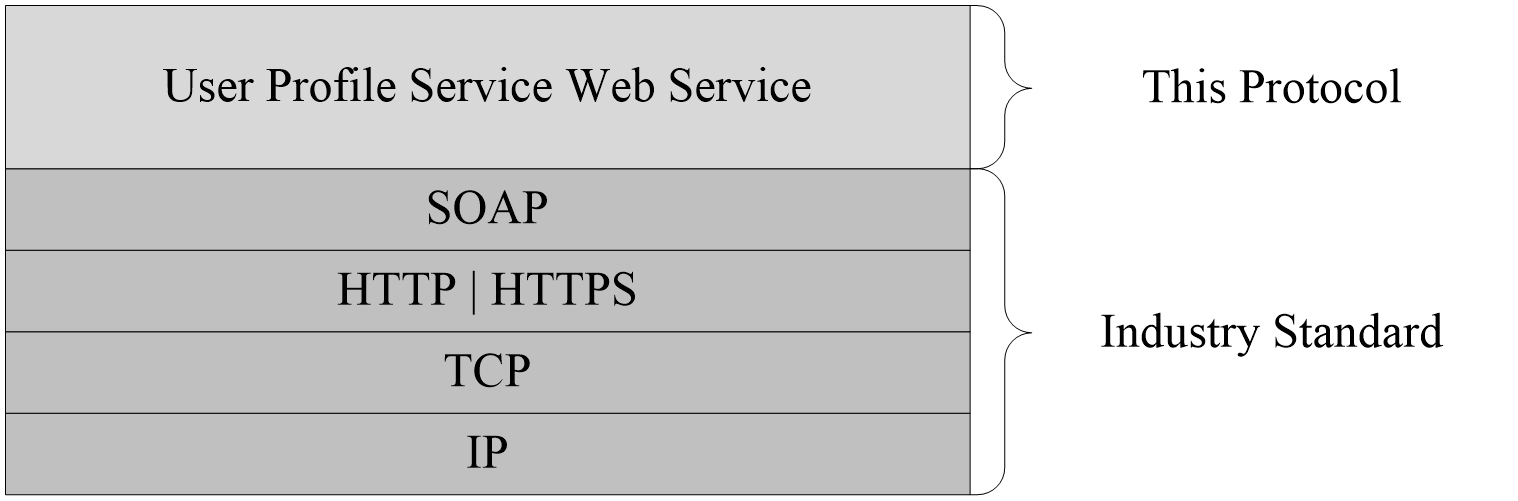 Figure 1: This protocol in relation to other protocolsPrerequisites/PreconditionsThis protocol operates against a site that is identified by a URL that is known by protocol clients. The protocol server endpoint is formed by appending "_vti_bin/userprofileservice.asmx" to the URL of the site, for example http://www.contoso.com/Repository/_vti_bin/userprofileservice.asmx.This protocol assumes that authentication has been performed by the underlying protocols.Applicability StatementThis protocol is designed to work with up to 5 million user profiles. For each user profile, it supports up to 100 user profile properties.Versioning and Capability NegotiationThis document covers versioning issues in the following areas:Supported Transports: This protocol uses multiple transports with SOAP as specified in section 2.1.Vendor-Extensible FieldsNone.Standards AssignmentsNone.MessagesTransportProtocol servers MUST support SOAP over HTTP. Protocol servers SHOULD additionally support SOAP over HTTPS for securing communication with clients.Protocol messages MUST be formatted as specified either in [SOAP1.1] section 4 or in [SOAP1.2-1/2007] section 5. Protocol server faults MUST be returned either by using HTTP Status Codes as specified in [RFC2616] section 10 or by using SOAP faults as specified either in [SOAP1.1] section 4.4 or in [SOAP1.2-1/2007] section 5.4.Common Message SyntaxThis section contains common definitions used by this protocol. The syntax of the definitions uses XML schema as defined in [XMLSCHEMA1] and [XMLSCHEMA2], and WSDL as defined in [WSDL].NamespacesThis specification defines and references various XML namespaces using the mechanisms specified in [XMLNS]. Although this specification associates a specific XML namespace prefix for each XML namespace that is used, the choice of any particular XML namespace prefix is implementation-specific and not significant for interoperability.MessagesThis specification does not define any common WSDL message definitions.ElementsThis specification does not define any common XML schema element definitions.Complex TypesThe following table summarizes the set of common XML schema complex type definitions defined by this specification. XML schema complex type definitions that are specific to a particular operation are described with the operation.ArrayOfContactDataThe ArrayOfContactData complex type contains a set of ContactData (section 2.2.4.11) elements.<s:complexType name="ArrayOfContactData">  <s:sequence>    <s:element minOccurs="0" maxOccurs="unbounded" name="ContactData" nillable="true" type="tns:ContactData" />  </s:sequence></s:complexType>ContactData: A single contact (2).ArrayOfDoubleThe ArrayOfDouble complex type contains a set of double elements.<s:complexType name="ArrayOfDouble">  <s:sequence>    <s:element minOccurs="0" maxOccurs="unbounded" name="double" type="s:double" />  </s:sequence></s:complexType> double: A single element in the array of doubles.ArrayOfMembershipDataThe ArrayOfMembershipData complex type contains a set of MembershipData (section 2.2.4.13) elements.<s:complexType name="ArrayOfMembershipData">  <s:sequence>    <s:element minOccurs="0" maxOccurs="unbounded" name="MembershipData" nillable="true" type="tns:MembershipData" />  </s:sequence></s:complexType>MembershipData: A single membership.ArrayOfOrganizationProfileDataThe ArrayOfOrganizationProfileData complex type contains a set of OrganizationProfileData (section 2.2.4.14) elements.<s:complexType name="ArrayOfOrganizationProfileData">  <s:sequence>    <s:element minOccurs="0" maxOccurs="unbounded" name="OrganizationProfileData" nillable="true" type="tns:OrganizationProfileData" />  </s:sequence></s:complexType>OrganizationProfileData: A single organization profile.ArrayOfPinnedLinkDataThe ArrayOfPinnedLinkData complex type contains a set of PinnedLinkData (section 2.2.4.15) elements.<s:complexType name="ArrayOfPinnedLinkData">  <s:sequence>    <s:element minOccurs="0" maxOccurs="unbounded" name="PinnedLinkData" nillable="true" type="tns:PinnedLinkData" />  </s:sequence></s:complexType>PinnedLinkData: A single pinned link.ArrayOfPropertyDataThe ArrayOfPropertyData complex type contains a set of PropertyData (section 2.2.4.16) elements.<s:complexType name="ArrayOfPropertyData">  <s:sequence>    <s:element minOccurs="0" maxOccurs="unbounded" name="PropertyData" nillable="true" type="tns:PropertyData" />  </s:sequence></s:complexType>PropertyData: A single property.ArrayOfPropertyInfoThe ArrayOfPropertyInfo complex type contains a set of PropertyInfo (section 2.2.4.17) elements.<s:complexType name="ArrayOfPropertyInfo">  <s:sequence>    <s:element minOccurs="0" maxOccurs="unbounded" name="PropertyInfo" nillable="true" type="tns:PropertyInfo" />  </s:sequence></s:complexType>PropertyInfo: Used to represent schema information about a property.ArrayOfQuickLinkDataThe ArrayOfQuickLinkData complex type contains a set of QuickLinkData (section 2.2.4.18) elements.<s:complexType name="ArrayOfQuickLinkData">  <s:sequence>    <s:element minOccurs="0" maxOccurs="unbounded" name="QuickLinkData" nillable="true" type="tns:QuickLinkData" />  </s:sequence></s:complexType>QuickLinkData: A single quick link.ArrayOfStringThe ArrayOfString complex type is used to represent a set of strings.<s:complexType name="ArrayOfString">  <s:sequence>    <s:element minOccurs="0" maxOccurs="unbounded" name="string" nillable="true" type="s:string" />  </s:sequence></s:complexType>string: A single element in the array of strings.ArrayOfValueDataThe ArrayOfValueData complex type contains a set of ValueData (section 2.2.4.19) elements. <s:complexType name="ArrayOfValueData">  <s:sequence>    <s:element minOccurs="0" maxOccurs="unbounded" name="ValueData" nillable="true" type="tns:ValueData" />  </s:sequence></s:complexType>ValueData: Represents a single value.ContactDataThe ContactData complex type contains contact information about a user profile.<s:complexType name="ContactData">  <s:sequence>    <s:element minOccurs="0" maxOccurs="1" name="AccountName" type="s:string" />    <s:element minOccurs="1" maxOccurs="1" name="Privacy" type="tns:Privacy" />    <s:element minOccurs="0" maxOccurs="1" name="Name" type="s:string" />    <s:element minOccurs="1" maxOccurs="1" name="IsInWorkGroup" type="s:boolean" />    <s:element minOccurs="0" maxOccurs="1" name="Group" type="s:string" />    <s:element minOccurs="0" maxOccurs="1" name="Email" type="s:string" />    <s:element minOccurs="0" maxOccurs="1" name="Title" type="s:string" />    <s:element minOccurs="0" maxOccurs="1" name="Url" type="s:string" />    <s:element minOccurs="1" maxOccurs="1" name="UserProfileID" type="s1:guid" />    <s:element minOccurs="1" maxOccurs="1" name="ID" type="s:long" />  </s:sequence></s:complexType>AccountName: A string that specifies the login name of the user profile. This value MUST be less than or equal to 400 characters in length. Privacy: The privacy level for the contact (2) association with the user profile. This MUST be a value in the Privacy (section 2.2.5.4) enumeration.Name: A string that specifies the name of the user.  IsInWorkGroup: A Boolean value that specifies whether the user specified by this element belongs to the same workgroup as the associated user profile. If associated user profile is in the same workgroup as the user specified in this element the server MUST return true.Group: A string that specifies the group (2) this contact (1)  belongs to.Email: A string that specifies the e-mail address for the user.Title: A string that specifies the title for the user.Url: The URL for the user.UserProfileID: The GUID of the user. ID: A long that specifies the unique identifier for the user.MemberGroupDataThe MemberGroupData complex type identifies a member group.<s:complexType name="MemberGroupData">  <s:sequence>    <s:element minOccurs="1" maxOccurs="1" name="SourceInternal" type="s1:guid" />    <s:element minOccurs="0" maxOccurs="1" name="SourceReference" type="s:string" />  </s:sequence></s:complexType>SourceInternal: A GUID that specifies the original source of members for the member group. If the original source was from a distribution list or site then the GUID MUST be one of the values listed in the following table. Otherwise the GUID MUST correspond to the user-defined GUID for that source.SourceReference: A string that uniquely identifies the member group.MembershipDataThe MembershipData complex type represents a membership.<s:complexType name="MembershipData">  <s:sequence>    <s:element minOccurs="1" maxOccurs="1" name="Source" type="tns:MembershipSource" />    <s:element minOccurs="0" maxOccurs="1" name="MemberGroup" type="tns:MemberGroupData" />    <s:element minOccurs="0" maxOccurs="1" name="Group" type="s:string" />    <s:element minOccurs="0" maxOccurs="1" name="DisplayName" type="s:string" />    <s:element minOccurs="1" maxOccurs="1" name="Privacy" type="tns:Privacy" />    <s:element minOccurs="0" maxOccurs="1" name="MailNickname" type="s:string" />    <s:element minOccurs="0" maxOccurs="1" name="Url" type="s:string" />    <s:element minOccurs="1" maxOccurs="1" name="ID" type="s:long" />    <s:element minOccurs="1" maxOccurs="1" name="MemberGroupID" type="s:long" />  </s:sequence></s:complexType>Source: This value specifies the original source of members for the member group. It MUST be a value specified in MembershipSource (section 2.2.5.3).MemberGroup: A MemberGroupData (section 2.2.4.12) type that identifies the member group involved in the membership.Group: A string that specifies the group (2) of this membership. This value MUST be less than or equal to 50 characters in length.DisplayName: A string that specifies the display name of the member group involved in the membership.Privacy: Specifies the category of users who can view this membership. This MUST be a value in the Privacy (section 2.2.5.4) enumeration.MailNickname: A string that specifies the e-mail alias of the member group involved in the membership.Url: The URL of the member group involved in the membership.ID: A long that uniquely identifies this membership.MemberGroupID: A long that uniquely identifies the member group involved in the membership.OrganizationProfileDataThe OrganizationProfileData complex type represents an organization.<s:complexType name="OrganizationProfileData">  <s:sequence>    <s:element minOccurs="0" maxOccurs="1" name="DisplayName" type="s:string" />    <s:element minOccurs="1" maxOccurs="1" name="RecordID" type="s:long" />  </s:sequence></s:complexType>DisplayName: A string that specifies the display text for the organization.RecordID: A long that uniquely identifies the organization.PinnedLinkDataThe PinnedLinkData complex type represents a pinned link.<s:complexType name="PinnedLinkData">  <s:sequence>    <s:element minOccurs="0" maxOccurs="1" name="Name" type="s:string" />    <s:element minOccurs="0" maxOccurs="1" name="Url" type="s:string" />    <s:element minOccurs="1" maxOccurs="1" name="ID" type="s:long" />  </s:sequence></s:complexType>Name: A string that specifies the display text for the pinned link.Url: The URL of the pinned link.ID: A long that uniquely identifies the pinned link.PropertyDataThe PropertyData complex type contains information about a user profile property.<s:complexType name="PropertyData">  <s:sequence>    <s:element minOccurs="1" maxOccurs="1" name="IsPrivacyChanged" type="s:boolean" />    <s:element minOccurs="1" maxOccurs="1" name="IsValueChanged" type="s:boolean" />    <s:element minOccurs="0" maxOccurs="1" name="Name" type="s:string" />    <s:element minOccurs="1" maxOccurs="1" name="Privacy" type="tns:Privacy" />    <s:element minOccurs="0" maxOccurs="1" name="Values" type="tns:ArrayOfValueData" />  </s:sequence></s:complexType>Name: A string that specifies the name of the user profile property. Privacy: The privacy level of the user profile property. This MUST be a value in the Privacy (section 2.2.5.4) enumeration.Values: A set of ValueData (section 2.2.4.19) elements.IsPrivacyChanged: A Boolean value indicating whether or not the privacy value for this user profile property has changed. When a PropertyData element is returned from the protocol server, IsPrivacyChanged MUST be false.IsValueChanged: A Boolean value indicating whether or not the values for this user profile property have changed. When a PropertyData element is returned from the protocol server, IsValueChanged MUST be false.PropertyInfoThe PropertyInfo complex type is used to represent schema information about a property. <s:complexType name="PropertyInfo">  <s:sequence>    <s:element minOccurs="0" maxOccurs="1" name="Name" type="s:string" />    <s:element minOccurs="0" maxOccurs="1" name="Description" type="s:string" />    <s:element minOccurs="0" maxOccurs="1" name="DisplayOrder" type="s:int" />    <s:element minOccurs="0" maxOccurs="1" name="MaximumShown" type="s:int" />    <s:element minOccurs="0" maxOccurs="1" name="IsAdminEditable" type="s:boolean" />    <s:element minOccurs="0" maxOccurs="1" name="IsSearchable" type="s:boolean" />    <s:element minOccurs="0" maxOccurs="1" name="IsSystem" type="s:boolean" />    <s:element minOccurs="0" maxOccurs="1" name="ManagedPropertyName" type="s:string" />    <s:element minOccurs="0" maxOccurs="1" name="DisplayName" type="s:string" />    <s:element minOccurs="0" maxOccurs="1" name="Type" type="s:string" />    <s:element minOccurs="1" maxOccurs="1" name="AllowPolicyOverride" type="s:boolean" />    <s:element minOccurs="1" maxOccurs="1" name="DefaultPrivacy" type="tns:Privacy" />    <s:element minOccurs="1" maxOccurs="1" name="IsAlias" type="s:boolean" />    <s:element minOccurs="1" maxOccurs="1" name="IsColleagueEventLog" type="s:boolean" />    <s:element minOccurs="1" maxOccurs="1" name="IsRequired" type="s:boolean" />    <s:element minOccurs="1" maxOccurs="1" name="IsUserEditable" type="s:boolean" />    <s:element minOccurs="1" maxOccurs="1" name="IsVisibleOnEditor" type="s:boolean" />    <s:element minOccurs="1" maxOccurs="1" name="IsVisibleOnViewer" type="s:boolean" />    <s:element minOccurs="1" maxOccurs="1" name="IsReplicable" type="s:boolean" />    <s:element minOccurs="1" maxOccurs="1" name="UserOverridePrivacy" type="s:boolean" />    <s:element minOccurs="1" maxOccurs="1" name="Length" type="s:int" />    <s:element minOccurs="1" maxOccurs="1" name="IsImported" type="s:boolean" />    <s:element minOccurs="1" maxOccurs="1" name="IsMultiValue" type="s:boolean" />    <s:element minOccurs="1" maxOccurs="1" name="ChoiceType" type="tns:ChoiceTypes" />    <s:element minOccurs="0" maxOccurs="1" name="TermSetId" nillable="true" type="s1:guid" />  </s:sequence></s:complexType>Name: A string that specifies the name of the property.Description: A string that specifies a description of the property.DisplayOrder: An integer that specifies the index at which this property is normally displayed.  MaximumShown: An integer that specifies the maximum number of values shown for this property.IsAdminEditable: A Boolean that if set to true specifies that this property can be edited by an administrator and is set to false otherwise.IsSearchable: A Boolean that if set to true specifies that this property is searchable and is set to false otherwise.IsSystem: A Boolean that if set to true specifies that this is a core system property and is set to false otherwise. ManagedPropertyName: If specified, a string that is used in URL encodings when searching for other properties with the same value. DisplayName: A string that specifies the display name of the property.Type: A string that specifies the value specifying the type of the user profile property.AllowPolicyOverride: A Boolean that if set to true specifies that the site collection administrator is allowed to override the default policy setting assigned to the user profile privacy policy and is set to false otherwise.DefaultPrivacy: A value indicating the default privacy setting of the property which MUST be a value listed in the Privacy (section 2.2.5.4) enumeration.  IsAlias: A Boolean that if set to true specifies that this property serves as an alias property of the user profile for user search purposes and is set to false otherwise.IsColleagueEventLog: A Boolean that if set to true specifies that this property is displayed on the Colleague Tracker Web Part and is set to false otherwiseIsRequired: A Boolean that if set to true specifies that this property is required when saving its value to a user profile and is set to false otherwise. IsUserEditable: A Boolean value that if set to true specifies that this property is editable and is set to false otherwiseIsVisibleOnEditor: A Boolean that if set to true specifies that this property is visible when a user edits his or her user profile from his or her profile site and is set to false otherwise.IsVisibleOnViewer: A Boolean value that if set to true specifies this property is visible on the default profile site and is set to false otherwise.IsReplicable: A Boolean value that if set to true specifies this property is replicable and is set to false otherwise.UserOverridePrivacy: A Boolean that if set to true specifies that the system enables the user to override the default protection level assigned to the privacy policy and is set to false otherwise.Length: An integer that specifies the maximum length of the value of the property. IsImported: A Boolean value that if set to true specifies that this property is  imported to the protocol server from an external data source and is set to false otherwise.IsMultiValue: A Boolean that if set to true specifies that the property can have multiple values and is set to false otherwise.ChoiceType: A ChoiceTypes (section 2.2.5.1) value which indicates the state of the property's list of choices. TermSetID: If specified, a GUID that corresponds to a taxonomy term set that backs the value of the property. QuickLinkDataThe QuickLinkData complex type represents a quick link.<s:complexType name="QuickLinkData">  <s:sequence>    <s:element minOccurs="0" maxOccurs="1" name="Name" type="s:string" />    <s:element minOccurs="0" maxOccurs="1" name="Group" type="s:string" />    <s:element minOccurs="1" maxOccurs="1" name="Privacy" type="tns:Privacy" />    <s:element minOccurs="0" maxOccurs="1" name="Url" type="s:string" />    <s:element minOccurs="1" maxOccurs="1" name="ID" type="s:long" />  </s:sequence></s:complexType>Name: A string that specifies the display text for the quick link.Group: A string that specifies the group (2) this quick link belongs to.Privacy: Specifies the category of users who can view this quick link. This MUST be a value in the Privacy (section 2.2.5.4) enumeration.Url: The URL of the quick link.ID: A long that uniquely identifies the quick link.ValueDataThe ValueData complex type is used to represent a value for a given user profile property.<s:complexType name="ValueData">  <s:sequence>    <s:element minOccurs="0" maxOccurs="1" name="Value" type="s:string" />  </s:sequence></s:complexType>Value: A string element contains the value of a user profile property.Simple TypesThe following table summarizes the set of common XML schema simple type definitions defined by this specification. XML schema simple type definitions that are specific to a particular operation are described with the operation.ChoiceTypesThe ChoiceTypes simple type is used to indicate the state of a list of choices for a property.<s:simpleType name="ChoiceTypes">  <s:restriction base="s:string">    <s:enumeration value="Off"/>    <s:enumeration value="None"/>    <s:enumeration value="Open"/>    <s:enumeration value="Closed"/>  </s:restriction></s:simpleType>guidThe guid simple type is used to represent a GUID. <s:simpleType name="guid">  <s:restriction base="s:string">    <s:pattern value="[0-9a-fA-F]{8}-[0-9a-fA-F]{4}-[0-9a-fA-F]{4}-[0-9a-fA-F]{4}-[0-9a-fA-F]{12}"/>  </s:restriction></s:simpleType>MembershipSourceThe MembershipSource simple type is an enumeration used to specify the source of a member group involved in a particular membership.<s:simpleType name="MembershipSource">  <s:restriction base="s:string">    <s:enumeration value="DistributionList"/>    <s:enumeration value="SharePointSite"/>    <s:enumeration value="Other"/>  </s:restriction></s:simpleType>PrivacyThe Privacy simple type specifies the set of users who are allowed to access a protected resource.<s:simpleType name="Privacy">  <s:restriction base="s:string">    <s:enumeration value="Public"/>    <s:enumeration value="Contacts"/>    <s:enumeration value="Organization"/>    <s:enumeration value="Manager"/>    <s:enumeration value="Private"/>    <s:enumeration value="NotSet"/>  </s:restriction></s:simpleType>SuggestionTypeThe SuggestionType simple type is an enumeration that specifies the type of suggestion.      <s:simpleType name="SuggestionType">        <s:restriction base="s:string">          <s:enumeration value="Colleague" />          <s:enumeration value="Keyword" />        </s:restriction>      </s:simpleType>AttributesThis specification does not define any common XML schema attribute definitions.GroupsThis specification does not define any common XML schema group definitions.Attribute GroupsThis specification does not define any common XML schema attribute group definitions.Protocol DetailsThe client side of this protocol is simply a pass-through. That is, no additional timers or other state is required on the client side of this protocol. Calls made by the higher-layer protocol or application are passed directly to the transport, and the results returned by the transport are passed directly back to the higher-layer protocol or application.Protocol Server DetailsAbstract Data ModelThis section describes a conceptual model of possible data organization that an implementation maintains to participate in this protocol. The described organization is provided to facilitate the explanation of how the protocol behaves. This document does not mandate that implementations adhere to this model as long as their external behavior is consistent with that described in this document.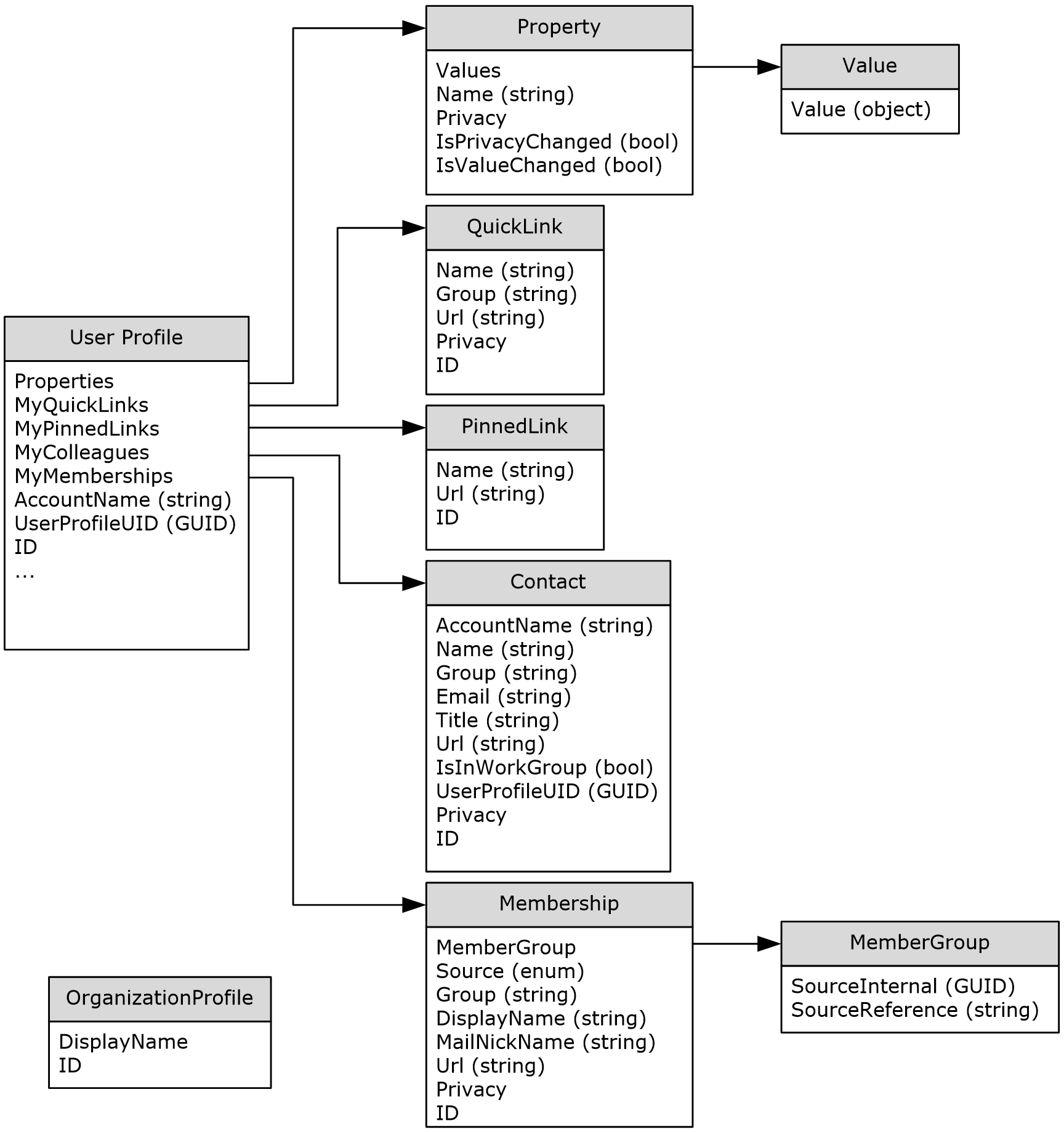 Figure 2: Protocol server abstract data modelIn the previous figure, each table specifies a type of entity in the model. Each arrow specifies that one type of entity contains one or more references to another. UserProfile Entity: An entity that corresponds to a user profile available on the protocol server. A UserProfile entity contains references to properties, quick links, pinned links, colleagues, and memberships. This entity can also contain various other pieces of data associated with the user. Properties Field: References a collection of Property data model entities.MyQuickLinks Field: References a collection of QuickLink data model entities.MyPinnedLinks Field: References a collection of PinnedLink data model entities.MyColleagues Field: References a collection of contact (2) data model entities.MyMemberships Field: References a collection of Membership data model entities.AccountName Field: A string value that serves as the login name for the account associated with this UserProfile entity. UserProfileUID Field: A GUID value that uniquely identifies the user profile.ID Field: A unique identifier that identifies the UserProfile entity.Property Entity: An entity that corresponds to a property. A Property entity belongs to a UserProfile entity and represents a property of a user profile. A Property entity implements the concept of associating one or more values with a given property name.Values Field: References a collection of Value data model entities. These entities serve as the values for this Property entity.Name Field: A string value that serves as the name for this Property entity.Privacy Field: An enumerated value corresponding to the privacy level for this Property entity. Conceptually, this Privacy value determines who has the rights to view this property.IsPrivacyChanged Field: A Boolean value indicating whether or not the Privacy for this Property entity has changed. This can be used for caching to prevent excess data queries.IsValueChanged Field: A Boolean value indicating whether or not the Values for this Property entity have changed. This can be used for caching to prevent excess data queries.Value Entity: An entity that contains a value of a Property data model entity.Value Field: An object that serves as the value for this Value entity.QuickLink Entity: An entity that corresponds to a quick link, which is associated with a UserProfile data model entity.Name Field: A string value that serves as the name for this QuickLink entity.Group Field: A string value corresponding to the group (2) for this QuickLink entity.Url Field: A string value corresponding to the URL for this QuickLink entity.Privacy Field: An enumerated value corresponding to the privacy level for this QuickLink entity. Conceptually, this Privacy value determines who has the rights to view this quick link.ID Field: A unique identifier that identifies the QuickLink entity.PinnedLink Entity: An entity that corresponds to a pinned link, which is associated with a UserProfile data model entity.Name Field: A string value that serves as the name for this PinnedLink entity.Url Field: A string value corresponding to the URL for this PinnedLink entity.ID Field: A unique identifier that identifies the PinnedLink entity.Contact Entity: An entity that contains the necessary data to store contact (2) information for another user who is a colleague of the associated UserProfile data model entity. Conceptually, each contact (1)  entity serves as a one-way link from the specified UserProfile entity to contact (1) .AccountName Field: A string value corresponding to the AccountName of the colleague's UserProfile entity.Name Field: A string value that serves as the name for this contact (1) entity.Group Field: A string value corresponding to the group (1) for this contact (1)  entity.Email Field: A string value corresponding to the e-mail address for this contact (1)  entity.Title Field: A string value corresponding to the title for this contact (1)  entity.Url Field: A string value corresponding to the URL for this contact (1)  entity.IsInWorkGroup Field: A Boolean value indicating whether or not the colleague for this contact (1)  entity is in the associated user profile's workgroup. If associated user profile is in the same workgroup as the colleague for this contact (1)  entity the server MUST return true.UserProfileUID Field: A GUID value that uniquely identifies the user profile of the colleague.Privacy Field: An enumerated value corresponding to the privacy level for this contact (1)  entity. Conceptually, this Privacy value determines who has the rights to view this colleague relationship.ID Field: A unique identifier that identifies the contact (1)  entity.Membership Entity: An entity that contains the necessary data to store membership information. Conceptually, a Membership entity serves as a one-way link from a UserProfile entity to a MemberGroup entity.MemberGroup Field: A reference to this Membership entity's MemberGroup data model entity.Source Field: An enumerated value corresponding to the source of members for this Membership entity. Conceptually, this Source value indicates whether this membership is to a distribution list, site, or "other".Group Field: A string value corresponding to the group (2) for this Membership entity.DisplayName Field: A string value corresponding to the display name for this Membership entity.MailNickName Field: A string value corresponding to the e-mail alias for this Membership entity.Url Field: A string value corresponding to the URL for this Membership entity.Privacy Field: An enumerated value corresponding to the privacy level for this contact (1)  entity. Conceptually, this Privacy value determines who has the rights to view this membership relationship.ID Field: A unique identifier that identifies the Membership entity.MemberGroup Entity: An entity that represents a member group. Conceptually, this entity is a node for Membership entities to reference.SourceInternal Field: A GUID value indicating the original source of members for the member group as specified in MemberGroupData (section 2.2.4.12).SourceReference Field: A string that uniquely identifies the member group.TimersNone. InitializationThe following initialization steps MUST be performed:All abstract data model entities contain data MUST be retrieved from persistent storage at initialization time. Each operation within the protocol server MUST begin listening for requests at the respective URL addresses given in the message transport (as specified in section 2.1). Message Processing Events and Sequencing RulesThe following table summarizes the list of WSDL operations as defined by this specification:AddColleagueThe AddColleague WSDL operation is used to update the specified user profile by adding a colleague association.The operation of adding a colleague is unidirectional, meaning that when a colleague is added to the specified user, the user profile of the colleague will not be updated.<wsdl:operation name="AddColleague">    <wsdl:input message="tns:AddColleagueSoapIn"/>    <wsdl:output message="tns:AddColleagueSoapOut"/></wsdl:operation>The protocol client sends an AddColleagueSoapIn request WSDL message and the protocol server responds with an AddColleagueSoapOut response WSDL message.If the user is not authorized to administer the user profile service and is not updating his or her own user profile, the protocol server MUST send a SOAP fault message.Additionally, if the user does not have the Use Personalization Features permission, the protocol server MUST send a SOAP fault message. The Use Personalization Features permission is defined for users in the User Profile Service Application and governs the user’s access to view other’s profiles and view/edit their own profile.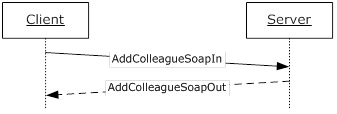 Figure 3: AddColleague operationThe AddColleagueWithoutEmailNotification WSDL operation behaves identically to the AddColleague WSDL operation, except that the server will not send any email notifications upon successful addition of a new colleague.MessagesThe following WSDL message definitions are specific to this operation.AddColleagueSoapInThe AddColleagueSoapIn message is the request WSDL message for the AddColleague WSDL operation.The SOAP action value of the message is defined as:http://microsoft.com/webservices/SharePointPortalServer/UserProfileService/AddColleagueThe SOAP body contains an AddColleague element.AddColleagueSoapOutThe AddColleagueSoapOut message is the response WSDL message for the AddColleague WSDL operation.The SOAP body contains an AddColleagueResponse element.ElementsThe following XML schema element definitions are specific to this operation.AddColleagueThe AddColleague element is the body of the request WSDL message for the AddColleague WSDL operation.<s:element name="AddColleague">  <s:complexType>    <s:sequence>      <s:element name="accountName" type="s:string" minOccurs="0" maxOccurs="1"/>      <s:element name="colleagueAccountName" type="s:string" minOccurs="0"               maxOccurs="1"/>      <s:element name="group" type="s:string" minOccurs="0" maxOccurs="1"/>      <s:element minOccurs="1" maxOccurs="1" name="privacy" type="tns:Privacy"/>      <s:element minOccurs="1" maxOccurs="1" name="isInWorkGroup" type="s:boolean"/>    </s:sequence>  </s:complexType></s:element>accountName: A string that specifies the login name of the user profile to be updated. This value MUST be less than or equal to 400 characters in length. If this element is not specified or does not have a value, the protocol server MUST use the user profile of the current user. The protocol server MUST treat accountName in a case insensitive manner for retrieval of the user profile.If accountName does not correspond to an existing user profile, the protocol server MUST send a SOAP fault message. colleagueAccountName: A string that specifies the login name of the user profile of the colleague to be added to the user profile specified by accountName. This value MUST be less than or equal to 400 characters in length. If this element is not specified or does not have a value, the protocol server MUST use the user profile of the current user, and return a SOAP fault message if the current user does not have a user profile. The protocol server MUST treat colleagueAccountName in a case insensitive manner for retrieval of the user profile.If colleagueAccountName does not correspond to an existing user profile, the protocol server MUST send a SOAP fault message. The user specified by colleagueAccountName MUST NOT be the same as the user specified by accountName.If the user specified by accountName and the user specified by colleagueAccountName are already colleagues, the protocol server MUST send a SOAP fault message.If the accountName is not specified or does not have a value and the colleagueAccountName is not specified or does not have a value, the protocol server MUST send a SOAP fault message. group: A string that refers to a group (2). This value MUST be less than or equal to 50 characters in length.privacy: A value that MUST correspond to a Privacy (section 2.2.5.4) enumeration. It specifies the set of users who can view this colleague association. This value MUST NOT be "NotSet" as specified in Privacy (section 2.2.5.4). If this value is set to "NotSet" the server MUST send a SOAP fault message.isInWorkGroup: A Boolean value which, when true, the protocol server MUST allow the user specified in colleagueAccountName to see user profile information that falls within the organization privacy level for the user specified by accountName.AddColleagueResponseThe AddColleagueResponse element is the body of the response WSDL message for the AddColleague WSDL operation.<s:element name="AddColleagueResponse">  <s:complexType>    <s:sequence>      <s:element name="AddColleagueResult" type="tns:ContactData" minOccurs="0"               maxOccurs="1"/>    </s:sequence>  </s:complexType></s:element>AddColleagueResult: A ContactData (section 2.2.4.11) element that corresponds to the created colleague association.AddColleagueWithoutEmailNotificationThe AddColleagueWithoutEmailNotification WSDL operation is used to update the specified user profile by adding a colleague association.The operation of adding a colleague is unidirectional, meaning that when a colleague is added to the specified user, the user profile of the colleague will not be updated.    <wsdl:operation name="AddColleagueWithoutEmailNotification">      <wsdl:input message="tns:AddColleagueWithoutEmailNotificationSoapIn" />      <wsdl:output message="tns:AddColleagueWithoutEmailNotificationSoapOut" />    </wsdl:operation>The protocol client sends an AddColleagueWithoutEmailNotificationSoapIn request WSDL message and the protocol server responds with an AddColleagueWithoutEmailNotificationSoapOut response WSDL message.If the user is not authorized to administer the user profile service and is not updating his or her own user profile, the protocol server MUST send a SOAP fault message.Additionally, if the user does not have the Use Personalization Features permission, the protocol server MUST send a SOAP fault message. The Use Personalization Features permission is defined for users in the User Profile Service Application and governs the user’s access to view other’s profiles and view/edit their own profile.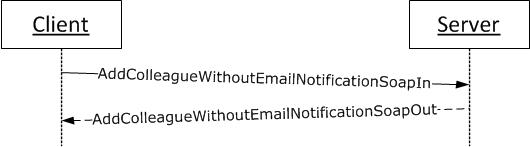 Figure 4: AddColleagueWithoutEmailNotification operationThe AddColleagueWithoutEmailNotification WSDL operation behaves identically to the AddColleague WSDL operation, except that the server will not send any email notifications upon successful addition of a new colleague.MessagesThe following WSDL message definitions are specific to this operation.AddColleagueWithoutEmailNotificationSoapInThe AddColleagueWithoutEmailNotificationSoapIn message is the request WSDL message for the AddColleagueWithoutEmailNotification WSDL operation.The SOAP action value of the message is defined as:http://microsoft.com/webservices/SharePointPortalServer/UserProfileService/ AddColleagueWithoutEmailNotificationThe SOAP body contains an AddColleagueWithoutEmailNotification element.AddColleagueWithoutEmailNotificationSoapOutThe AddColleagueWithoutEmailNotificationSoapOut message is the response WSDL message for the AddColleagueWithoutEmailNotification WSDL operation.The SOAP body contains an AddColleagueWithoutEmailNotificationResponse element.ElementsThe following XML schema element definitions are specific to this operation.AddColleagueWithoutEmailNotificationThe AddColleagueWithoutEmailNotification element is the body of the request WSDL message for the AddColleagueWithoutEmailNotification WSDL operation.<s:element name="AddColleagueWithoutEmailNotification">  <s:complexType>    <s:sequence>      <s:element name="accountName" type="s:string" minOccurs="0" maxOccurs="1"/>      <s:element name="colleagueAccountName" type="s:string" minOccurs="0"               maxOccurs="1"/>      <s:element name="group" type="s:string" minOccurs="0" maxOccurs="1"/>      <s:element minOccurs="1" maxOccurs="1" name="privacy" type="tns:Privacy"/>      <s:element minOccurs="1" maxOccurs="1" name="isInWorkGroup" type="s:boolean"/>    </s:sequence>  </s:complexType></s:element>accountName: A string that specifies the login name of the user profile to be updated. This value MUST be less than or equal to 400 characters in length. If this element is not specified or does not have a value, the protocol server MUST use the user profile of the current user. The protocol server MUST treat accountName in a case insensitive manner for retrieval of the user profile.If accountName does not correspond to an existing user profile, the protocol server MUST send a SOAP fault message. colleagueAccountName: A string that specifies the login name of the user profile of the colleague to be added to the user profile specified by accountName. This value MUST be less than or equal to 400 characters in length. If this element is not specified or does not have a value, the protocol server MUST use the user profile of the current user, and return a SOAP fault message if the current user does not have a user profile. The protocol server MUST treat colleagueAccountName in a case insensitive manner for retrieval of the user profile.If colleagueAccountName does not correspond to an existing user profile, the protocol server MUST send a SOAP fault message. The user specified by colleagueAccountName MUST NOT be the same as the user specified by accountName.If the user specified by accountName and the user specified by colleagueAccountName are already colleagues, the protocol server MUST send a SOAP fault message.If the accountName is not specified or does not have a value and the colleagueAccountName is not specified or does not have a value, the protocol server MUST send a SOAP fault message. group: A string that refers to a group (2). This value MUST be less than or equal to 50 characters in length.privacy: A value that MUST correspond to a Privacy enumeration (section 2.2.5.4). It specifies the set of users who can view this colleague association. This value MUST NOT be "NotSet" as specified in Privacy (section 2.2.5.4). If this value is set to "NotSet" the server MUST send a SOAP fault message.isInWorkGroup: A Boolean value which, when true, the protocol server MUST allow the user specified in colleagueAccountName to see user profile information that falls within the organization privacy level for the user specified by accountName.AddColleagueWithoutEmailNotificationResponseThe AddColleagueWithoutEmailNotificationResponse element is the body of the response WSDL message for the AddColleagueWithoutEmailNotification WSDL operation.<s:element name="AddColleagueWithoutEmailNotificationResponse">  <s:complexType>    <s:sequence>      <s:element name="AddColleagueWithoutEmailNotificationResult" type="tns:ContactData" minOccurs="0"               maxOccurs="1"/>    </s:sequence>  </s:complexType></s:element>AddColleagueWithoutEmailNotificationResult: A ContactData element (section 2.2.4.11) that corresponds to the created colleague association.AddLinkThe AddLink WSDL operation is used to update the specified user profile by adding a quick link.<wsdl:operation name="AddLink">    <wsdl:input message="tns:AddLinkSoapIn"/>    <wsdl:output message="tns:AddLinkSoapOut"/></wsdl:operation>The protocol client sends an AddLinkSoapIn request WSDL message and the protocol server responds with an AddLinkSoapOut response WSDL message.If the user is not authorized to administer the user profile service and is not updating his or her own user profile, the protocol server MUST send a SOAP fault message.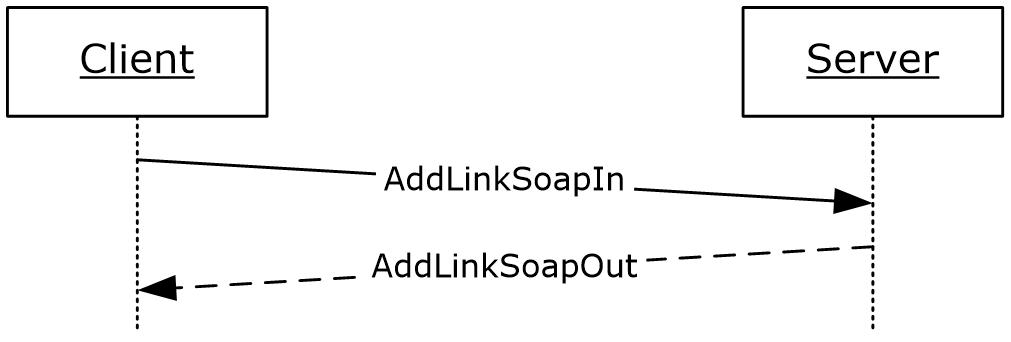 Figure 5: AddLink operationMessagesThe following WSDL message definitions are specific to this operation.AddLinkSoapInThe AddLinkSoapIn message is the request WSDL message for the AddLink WSDL operation.The SOAP action value of the message is defined as:http://microsoft.com/webservices/SharePointPortalServer/UserProfileService/AddLinkThe SOAP body contains an AddLink element.AddLinkSoapOutThe AddLinkSoapOut message is the response WSDL message for the AddLink WSDL operation.The SOAP body contains an AddLinkResponse element.ElementsThe following XML schema element definitions are specific to this operation.AddLinkThe AddLink element is the body of the request WSDL message for the AddLink WSDL operation.If there is another quick link association in the user profile referred to by accountName that has the same name, URL, and group (1) (all treated in a case insensitive manner), the protocol server MUST send a SOAP fault message.<s:element name="AddLink">  <s:complexType>    <s:sequence>      <s:element name="accountName" type="s:string" minOccurs="0" maxOccurs="1"/>      <s:element minOccurs="0" maxOccurs="1" name="name" type="s:string"/>      <s:element minOccurs="0" maxOccurs="1" name="url" type="s:string"/>      <s:element minOccurs="0" maxOccurs="1" name="group" type="s:string"/>      <s:element minOccurs="1" maxOccurs="1" name="privacy" type="tns:Privacy"/>    </s:sequence>  </s:complexType></s:element>accountName: A string that specifies the login name of the user profile to return the elements for. This value MUST be less than or equal to 400 characters in length. The protocol server MUST treat accountName in a case insensitive manner for retrieval of the user profile.If accountName is not specified or does not have a value and there is not an existing user profile for the current user, then a new user profile MUST be created which represents the current user.If accountName is not specified or does not have a value and there is an existing user profile for the current user, then the protocol server MUST return elements for that user profile.If accountName is specified and does not match the login name of an existing user profile, the protocol server MUST send a SOAP fault message.name: A string that specifies the display text for the new quick link. This value MUST be less than or equal to 50 characters.url: The URL that the quick link refers to. This value MUST be less than or equal to 2048 characters and MUST be a properly formatted URL as specified in [RFC2396]. If the url is null or an empty string, the server MUST return a SOAP fault message.group: A string that refers to a group (2). This value MUST be less than or equal to 50 characters.privacy: This specifies the set of users who can view this quick link. The value MUST correspond to a value in the Privacy (section 2.2.5.4) enumeration. This value MUST NOT be "NotSet".AddLinkResponseThe AddLinkResponse element is the body of the response WSDL message for the AddLink WSDL operation.<s:element name="AddLinkResponse">  <s:complexType>    <s:sequence>      <s:element name="AddLinkResult" type="tns:QuickLinkData" minOccurs="0"               maxOccurs="1"/>    </s:sequence>  </s:complexType></s:element>AddLinkResult: A QuickLinkData (section 2.2.4.18) element corresponding to the created object.AddMembershipThe AddMembership  WSDL operation is used to update the specified user profile by adding a membership.<wsdl:operation name="AddMembership">    <wsdl:input message="tns:AddMembershipSoapIn"/>    <wsdl:output message="tns:AddMembershipSoapOut"/></wsdl:operation>The protocol client sends an AddMembershipSoapIn request WSDL message and the protocol server responds with an AddMembershipSoapOut response WSDL message.If the user is not authorized to administer the user profile service and is not updating his or her own user profile, the protocol server MUST send a SOAP fault message.Additionally, if the user does not have the Use Personalization Features permission, the protocol server MUST send a SOAP fault message.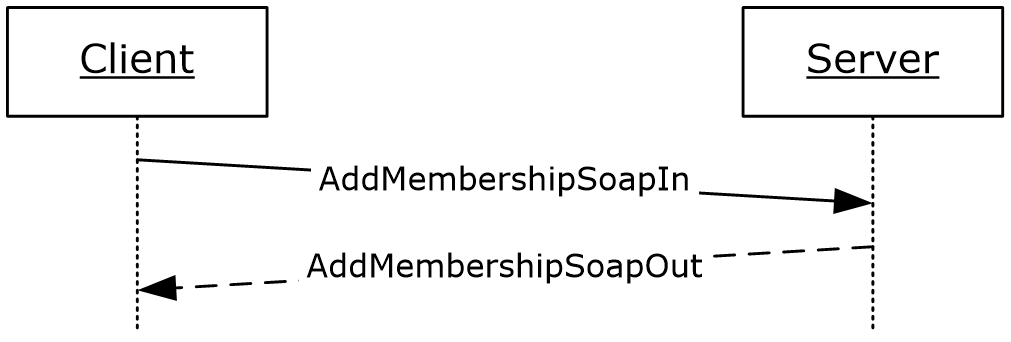 Figure 6: AddMembership operationMessagesThe following WSDL message definitions are specific to this operation.AddMembershipSoapInThe AddMembershipSoapIn message is the request WSDL message for the AddMembership WSDL operation.The SOAP action value of the message is defined as:http://microsoft.com/webservices/SharePointPortalServer/UserProfileService/AddMembershipThe SOAP body contains an AddMembership element.AddMembershipSoapOutThe AddMembershipSoapOut message is the response WSDL message for the AddMembership WSDL operation.The SOAP body contains an AddMembershipResponse element.ElementsThe following XML schema element definitions are specific to this operation.AddMembershipThe AddMembership element is the body of the request WSDL message for the AddMembership WSDL operation.<s:element name="AddMembership">  <s:complexType>    <s:sequence>      <s:element name="accountName" type="s:string" minOccurs="0" maxOccurs="1"/>      <s:element minOccurs="0" maxOccurs="1" name="membershipInfo" type="tns:MembershipData"/>      <s:element minOccurs="0" maxOccurs="1" name="group" type="s:string"/>      <s:element name="privacy" type="tns:Privacy"/>    </s:sequence>  </s:complexType></s:element>accountName: A string that specifies the login name of the user profile to return the elements for. This value MUST be less than or equal to 400 characters in length. The protocol server MUST treat accountName in a case insensitive manner for retrieval of the user profile.If accountName is not specified or does not have a value and there is not an existing user profile for the current user, then a new user profile MAY<7> be created which represents the current user.If accountName is not specified or does not have a value and there is an existing user profile for the current user, then the protocol server MUST return elements for that user profile.If accountName is specified and does not match the login name of an existing user profile, the protocol server MUST send a SOAP fault message.membershipInfo: Identifies the member group of the membership that will be added to the user profile. The protocol server MUST only use the MemberGroup element of the MembershipData (section 2.2.4.13) element and MUST ignore all other elements. If the membershipInfo element specified does not correspond to an existing member group, the protocol server MUST send a SOAP fault message. If the user profile already contains a membership to this member group, the protocol server MUST send a SOAP fault message.group: A string that refers to a group (2). This value MUST be less than or equal to 50 characters.privacy: A value that MUST correspond to a value in the Privacy (section 2.2.5.4) enumeration. This value specifies the set of users who can view this membership. This value MUST NOT be "NotSet".AddMembershipResponseThe AddMembershipResponse element is the body of the response WSDL message for the AddMembership WSDL operation.<s:element name="AddMembershipResponse">  <s:complexType>    <s:sequence>      <s:element name="AddMembershipResult" type="tns:MembershipData" minOccurs="0" maxOccurs="1"/>    </s:sequence>  </s:complexType></s:element>AddMembershipResult: A MembershipData (section 2.2.4.13) element corresponding to the created membership.AddPinnedLinkThe AddPinnedLink WSDL operation is used to update the specified user profile by adding a pinned link.<wsdl:operation name="AddPinnedLink">    <wsdl:input message="tns:AddPinnedLinkSoapIn" />    <wsdl:output message="tns:AddPinnedLinkSoapOut" /></wsdl:operation>The protocol client sends an AddPinnedLinkSoapIn request WSDL message, and the protocol server responds with an AddPinnedLinkSoapOut response WSDL message.If the user is not authorized to administer the user profile service and is not updating his or her own user profile, the protocol server MUST send a SOAP fault message.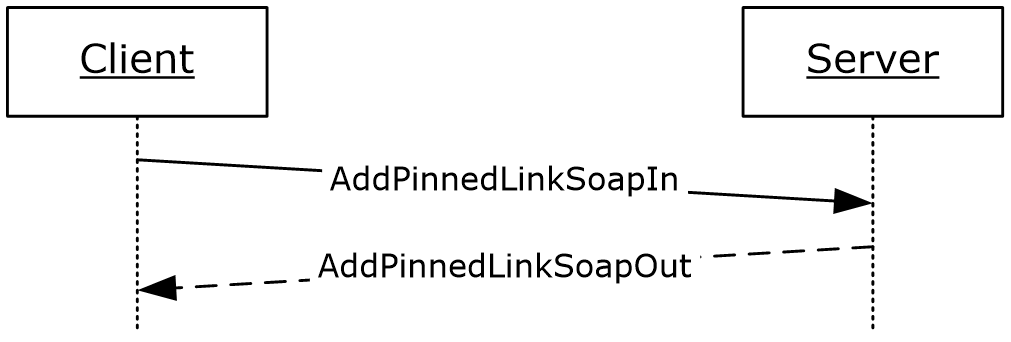 Figure 7: AddPinnedLink operationMessagesThe following WSDL message definitions are specific to this operation.AddPinnedLinkSoapInThe AddPinnedLinkSoapIn message is the request WSDL message for the AddPinnedLink WSDL operation.The SOAP action value of the message is defined as:http://microsoft.com/webservices/SharePointPortalServer/UserProfileService/AddPinnedLinkThe SOAP body contains an AddPinnedLink element.AddPinnedLinkSoapOutThe AddPinnedLinkSoapOut message is the response WSDL message for the AddPinnedLink WSDL operation.The SOAP body contains an AddPinnedLinkResponse element.ElementsThe following XML schema element definitions are specific to this operation.AddPinnedLinkThe AddPinnedLink element is the body of the request WSDL message for the AddPinnedLink WSDL operation.If a pinned link with the same URL already exists for the user profile associated with accountName, the protocol server MUST replace the existing pinned link's name with the name specified in this element.<s:element name="AddPinnedLink">  <s:complexType>    <s:sequence>      <s:element name="accountName" type="s:string" minOccurs="0" maxOccurs="1"/>      <s:element minOccurs="0" maxOccurs="1" name="name" type="s:string"/>      <s:element minOccurs="0" maxOccurs="1" name="url" type="s:string"/>    </s:sequence>  </s:complexType></s:element>accountName: A string that specifies the login name of the user profile to be updated. This value MUST be less than or equal to 400 characters in length. If this element is not specified or does not have a value, the protocol server MUST use the user profile of the current user, and return a SOAP fault message if the current user does not have a user profile. The protocol server MUST treat accountName in a case insensitive manner for retrieval of the user profile.If the accountName does not correspond to an existing user profile, the protocol server MUST return a SOAP fault message.name: A string that specifies the display text for the new pinned link. This value MUST be less than or equal to 50 characters.url: The URL of the pinned link. This MUST be less than or equal to 2048 characters and MUST be a properly formatted URL as specified in [RFC2396]. If the url is null or an empty string, the server MUST return a SOAP fault message.AddPinnedLinkResponseThe AddPinnedLinkResponse element is the body of the response WSDL message for the AddPinnedLink WSDL operation.<s:element name="AddPinnedLinkResponse">  <s:complexType>    <s:sequence>      <s:element name="AddPinnedLinkResult" type="tns:PinnedLinkData" minOccurs="0"               maxOccurs="1"/>    </s:sequence>  </s:complexType></s:element>AddPinnedLinkResult: A PinnedLinkData (section 2.2.4.15) element corresponding to the created pinned link.AddSuggestionsThe AddSuggestions WSDL operation is used to update the user profile of the current user with new suggestions of colleagues or keywords.<wsdl:operation name="AddSuggestions">    <wsdl:input message="tns:AddSuggestionsSoapIn"/>    <wsdl:output message="tns:AddSuggestionsSoapOut"/></wsdl:operation>The protocol client sends an AddSuggestionsSoapIn request WSDL message and the protocol server responds with an AddSuggestionsSoapOut response WSDL message.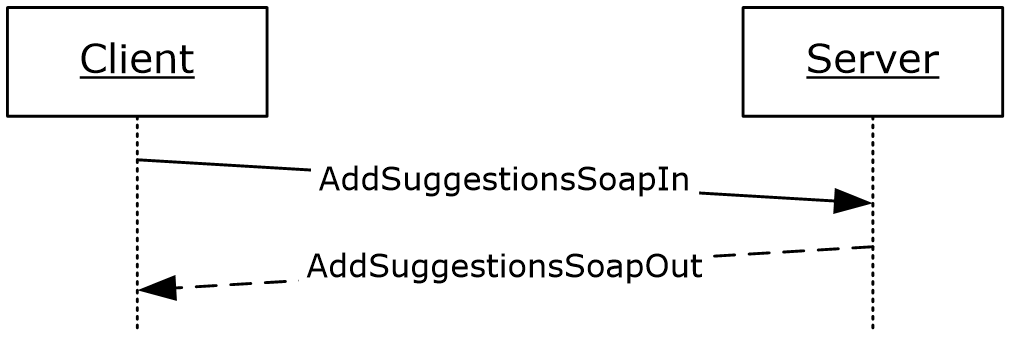 Figure 8: AddSuggestions operationMessagesThe following WSDL message definitions are specific to this operation.AddSuggestionsSoapInThe AddSuggestionsSoapIn message is the request WSDL message for the AddSuggestions WSDL operation.The SOAP action value of the message is defined as:http://microsoft.com/webservices/SharePointPortalServer/UserProfileService/AddSuggestionsThe SOAP body contains an AddSuggestions element.AddSuggestionsSoapOutThe AddSuggestionsSoapOut message is the response WSDL message for the AddSuggestions WSDL operation.The SOAP body contains an AddSuggestionsResponse element.ElementsThe following XML schema element definitions are specific to this operation.AddSuggestionsThe AddSuggestions element is the body of the request WSDL message for the AddSuggestions WSDL operation.<s:element name="AddSuggestions">   <s:complexType>            <s:sequence><s:element minOccurs="1" maxOccurs="1" name="type" type="tns:SuggestionType" />          <s:element minOccurs="0" maxOccurs="1" name="suggestions" type="tns:ArrayOfString" />          <s:element minOccurs="0" maxOccurs="1" name="weights" type="tns:ArrayOfDouble" />      </s:sequence>      </s:complexType></s:element>SuggestionType: A SuggestionType (section 2.2.5.5) element that specifies the type of suggestions to be added to the user profile of the current user.suggestions: An array of strings containing colleagues or keywords.weights: An array of double values. suggestions are sorted in descending weights values.suggestions and weights MUST be paired.If SuggestionType is Colleague, suggestions MUST be either accountName or email. If SuggestionType is Keyword, suggestions MUST be keyword.AddSuggestionsResponseThe AddSuggestionsResponse element is the body of the response WSDL message for the AddSuggestions WSDL operation.<s:element name="AddSuggestionsResponse">  <s:complexType/></s:element>CreateMemberGroupThe CreateMemberGroup WSDL operation is used to create a new member group.<wsdl:operation name="CreateMemberGroup">    <wsdl:input message="tns:CreateMemberGroupSoapIn"/>    <wsdl:output message="tns:CreateMemberGroupSoapOut"/></wsdl:operation>The protocol client sends a CreateMemberGroupSoapIn request WSDL message and the protocol server responds with a CreateMemberGroupSoapOut response WSDL message.If the user is not authorized to administer the user profile service, the protocol server MUST send a SOAP fault message.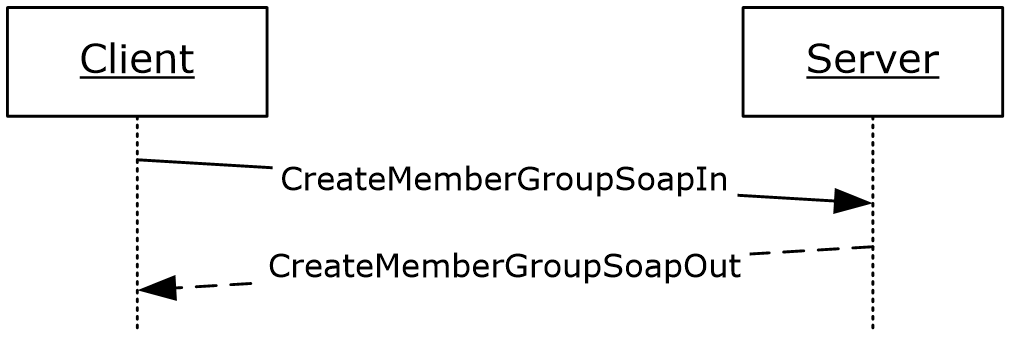 Figure 9: CreateMemberGroup operationMessagesThe following WSDL message definitions are specific to this operation.CreateMemberGroupSoapInThe CreateMemberGroupSoapIn message is the request WSDL message for the CreateMemberGroup WSDL operation.The SOAP action value of the message is defined as:http://microsoft.com/webservices/SharePointPortalServer/UserProfileService/CreateMemberGroupThe SOAP body contains a CreateMemberGroup element.CreateMemberGroupSoapOutThe CreateMemberGroupSoapOut message is the response WSDL message for the CreateMemberGroup WSDL operation.The SOAP body contains a CreateMemberGroupResponse element.ElementsThe following XML schema element definitions are specific to this operation.CreateMemberGroupThe CreateMemberGroup element is the body of the request WSDL message for the CreateMemberGroup WSDL operation.<s:element name="CreateMemberGroup">  <s:complexType>    <s:sequence>      <s:element minOccurs="0" maxOccurs="1" name="membershipInfo" type="tns:MembershipData"/>    </s:sequence>  </s:complexType></s:element>membershipInfo: The information for the member group to be created. The protocol server MUST only use the MemberGroup, DisplayName, MailNickname, and Url elements of the MembershipData (section 2.2.4.13) element and MUST ignore all other elements. If DisplayName or MailNickname are null the server MUST send a SOAP fault message.If the MemberGroupData (section 2.2.4.12) element of membershipInfo element corresponds to an existing member group on the protocol server, the protocol server MUST send a SOAP fault message. CreateMemberGroupResponseThe CreateMemberGroupResponse element is the body of the response WSDL message for the CreateMemberGroup WSDL operation.<s:element name="CreateMemberGroupResponse">  <s:complexType/></s:element>CreateUserProfileByAccountNameThe CreateUserProfileByAccountName WSDL operation is used to create a user profile for the specified user login name.<wsdl:operation name="CreateUserProfileByAccountName">    <wsdl:input message="tns:CreateUserProfileByAccountNameSoapIn"/>    <wsdl:output message="tns:CreateUserProfileByAccountNameSoapOut"/></wsdl:operation>The protocol client sends a CreateUserProfileByAccountNameSoapIn request WSDL message and the protocol server responds with a CreateUserProfileByAccountNameSoapOut response WSDL message.If the user is not authorized to administer the user profile service and is not creating his or her own user profile, the protocol server MUST send a SOAP fault message.Additionally, if the user does not have the Use Personalization Features permission, the protocol server MUST send a SOAP fault message.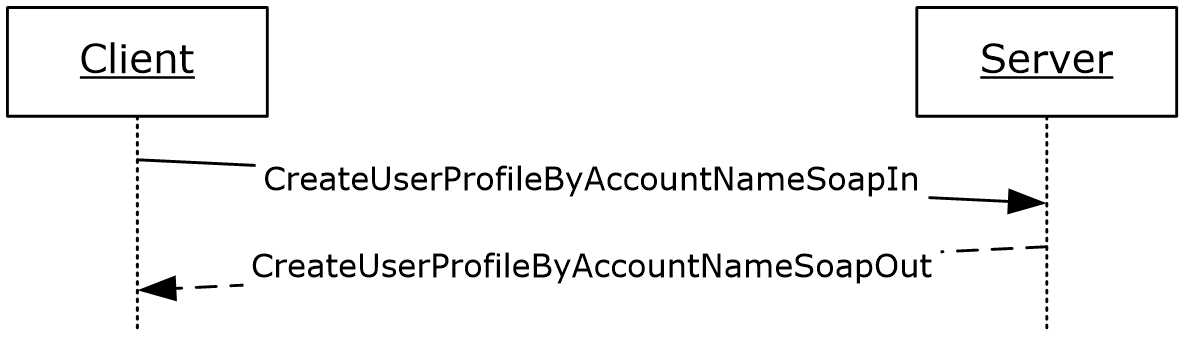 Figure 10: CreateUserProfileByAccountName operationMessagesThe following WSDL message definitions are specific to this operation.CreateUserProfileByAccountNameSoapInThe CreateUserProfileByAccountNameSoapIn message is the request WSDL message for the CreateUserProfileByAccountName WSDL operation.The SOAP action value of the message is defined as:http://microsoft.com/webservices/SharePointPortalServer/UserProfileService/CreateUserProfileByAccountNameThe SOAP body contains a CreateUserProfileByAccountName element.CreateUserProfileByAccountNameSoapOutThe CreateUserProfileByAccountNameSoapOut message is the response WSDL message for the CreateUserProfileByAccountName WSDL operation.The SOAP body contains a CreateUserProfileByAccountNameResponse element.ElementsThe following XML schema element definitions are specific to this operation.CreateUserProfileByAccountNameThe CreateUserProfileByAccountName element is the body of the request WSDL message for the CreateUserProfileByAccountName WSDL operation.<s:element name="CreateUserProfileByAccountName">  <s:complexType>    <s:sequence>      <s:element minOccurs="0" maxOccurs="1" name="accountName" type="s:string"/>    </s:sequence>  </s:complexType></s:element>accountName: A string that specifies the login name of the user profile to be created. This value MUST be less than or equal to 400 characters in length and MUST be specified. The protocol server MUST treat accountName in a case insensitive manner for retrieval of the user profile.If a user profile with the specified login name already exists, the protocol server MUST send a SOAP fault message.If the login name is not found in the directory service (DS), the protocol server  MUST send a SOAP fault message.CreateUserProfileByAccountNameResponseThe CreateUserProfileByAccountNameResponse element is the body of the response WSDL message for the CreateUserProfileByAccountName WSDL operation.<s:element name="CreateUserProfileByAccountNameResponse">  <s:complexType>    <s:sequence>      <s:element minOccurs="0" maxOccurs="1" name="CreateUserProfileByAccountNameResult" type="tns:ArrayOfPropertyData" />    </s:sequence>  </s:complexType></s:element>CreateUserProfileByAccountNameResult: An ArrayOfPropertyData (section 2.2.4.6) element containing all property data for the newly created user profile. GetCommonColleaguesThe GetCommonColleagues WSDL operation is used to get the colleagues that are common to the specified user profile and the user profile of the current user.<wsdl:operation name="GetCommonColleagues">    <wsdl:input message="tns:GetCommonColleaguesSoapIn"/>    <wsdl:output message="tns:GetCommonColleaguesSoapOut"/></wsdl:operation>The protocol client sends a GetCommonColleaguesSoapIn request WSDL message and the protocol server responds with a GetCommonColleaguesSoapOut response WSDL message.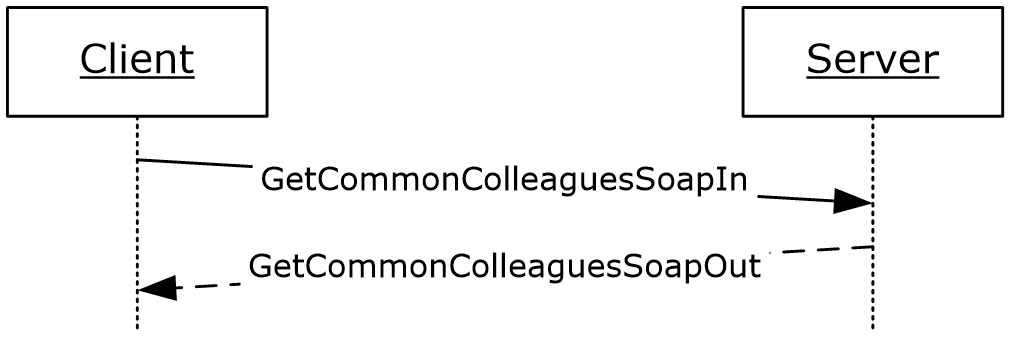 Figure 11: GetCommonColleagues operationMessagesThe following WSDL message definitions are specific to this operation.GetCommonColleaguesSoapInThe GetCommonColleaguesSoapIn message is the request WSDL message for the GetCommonColleagues WSDL operation.The SOAP action value of the message is defined as:http://microsoft.com/webservices/SharePointPortalServer/UserProfileService/GetCommonColleaguesThe SOAP body contains a GetCommonColleagues element.GetCommonColleaguesSoapOutThe GetCommonColleaguesSoapOut message is the response WSDL message for the GetCommonColleagues WSDL operation.The SOAP body contains a GetCommonColleaguesResponse element.ElementsThe following XML schema element definitions are specific to this operation.GetCommonColleaguesThe GetCommonColleagues element is the body of the request WSDL message for the GetCommonColleagues WSDL operation.<s:element name="GetCommonColleagues">  <s:complexType>    <s:sequence>      <s:element name="accountName" type="s:string" minOccurs="0" maxOccurs="1"/>    </s:sequence>  </s:complexType></s:element>accountName: A string that specifies the login name of the user profile to be compared with. This value MUST be less than or equal to 400 characters in length. If this value matches the login name of the current user, the protocol server MUST return the colleagues for the user profile of the current user. If this element is not specified or does not have a value, AND a user profile for the current user exists, the protocol server MUST return the colleagues for the user profile of the current user. If this element is not specified or does not have a value, AND a user profile for the current user does not exist, the protocol server MUST create a user profile for the current user and return the colleagues for the user profile of the current user.. The protocol server MUST treat accountName in a case insensitive manner for retrieval of the user profile.If the accountName does not correspond to an existing user profile, the protocol server MUST send a SOAP fault message.GetCommonColleaguesResponseThe GetCommonColleaguesResponse element is the body of the response WSDL message for the GetCommonColleagues WSDL operation.<s:element name="GetCommonColleaguesResponse">  <s:complexType>    <s:sequence>      <s:element name="GetCommonColleaguesResult" type="tns:ArrayOfContactData"               minOccurs="0" maxOccurs="1"/>    </s:sequence>  </s:complexType></s:element>GetCommonColleaguesResult: A set of ContactData (section 2.2.4.11) elements corresponding to the common colleagues. The Privacy element of ContactData MUST be returned as "NotSet", the Group MUST be NULL, the ID MUST be zero, and IsInWorkGroup MUST be false.The values returned MUST be filtered according to the privacy level.GetCommonManagerThe GetCommonManager  WSDL operation is used to get the lowest level manager in common between the specified user profile and the user profile of the current user.<wsdl:operation name="GetCommonManager">    <wsdl:input message="tns:GetCommonManagerSoapIn"/>    <wsdl:output message="tns:GetCommonManagerSoapOut"/></wsdl:operation>The protocol client sends a GetCommonManagerSoapIn request WSDL message and the protocol server responds with a GetCommonManagerSoapOut response WSDL message.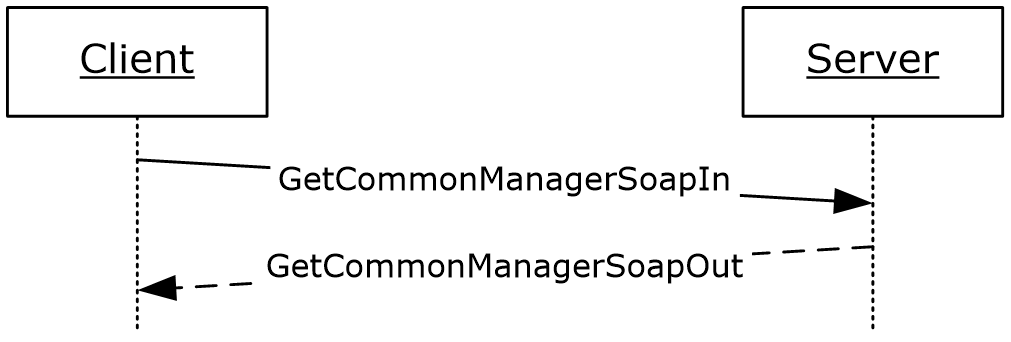 Figure 12: GetCommonManager operationMessagesThe following WSDL message definitions are specific to this operation.GetCommonManagerSoapInThe GetCommonManagerSoapIn message is the request WSDL message for the GetCommonManager WSDL operation.The SOAP action value of the message is defined as:http://microsoft.com/webservices/SharePointPortalServer/UserProfileService/GetCommonManagerThe SOAP body contains a GetCommonManager element.GetCommonManagerSoapOutThe GetCommonManagerSoapOut message is the response WSDL message for the GetCommonManager WSDL operation.The SOAP body contains a GetCommonManagerResponse element.ElementsThe following XML schema element definitions are specific to this operation.GetCommonManagerThe GetCommonManager element is the body of the request WSDL message for the GetCommonManager WSDL operation.<s:element name="GetCommonManager">  <s:complexType>    <s:sequence>      <s:element name="accountName" type="s:string" minOccurs="0" maxOccurs="1"/>    </s:sequence>  </s:complexType></s:element>accountName: A string that specifies the login name of the user profile to be compared with. This value MUST be less than or equal to 400 characters in length. If this element is not specified or does not have a value, the protocol server MUST use the user profile of the current user, and return a SOAP fault message if the current user does not have a user profile. The protocol server MUST treat accountName in a case insensitive manner for retrieval of the user profile.If the accountName does not correspond to an existing user profile, the protocol server MUST send a SOAP fault message.GetCommonManagerResponseThe GetCommonManagerResponse element is the body of the response WSDL message for the GetCommonManager WSDL operation.<s:element name="GetCommonManagerResponse">  <s:complexType>    <s:sequence>      <s:element name="GetCommonManagerResult" type="tns:ContactData" minOccurs="0"               maxOccurs="1"/>    </s:sequence>  </s:complexType></s:element>GetCommonManagerResult: A ContactData (section 2.2.4.11)element corresponding to the common Manager property. The user specified by this element MUST NOT be the same user as the current user or as the user specified by AccountName.If no common Manager can be found, the protocol server MUST send a SOAP fault message.GetCommonMembershipsThe GetCommonMemberships WSDL operation is used to get all of the membership properties in common between the specified user profile and the user profile of the current user.<wsdl:operation name="GetCommonMemberships">    <wsdl:input message="tns:GetCommonMembershipsSoapIn"/>    <wsdl:output message="tns:GetCommonMembershipsSoapOut"/></wsdl:operation>The protocol client sends a GetCommonMembershipsSoapIn request WSDL message and the protocol server responds with a GetCommonMembershipsSoapOut response WSDL message.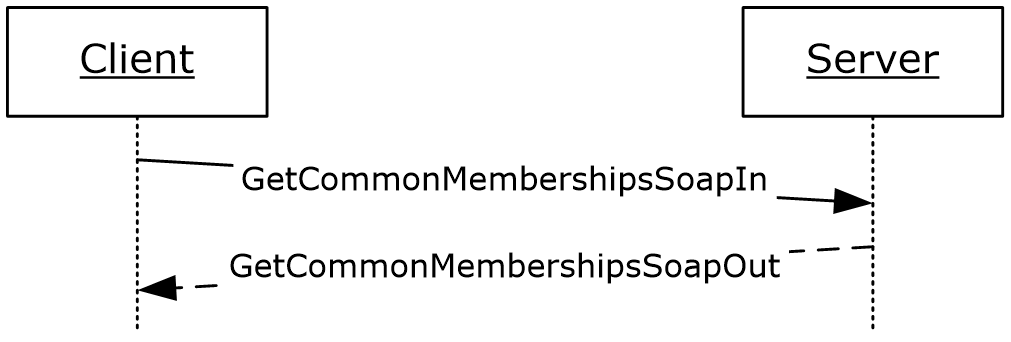 Figure 13: GetCommonMemberships operationMessagesThe following WSDL message definitions are specific to this operation.GetCommonMembershipsSoapInThe GetCommonMembershipsSoapIn message is the request WSDL message for the GetCommonMemberships WSDL operation.The SOAP action value of the message is defined as:http://microsoft.com/webservices/SharePointPortalServer/UserProfileService/GetCommonMembershipsThe SOAP body contains a GetCommonMemberships element.GetCommonMembershipsSoapOutThe GetCommonMembershipsSoapOut message is the response WSDL message for the GetCommonMemberships WSDL operation.The SOAP body contains a GetCommonMembershipsResponse element.ElementsThe following XML schema element definitions are specific to this operation.GetCommonMembershipsThe GetCommonMemberships element is the body of the request WSDL message for the GetCommonMemberships WSDL operation.<s:element name="GetCommonMemberships">  <s:complexType>    <s:sequence>      <s:element name="accountName" type="s:string" minOccurs="0" maxOccurs="1"/>    </s:sequence>  </s:complexType></s:element>accountName: A string that specifies the login name of the user profile to be compared with. This value MUST be less than or equal to 400 characters in length. If this value matches the login name of the current user, the protocol server MUST return the memberships associated with user profile of the current user. If this element is not specified or does not have a value, AND a user profile for the current user exists, the protocol server MUST return the memberships associated with the user profile of the current user. If this element is not specified or does not have a value, AND a user profile for the current user does not exist, the protocol server MAY<8> create a user profile for the current user and return the memberships associated with the user profile of the current user. The protocol server MUST treat accountName in a case insensitive manner for retrieval of the user profile.If the accountName does not correspond to an existing user profile, the protocol server MUST send a SOAP fault message.GetCommonMembershipsResponseThe GetCommonMembershipsResponse element is the body of the response WSDL message for the GetCommonMemberships WSDL operation.<s:element name="GetCommonMembershipsResponse">  <s:complexType>    <s:sequence>      <s:element name="GetCommonMembershipsResult" type="tns:ArrayOfMembershipData"               minOccurs="0" maxOccurs="1"/>    </s:sequence>  </s:complexType></s:element>GetCommonMembershipsResult: A set of MembershipData (section 2.2.4.13) elements corresponding to the memberships that the users have in common. The Privacy element of MembershipData MUST be returned as "NotSet", the Group MUST be NULL and the ID MUST be "0".The values returned MUST be filtered according to the privacy enumeration.GetInCommonThe GetInCommon WSDL operation is used to get all common colleagues, all common memberships, and the lowest level common Manager property between the specified user profile and the user profile of the current user.<wsdl:operation name="GetInCommon">    <wsdl:input message="tns:GetInCommonSoapIn"/>    <wsdl:output message="tns:GetInCommonSoapOut"/></wsdl:operation>The protocol client sends a GetInCommonSoapIn request WSDL message and the protocol server responds with a GetInCommonSoapOut response WSDL message.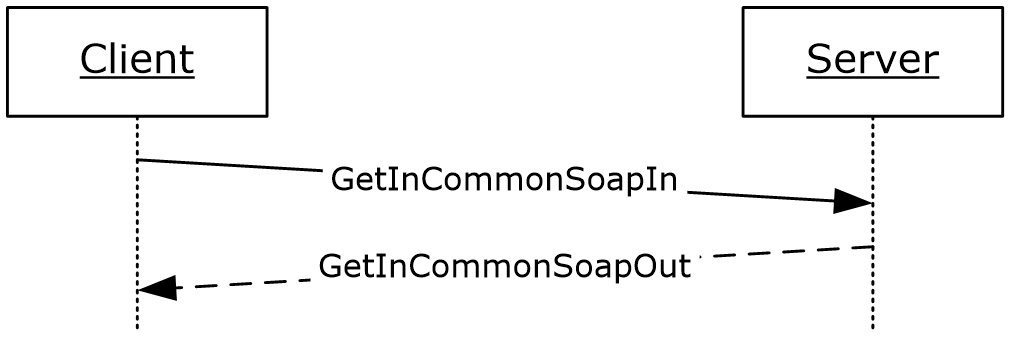 Figure 14: GetInCommon operationMessagesThe following WSDL message definitions are specific to this operation.GetInCommonSoapInThe GetInCommonSoapIn message is the request WSDL message for the GetInCommon WSDL operation.The SOAP action value of the message is defined as:http://microsoft.com/webservices/SharePointPortalServer/UserProfileService/GetInCommonThe SOAP body contains a GetInCommon element.GetInCommonSoapOutThe GetInCommonSoapOut message is the response WSDL message for the GetInCommon WSDL operation.The SOAP body contains a GetInCommonResponse element.ElementsThe following XML schema element definitions are specific to this operation.GetInCommonThe GetInCommon element is the body of the request WSDL message for the GetInCommon WSDL operation.<s:element name="GetInCommon">  <s:complexType>    <s:sequence>      <s:element name="accountName" type="s:string" minOccurs="0" maxOccurs="1"/>    </s:sequence>  </s:complexType></s:element>accountName: A string that specifies the login name of the user profile to be compared with. This value MUST be less than or equal to 400 characters in length. The protocol server MUST treat accountName in a case insensitive manner for retrieval of the user profile.If accountName is not specified or does not have a value and there is not an existing user profile for the current user, then a new user profile MUST be created which represents the current user.If accountName is not specified or does not have a value and there is an existing user profile for the current user, then the protocol server MUST return elements for ONLY that user profile.If accountName is specified and does not match the login name of an existing user profile, the protocol server MUST send a SOAP fault message.GetInCommonResponseThe GetInCommonResponse element is the body of the response WSDL message for the GetInCommon WSDL operation.<s:element name="GetInCommonResponse">  <s:complexType>    <s:sequence>      <s:element name="GetInCommonResult" type="tns:InCommonData" minOccurs="0"               maxOccurs="1"/>    </s:sequence>  </s:complexType></s:element>GetInCommonResult: An InCommonData (section 3.1.4.12.3.1) element containing the colleague properties, membership properties, and manager property in common between the user profile of the current user and the specified user profile.The values returned MUST be filtered according to the privacy level.If no common Manager can be found, the protocol server MUST either send a SOAP fault or return ContactData with the Manager field set to null.<9>Complex TypesThe following XML schema complex type definitions are specific to this operation.InCommonDataThe InCommonData complex type is used to represent the returned common manager, colleagues, and memberships.<s:complexType name="InCommonData">  <s:sequence>    <s:element name="Manager" type="tns:ContactData" minOccurs="0" maxOccurs="1"/>    <s:element name="Colleagues" type="tns:ArrayOfContactData" minOccurs="0"               maxOccurs="1"/>    <s:element name="Memberships" type="tns:ArrayOfMembershipData" minOccurs="0"               maxOccurs="1"/>  </s:sequence></s:complexType>Manager: A ContactData (section 2.2.4.11) element corresponding to the common manager.Colleagues: A set of ContactData (section 2.2.4.11) elements corresponding to the common colleague. The same Privacy element restrictions that apply to the GetCommonColleaguesResponse type (section 3.1.4.9.2.2) also apply to this data set.Memberships: A set of MembershipData (section 2.2.4.13) elements corresponding to the common memberships.GetProfileSchemaThe GetProfileSchema WSDL operation is used to retrieve the list of properties associated with a particular user profile schema. <wsdl:operation name="GetProfileSchema">  <wsdl:input message="tns:GetProfileSchemaSoapIn" />  <wsdl:output message="tns:GetProfileSchemaSoapOut" /></wsdl:operation>The protocol client sends a GetProfileSchemaSoapIn request WSDL message and the protocol server responds with a GetProfileSchemaSoapOut response WSDL message.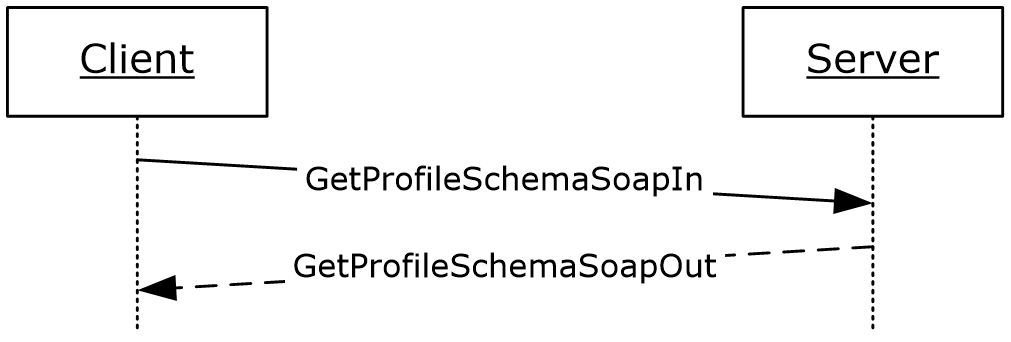 Figure 15: GetProfileSchema operationMessagesThe following WSDL message definitions are specific to this operation.GetProfileSchemaSoapInThe GetProfileSchemaSoapIn message is the request WSDL message for the GetProfileSchema WSDL operation.The SOAP action value of the message is defined as:http://microsoft.com/webservices/SharePointPortalServer/UserProfileService/GetProfileSchemaThe SOAP body contains a GetProfileSchema element.GetProfileSchemaSoapOutThe GetProfileSchemaSoapOut message is the response WSDL message for the GetProfileSchema WSDL operation.The SOAP body contains a GetProfileSchemaResponse element.ElementsThe following XML schema element definitions are specific to this operation.GetProfileSchemaThe GetProfileSchema element is the body of the request WSDL message for the GetProfileSchema WSDL operation.<s:element name="GetProfileSchema">  <s:complexType>    <s:sequence>      <s:element name="schemaName" type="s:string" minOccurs="0" maxOccurs="1"/>    </s:sequence>  </s:complexType></s:element>schemaName: A string that specifies the profile schema name to retrieve the list of properties on. This value MUST be less than or equal to 400 characters in length. If this element is not specified or does not have a value, the protocol server MUST send a SOAP fault message. The protocol server MUST treat schemaName in a case insensitive manner for retrieval of the user profile.If the schemaName does not correspond to an existing schema, the protocol server MUST send a SOAP fault message.GetProfileSchemaResponseThe GetProfileSchemaResponse element is the body of the response WSDL message for the GetProfileSchema WSDL operation.<s:element name="GetProfileSchemaResponse">  <s:complexType>    <s:sequence>      <s:element minOccurs="0" maxOccurs="1" name="GetProfileSchemaResult" type="tns:ArrayOfPropertyInfo"/>    </s:sequence>  </s:complexType></s:element>GetProfileSchemaResult: The protocol server MUST return a set of PropertyInfo (section 2.2.4.17) items in the response WSDL message.  GetProfileSchemaNameByAccountNameThe GetProfileSchemaNameByAccountName WSDL operation is used to retrieve the user profile schema name corresponding to the specified user.<wsdl:operation name="GetProfileSchemaNameByAccountName">    <wsdl:input message="tns:GetProfileSchemaNameByAccountNameSoapIn"/>    <wsdl:output message="tns:GetProfileSchemaNameByAccountNameSoapOut"/></wsdl:operation>The protocol client sends a GetProfileSchemaNameByAccountNameSoapIn request WSDL message and the protocol server responds with a GetProfileSchemaNameByAccountNameSoapOut response WSDL message.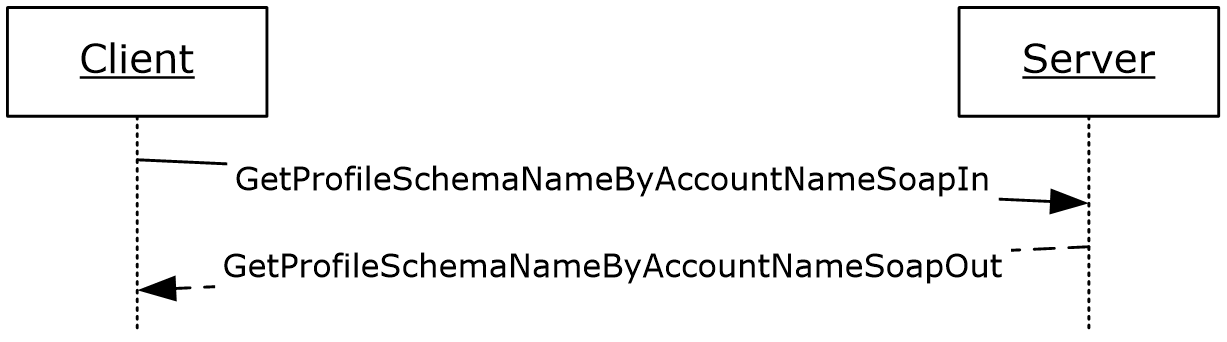 Figure 16: GetProfileSchemaNameByAccountName operationMessagesThe following WSDL message definitions are specific to this operation.GetProfileSchemaNameByAccountNameSoapInThe GetProfileSchemaNameByAccountNameSoapIn message is the request WSDL message for the GetProfileSchemaNameByAccountName WSDL operation.The SOAP action value of the message is defined as:http://microsoft.com/webservices/SharePointPortalServer/UserProfileService/GetProfileSchemaNameByAccountNameThe SOAP body contains a GetProfileSchemaNameByAccountName element.GetProfileSchemaNameByAccountNameSoapOutThe GetProfileSchemaNameByAccountNameSoapOut message is the response WSDL message for the GetProfileSchemaNameByAccountName WSDL operation.The SOAP body contains a GetProfileSchemaNameByAccountNameResponse element.ElementsThe following XML schema element definitions are specific to this operation.GetProfileSchemaNameByAccountNameThe GetProfileSchemaNameByAccountName element is the body of the request WSDL message for the GetProfileSchemaNameByAccountName WSDL operation.<s:element name="GetProfileSchemaNameByAccountName">  <s:complexType>    <s:sequence>      <s:element minOccurs="0" maxOccurs="1" name="accountName" type="s:string"/>    </s:sequence>  </s:complexType></s:element>accountName: A string the specifies the login name of the user profile for which to return the name of the profile schema. This value MUST be less than or equal to 400 characters in length. The protocol server MUST treat accountName in a case insensitive manner for retrieval of the user profile.If accountName is not specified or does not have a value and there is not an existing user profile for the current user, then a new user profile MUST be created which represents the current user and the protocol server MUST return the name of the profile schema corresponding to that user profile.If accountName is not specified or does not have a value and there is an existing user profile for the current user, then the protocol server MUST return the name of the profile schema corresponding to the user profile of the current user.If accountName is specified and does not match the login name of an existing user profile, the protocol server MUST send a SOAP fault message.GetProfileSchemaNameByAccountNameResponseThe GetProfileSchemaNameByAccountNameResponse element if the body of the response WSDL message for the GetProfileSchemaNameByAccountName WSDL operation.<s:element name="GetProfileSchemaNameByAccountNameResponse">  <s:complexType>    <s:sequence>      <s:element minOccurs="0" maxOccurs="1"                name="GetProfileSchemaNameByAccountNameResult" type="s:string"/>    </s:sequence>  </s:complexType></s:element>GetProfileSchemaNameByAccountNameResult: A string that represents the name of the profile schema for the specified user.GetProfileSchemaNamesThe GetProfileSchemaNames WSDL operation is used to retrieve a list of profile schema names in the user profile.<wsdl:operation name="GetProfileSchemaNames">    <wsdl:input message="tns:GetProfileSchemaNamesSoapIn"/>    <wsdl:output message="tns:GetProfileSchemaNamesSoapOut"/></wsdl:operation>The protocol client sends a GetProfileSchemaNamesSoapIn request WSDL message and the protocol server responds with a GetProfileSchemaNamesSoapOut response WSDL message.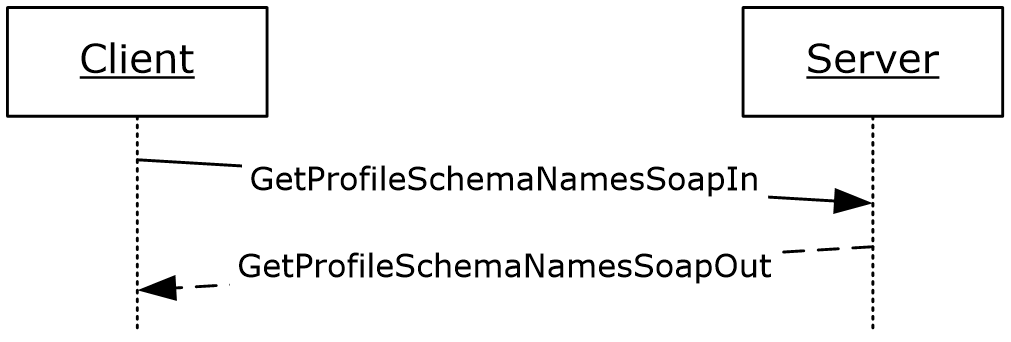 Figure 17: GetProfileSchemaNames operationMessagesThe following WSDL message definitions are specific to this operation.GetProfileSchemaNamesSoapInThe GetProfileSchemaNamesSoapIn message is the request WSDL message for the GetProfileSchemaNames WSDL operation.The SOAP action value of the message is defined as:http://microsoft.com/webservices/SharePointPortalServer/UserProfileService/GetProfileSchemaNamesThe SOAP body contains a GetProfileSchemaNames element.GetProfileSchemaNamesSoapOutThe GetProfileSchemaNamesSoapOut message is the response WSDL message for the GetProfileSchemaNames WSDL operation.The SOAP body contains a GetProfileSchemaNamesResponse element.ElementsThe following XML schema element definitions are specific to this operation.GetProfileSchemaNamesThe GetProfileSchemaNames element is the body of the request WSDL message for the GetProfileSchemaNames WSDL operation.<s:element name="GetProfileSchemaNames">  <s:complexType/></s:element>GetProfileSchemaNamesResponseThe GetProfileSchemaNamesResponse element is the body of the response WSDL message for the GetProfileSchemaNames WSDL operation.<s:element name="GetProfileSchemaNamesResponse">  <s:complexType>    <s:sequence>      <s:element minOccurs="0" maxOccurs="1" name="GetProfileSchemaNamesResult"                 type="tns:ArrayOfString"/>    </s:sequence>  </s:complexType></s:element>GetProfileSchemaNamesResult: An ArrayOfString (section 2.2.4.9) type. The protocol server MUST return the set of profile schema names.GetPropertyChoiceListThe GetPropertyChoiceList WSDL operation is used to retrieve a list of possible values for a property.<wsdl:operation name="GetPropertyChoiceList">    <wsdl:input message="tns:GetPropertyChoiceListSoapIn"/>    <wsdl:output message="tns:GetPropertyChoiceListSoapOut"/></wsdl:operation>The protocol client sends a GetPropertyChoiceListSoapIn request WSDL message and the protocol server responds with a GetPropertyChoiceListSoapOut response WSDL message.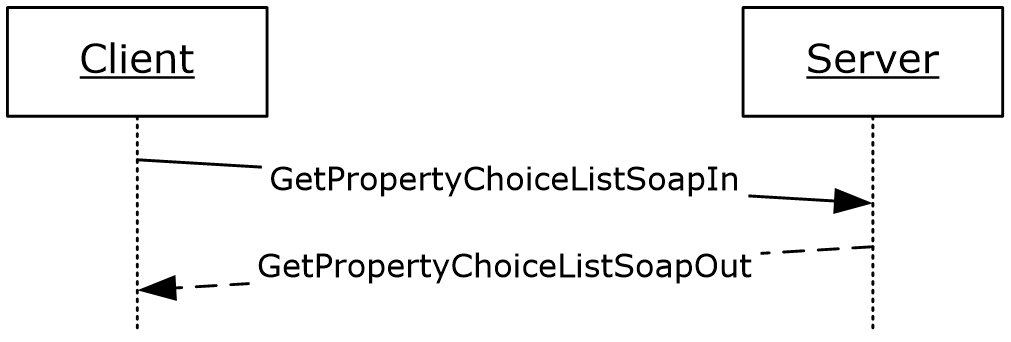 Figure 18: GetPropertyChoiceList operationMessagesThe following WSDL message definitions are specific to this operation.GetPropertyChoiceListSoapInThe GetPropertyChoiceListSoapIn message is the request WSDL message for GetPropertyChoiceList.The SOAP action value of the message is defined as:http://microsoft.com/webservices/SharePointPortalServer/UserProfileService/GetPropertyChoiceListThe SOAP body contains a GetPropertyChoiceList element.GetPropertyChoiceListSoapOutThe GetPropertyChoiceListSoapOut message is the response WSDL message for GetPropertyChoiceList.The SOAP body contains a GetPropertyChoiceListResponse element.ElementsThe following XML schema element definitions are specific to this operation.GetPropertyChoiceListThe GetPropertyChoiceList element is the body of the request WSDL message for the GetPropertyChoiceList WSDL operation.<s:element name="GetPropertyChoiceList">  <s:complexType>    <s:sequence>      <s:element name="propertyName" minOccurs="0" maxOccurs="1" type="s:string"/>    </s:sequence>  </s:complexType></s:element>propertyName: A string that specifies the name of the property to get the list of choices for. The protocol server MUST trim excess whitespaces from propertyName before retrieving the list of choices. The protocol server MUST treat propertyName in a case insensitive manner for retrieval of the list.If propertyName does not match an existing property on the server, the protocol server MUST return a SOAP fault. If the property is not available through web service<10>, the protocol server MUST return a SOAP fault. If the property does not have a choice list, the protocol server MUST return a SOAP fault. GetPropertyChoiceListResponseThe GetPropertyChoiceListResponse element is the body of the response WSDL message for the GetPropertyChoiceList WSDL operation.<s:element name="GetPropertyChoiceListResponse">  <s:complexType>    <s:sequence>      <s:element name="GetPropertyChoiceListResult" type="tns:ArrayOfString" minOccurs="0" maxOccurs="1"/>    </s:sequence>  </s:complexType></s:element>GetPropertyChoiceListResult: An ArrayOfString (section 2.2.4.9) type. The protocol server MUST return the set of values for the given property.If the property specified by propertyName does not have a list of choices, the protocol server MUST return a SOAP fault. GetUserColleaguesThe GetUserColleagues WSDL operation is used to get all the colleague properties associated with the specified user profile.<wsdl:operation name="GetUserColleagues">    <wsdl:input message="tns:GetUserColleaguesSoapIn"/>    <wsdl:output message="tns:GetUserColleaguesSoapOut"/></wsdl:operation>The protocol client sends a GetUserColleaguesSoapIn request WSDL message and the protocol server responds with a GetUserColleaguesSoapOut response WSDL message.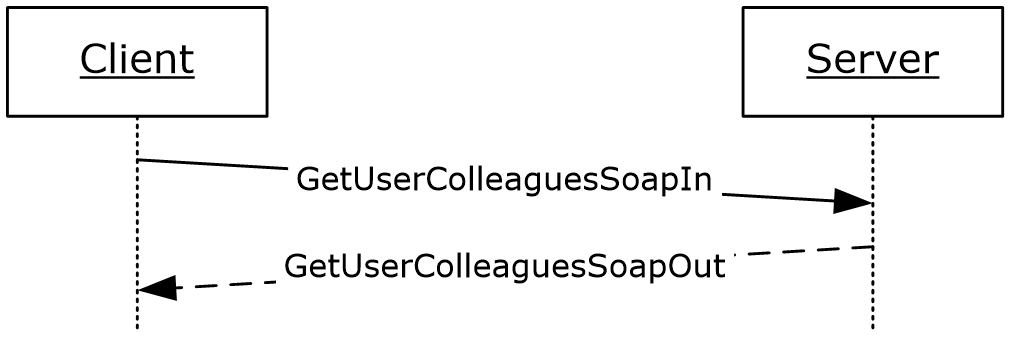 Figure 19: GetUserColleagues operationMessagesThe following WSDL message definitions are specific to this operation.GetUserColleaguesSoapInThe GetUserColleaguesSoapIn message is the request WSDL message for the GetUserColleagues WSDL operation.The SOAP action value of the message is defined as:http://microsoft.com/webservices/SharePointPortalServer/UserProfileService/GetUserColleaguesThe SOAP body contains a GetUserColleagues element.GetUserColleaguesSoapOutThe GetUserColleaguesSoapOut message is the response WSDL message for the GetUserColleagues WSDL operation.The SOAP body contains a GetUserColleaguesResponse element.ElementsThe following XML schema element definitions are specific to this operation.GetUserColleaguesThe GetUserColleagues element is the body of the request WSDL message for the GetUserColleagues WSDL operation.<s:element name="GetUserColleagues">  <s:complexType>    <s:sequence>      <s:element name="accountName" type="s:string" minOccurs="0" maxOccurs="1"/>    </s:sequence>  </s:complexType></s:element>accountName: A string that specifies the login name of the user profile to return the elements for. This value MUST be less than or equal to 400 characters in length. The protocol server MUST treat accountName in a case insensitive manner for retrieval of the user profile.If accountName is not specified or does not have a value and there is not an existing user profile for the current user, then a new user profile MUST be created which represents the current user and the protocol server MUST send a response that includes zero ContactData elements.If accountName is not specified or does not have a value and there is an existing user profile for the current user, then the protocol server MUST return elements for that user profile.If accountName is specified and does not match the login name of an existing user profile, the protocol server MUST send a SOAP fault messageGetUserColleaguesResponseThe GetUserColleaguesResponse element is the body of the response WSDL message for the GetUserColleagues WSDL operation.<s:element name="GetUserColleaguesResponse">  <s:complexType>    <s:sequence>      <s:element name="GetUserColleaguesResult" type="tns:ArrayOfContactData"               minOccurs="0" maxOccurs="1"/>    </s:sequence>  </s:complexType></s:element>GetUserColleaguesResult: A set of ContactData (section 2.2.4.11) elements corresponding to the colleagues of the specified user.If the current user is not the same as the user specified by accountName, and the current user is not authorized to administer the user profile service, the server MUST return a SOAP fault message.The protocol server MUST only return ContactData elements for colleagues the current user has permission to view as specified in section 2.2.5.4. The sole exception to this are SharePoint administrator(s) with user personalization permissions; they are permitted to access the data.If the user specified by accountName does not have any colleagues, the response MUST contain zero ContactData elements. GetUserLinksThe GetUserLinks  WSDL operation is used to get the quick link properties associated with the specified user profile.<wsdl:operation name="GetUserLinks">    <wsdl:input message="tns:GetUserLinksSoapIn"/>    <wsdl:output message="tns:GetUserLinksSoapOut"/></wsdl:operation>The protocol client sends a GetUserLinksSoapIn request WSDL message and the protocol server responds with a GetUserLinksSoapOut response WSDL message.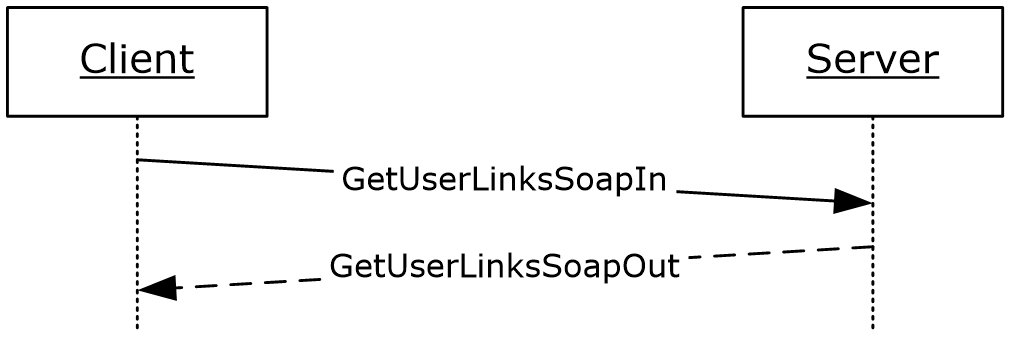 Figure 20: GetUserLinks operationMessagesThe following WSDL message definitions are specific to this operation.GetUserLinksSoapInThe GetUserLinksSoapIn message is the request WSDL message for the GetUserLinks WSDL operation.The SOAP action value of the message is defined as:http://microsoft.com/webservices/SharePointPortalServer/UserProfileService/GetUserLinksThe SOAP body contains a GetUserLinks element.GetUserLinksSoapOutThe GetUserLinksSoapOut message is the response WSDL message for the GetUserLinks WSDL operation.The SOAP body contains a GetUserLinksResponse element.ElementsThe following XML schema element definitions are specific to this operation.GetUserLinksThe GetUserLinks element is the body of the request WSDL message for the GetUserLinks WSDL operation.<s:element name="GetUserLinks">  <s:complexType>    <s:sequence>      <s:element name="accountName" type="s:string" minOccurs="0" maxOccurs="1"/>    </s:sequence>  </s:complexType></s:element>accountName: A string that specifies the login name of the user profile to return the elements for. This value MUST be less than or equal to 400 characters in length. The protocol server MUST treat accountName in a case insensitive manner for retrieval of the user profile.If accountName is not specified or does not have a value and there is not an existing user profile for the current user, then a new user profile MAY<11> be created which represents the current user and the protocol server MUST send a response that includes zero QuickLinkData elements.If accountName is not specified or does not have a value and there is an existing user profile for the current user, then the protocol server MUST return the QuickLinkData elements corresponding to the quick link properties of the current user.If accountName is specified and does not match the login name of an existing user profile, the protocol server MUST send a SOAP fault messageGetUserLinksResponseThe GetUserLinksResponse element is the body of the response WSDL message for the GetUserLinks WSDL operation.<s:element name="GetUserLinksResponse">  <s:complexType>    <s:sequence>      <s:element name="GetUserLinksResult" type="tns:ArrayOfQuickLinkData"               minOccurs="0" maxOccurs="1"/>    </s:sequence>  </s:complexType></s:element>GetUserLinksResult: A set of QuickLinkData (section 2.2.4.18) elements corresponding to the quick link properties of the specified user.If the current user is not the same user specified by accountName, and the current user is not authorized to administer the user profile service, then the protocol server MUST return a SOAP fault message.The protocol server MUST only return QuickLinkData elements for quick links the current user has permission to view as specified in section 2.2.5.4..If the user specified by accountName does not have any quick links, the response MUST contain zero QuickLinkData elements.GetUserMembershipsThe GetUserMemberships  WSDL operation is used to get the memberships associated with the specified user profile.<wsdl:operation name="GetUserMemberships">    <wsdl:input message="tns:GetUserMembershipsSoapIn"/>    <wsdl:output message="tns:GetUserMembershipsSoapOut"/></wsdl:operation>The protocol client sends a GetUserMembershipsSoapIn request WSDL message and the protocol server responds with a GetUserMembershipsSoapOut response WSDL message.If the current user is not authorized to administer the user profile service and not requesting the profile of the current user, the protocol server MUST send a SOAP fault message.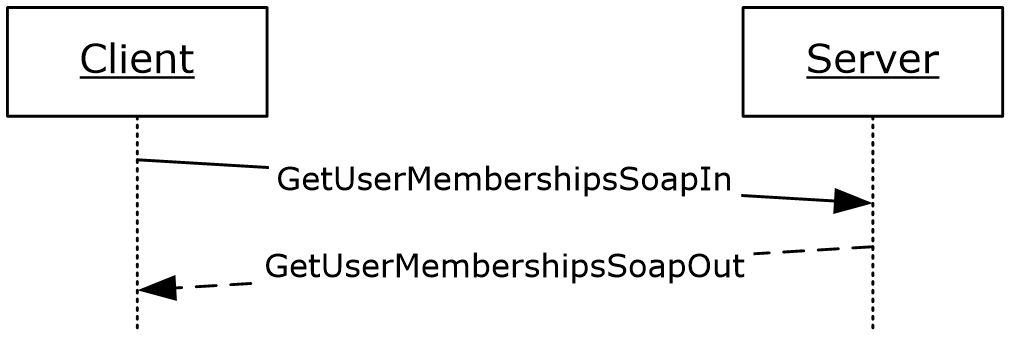 Figure 21: GetUserMemberships operationMessagesThe following WSDL message definitions are specific to this operation.GetUserMembershipsSoapInThe GetUserMembershipsSoapIn message is the request WSDL message for the GetUserMemberships WSDL operation.The SOAP action value of the message is defined as:http://microsoft.com/webservices/SharePointPortalServer/UserProfileService/GetUserMembershipsThe SOAP body contains a GetUserMemberships element.GetUserMembershipsSoapOutThe GetUserMembershipsSoapOut message is the response WSDL message for the GetUserMemberships WSDL operation.The SOAP body contains a GetUserMembershipsResponse element.ElementsThe following XML schema element definitions are specific to this operation.GetUserMembershipsThe GetUserMemberships element is the body of the request WSDL message for the GetUserMemberships WSDL operation.<s:element name="GetUserMemberships">  <s:complexType>    <s:sequence>      <s:element name="accountName" type="s:string" minOccurs="0" maxOccurs="1"/>    </s:sequence>  </s:complexType></s:element>accountName: A string that specifies the login name of the user profile to return the elements for. This value MUST be less than or equal to 400 characters in length. The protocol server MUST treat accountName in a case insensitive manner for retrieval of the user profile.If accountName is not specified or does not have a value and there is not an existing user profile for the current user, then a new user profile MAY<12> be created which represents the current user and the protocol server MUST send a response that includes zero MembershipData elements.If accountName is not specified or does not have a value and there is an existing user profile for the current user, then the protocol server MUST return elements for that user profile.If accountName is specified and does not match the login name of an existing user profile, the protocol server MUST send a SOAP fault message.GetUserMembershipsResponseThe GetUserMembershipsResponse element is the body of the response WSDL message for the GetUserMemberships WSDL operation.<s:element name="GetUserMembershipsResponse">  <s:complexType>    <s:sequence>      <s:element name="GetUserMembershipsResult" type="tns:ArrayOfMembershipData"               minOccurs="0" maxOccurs="1"/>    </s:sequence>  </s:complexType></s:element>GetUserMembershipsResult: A set of MembershipData (section 2.2.4.13) elements corresponding to the specified user's membership properties.If the current user is not the same user specified by accountName, and the current user is not authorized to administer the user profile service, then the protocol server MUST return a SOAP fault message.The protocol server MUST only return MembershipData elements for memberships the current user has permission to view as specified in section 2.2.5.4. If the user specified by accountName does not have any memberships, the response MUST contain zero MembershipData elements.GetUserOrganizationsThe GetUserOrganizations WSDL operation is used to get the organization properties associated with the specified user profile.<wsdl:operation name="GetUserOrganizations">    <wsdl:input message="tns:GetUserOrganizationsSoapIn"/>    <wsdl:output message="tns:GetUserOrganizationsSoapOut"/></wsdl:operation>The protocol client sends a GetUserOrganizationsSoapIn request WSDL message and the protocol server responds with a GetUserOrganizationsSoapOut response WSDL message.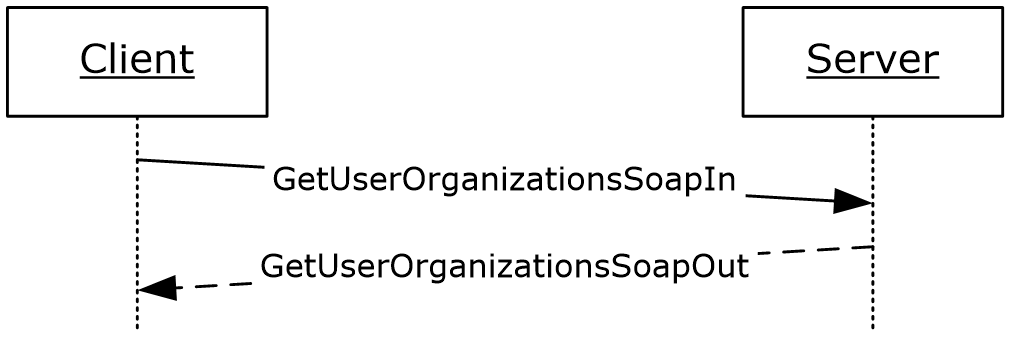 Figure 22: GetUserOrganizations operationMessagesThe following WSDL message definitions are specific to this operation.GetUserOrganizationsSoapInThe GetUserOrganizationsSoapIn message is the request WSDL message for the GetUserOrganizations WSDL operation.The SOAP action value of the message is defined as:http://microsoft.com/webservices/SharePointPortalServer/UserProfileService/GetUserOrganizationsThe SOAP body contains a GetUserOrganizations element.GetUserOrganizationsSoapOutThe GetUserOrganizationsSoapOut message is the response WSDL message for the GetUserOrganizations WSDL operation.The SOAP body contains a GetUserOrganizationsResponse element.ElementsThe following XML schema element definitions are specific to this operation.GetUserOrganizationsThe GetUserOrganizations element is the body of the request WSDL message for the GetUserOrganizations WSDL operation.<s:element name="GetUserOrganizations">  <s:complexType>    <s:sequence>      <s:element name="accountName" type="s:string" minOccurs="0" maxOccurs="1"/>    </s:sequence>  </s:complexType></s:element>accountName: A string that specifies the login name of the user profile to return the elements for. This value MUST be less than or equal to 400 characters in length. The protocol server MUST treat accountName in a case insensitive manner for retrieval of the user profile.If accountName is not specified or does not have a value and there is not an existing user profile for the current user, the protocol server MUST send a SOAP fault message.If accountName is not specified or does not have a value and there is an existing user profile for the current user, then the protocol server MUST return elements for that user profile.If accountName is specified and does not match the login name of an existing user profile, the protocol server MUST send a SOAP fault message.GetUserOrganizationsResponseThe GetUserOrganizationsResponse element is the body of the response WSDL message for the GetUserOrganizations WSDL operation.<s:element name="GetUserOrganizationsResponse">  <s:complexType>    <s:sequence>      <s:element name="GetUserOrganizationsResult" type="tns:ArrayOfOrganizationProfileData"               minOccurs="0" maxOccurs="1"/>    </s:sequence>  </s:complexType></s:element>GetUserOrganizationsResult: A set of OrganizationProfileData (section 2.2.4.14) elements corresponding to the organizations of the specified user.The protocol server MUST only return OrganizationProfileData elements for organizations the current user has permission to view.  The protocol server determines the permission on each organization by checking the internal Privacy value for each as specified in section 2.2.5.4. However, these internally checked Privacy values are not returned as part of the response. If the user specified by accountName does not have any organizations, the response MUST be an exception: "The object reference is not set to an instance of an object.".GetUserPinnedLinksThe GetUserPinnedLinks WSDL operation is used to get the pinned links associated with the specified user profile.<wsdl:operation name="GetUserPinnedLinks">    <wsdl:input message="tns:GetUserPinnedLinksSoapIn"/>    <wsdl:output message="tns:GetUserPinnedLinksSoapOut"/></wsdl:operation>The protocol client sends a GetUserPinnedLinksSoapIn request WSDL message and the protocol server responds with a GetUserPinnedLinksSoapOut response WSDL message.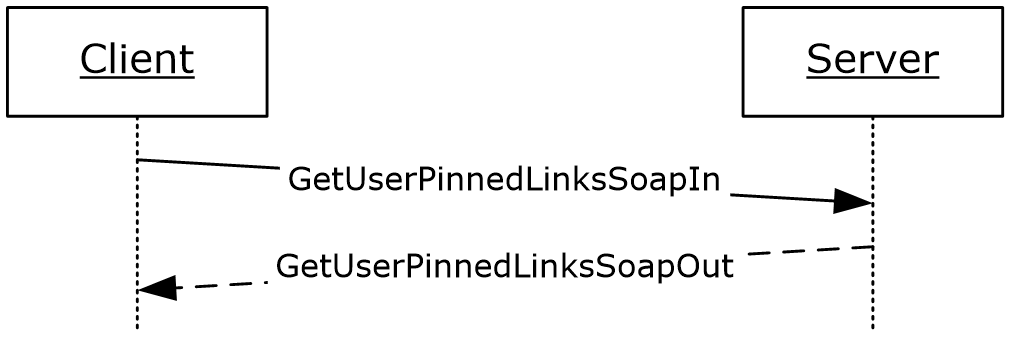 Figure 23: GetUserPinnedLinks operationMessagesThe following WSDL message definitions are specific to this operation.GetUserPinnedLinksSoapInThe GetUserPinnedLinksSoapIn message is the request WSDL message for the GetUserPinnedLinks WSDL operation.The SOAP action value of the message is defined as:http://microsoft.com/webservices/SharePointPortalServer/UserProfileService/GetUserPinnedLinksThe SOAP body contains a GetUserPinnedLinks element.GetUserPinnedLinksSoapOutThe GetUserPinnedLinksSoapOut message is the response WSDL message for the GetUserPinnedLinks WSDL operation.The SOAP body contains a GetUserPinnedLinksResponse element.ElementsThe following XML schema element definitions are specific to this operation.GetUserPinnedLinksThe GetUserPinnedLinks element is the body of the request WSDL message for the GetUserPinnedLinks WSDL operation.<s:element name="GetUserPinnedLinks">  <s:complexType>    <s:sequence>      <s:element name="accountName" type="s:string" minOccurs="0" maxOccurs="1"/>    </s:sequence>  </s:complexType></s:element>accountName: A string that specifies the login name of the user profile to return the elements for. This value MUST be less than or equal to 400 characters in length. The protocol server MUST treat accountName in a case insensitive manner for retrieval of the user profile.If accountName is not specified or does not have a value and there is not an existing user profile for the current user, then a new user profile MUST be created which represents the current user and the protocol server MUST send a response that includes zero PinnedLinkData elements.If accountName is not specified or does not have a value and there is an existing user profile for the current user, then the protocol server MUST return elements for that user profile.If accountName is specified and does not match the login name of an existing user profile, the protocol server MUST send a SOAP fault message.GetUserPinnedLinksResponseThe GetUserPinnedLinksResponse element is the body of the response WSDL message for the GetUserPinnedLinks WSDL operation.<s:element name="GetUserPinnedLinksResponse">  <s:complexType>    <s:sequence>      <s:element name="GetUserPinnedLinksResult" type="tns:ArrayOfPinnedLinkData"               minOccurs="0" maxOccurs="1"/>    </s:sequence>  </s:complexType></s:element>GetUserPinnedLinksResult: A set of PinnedLinkData (section 2.2.4.15) elements corresponding to the pinned links for the specified user.The protocol server MUST only return PinnedLinkData elements for the pinned links the current user has permission to view as specified in section 2.2.5.4. For this function ONLY, the Privacy level is assumed to be Private.If the user specified by accountName does not have any pinned links, the response MUST contain zero PinnedLinkData elements.GetUserProfileByGuidThe GetUserProfileByGuid WSDL operation is used to retrieve a user profile given the GUID of a user.<wsdl:operation name="GetUserProfileByGuid">    <wsdl:input message="tns:GetUserProfileByGuidSoapIn"/>    <wsdl:output message="tns:GetUserProfileByGuidSoapOut"/></wsdl:operation>The protocol client sends a GetUserProfileByGuidSoapIn request WSDL message and the protocol server responds with a GetUserProfileByGuidSoapOut response WSDL message.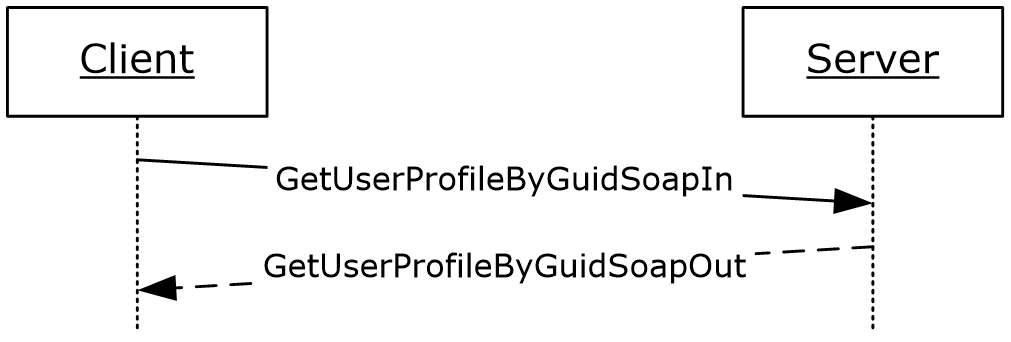 Figure 24: GetUserProfileByGuid operationMessagesThe following WSDL message definitions are specific to this operation.GetUserProfileByGuidSoapInThe GetUserProfileByGuidSoapIn message is the request WSDL message for the GetUserProfileByGuid WSDL operation.The SOAP action value of the message is defined as:http://microsoft.com/webservices/SharePointPortalServer/UserProfileService/GetUserProfileByGuidThe SOAP body contains a GetUserProfileByGuid element.GetUserProfileByGuidSoapOutThe GetUserProfileByGuidSoapOut message is the response WSDL message from the GetUserProfileByGuid WSDL operation.The SOAP body contains a GetUserProfileByGuidResponse element.ElementsThe following XML schema element definitions are specific to this operation.GetUserProfileByGuidThe GetUserProfileByGuid element is the body of the request WSDL message for the GetUserProfileByGuid WSDL operation.<s:element name="GetUserProfileByGuid">  <s:complexType>    <s:sequence>      <s:element name="guid" type="s1:guid"/>    </s:sequence>  </s:complexType></s:element>guid: A guid type that specifies the GUID associated with the user for which to retrieve the user profile. If the GUID does not exist indicating that it does not refer to an existing user, the protocol server MUST send a SOAP fault message.GetUserProfileByGuidResponseThe GetUserProfileByGuidResponse element is the body of the response WSDL message for the GetUserProfileByGuid WSDL operation.<s:element name="GetUserProfileByGuidResponse">  <s:complexType>    <s:sequence>      <s:element minOccurs="0" maxOccurs="1" name="GetUserProfileByGuidResult" type="tns:ArrayOfPropertyData"/>    </s:sequence>  </s:complexType></s:element>GetUserProfileByGuidResult: A set of PropertyData (section 2.2.4.16) elements corresponding to the properties of the user specified by guid.If the current user is not the same user specified by guid, and the current user is not authorized to administer the user profile service, then the protocol server MUST set the Privacy element of any PropertyData elements returned to "NotSet".The protocol server MUST only return PropertyData elements for properties the current user has permission to view as specified in section 2.2.5.4. If the user specified by guid does not have any properties, the response MUST contain zero PropertyData elements.GetUserProfileByIndexThe GetUserProfileByIndex WSDL operation is used to retrieve a user profile given a unique identifier. This operation can be used to iterate through all of the existing user profiles.<wsdl:operation name="GetUserProfileByIndex">    <wsdl:input message="tns:GetUserProfileByIndexSoapIn"/>    <wsdl:output message="tns:GetUserProfileByIndexSoapOut"/></wsdl:operation>The protocol client sends a GetUserProfileByIndexSoapIn request WSDL message and the protocol server responds with a GetUserProfileByIndexSoapOut response WSDL message.If the current user is not authorized to administer the user profile service and not requesting the profile of the current user, the protocol server MUST send a SOAP fault message.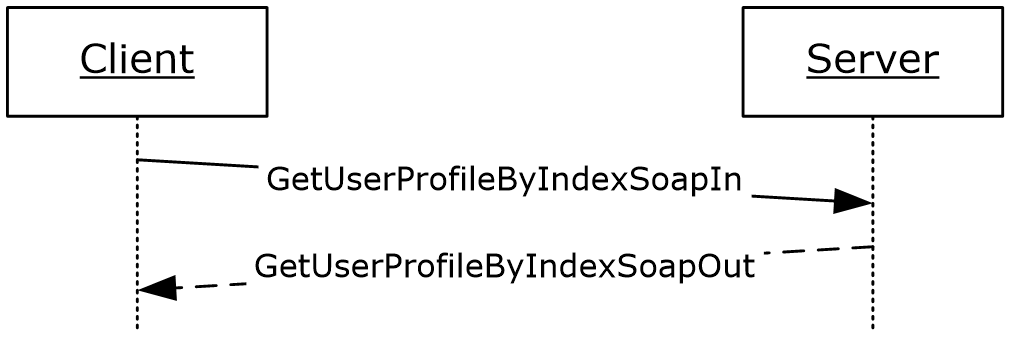 Figure 25: GetUserProfileByIndex operationMessagesThe following WSDL message definitions are specific to this operation.GetUserProfileByIndexSoapInThe GetUserProfileByIndexSoapIn message is the request WSDL message for the GetUserProfileByIndex WSDL operation.The SOAP action value of the message is defined as:http://microsoft.com/webservices/SharePointPortalServer/UserProfileService/GetUserProfileByIndexThe SOAP body contains a GetUserProfileByIndex element.GetUserProfileByIndexSoapOutThe GetUserProfileByIndexSoapOut message is the response WSDL message for the GetUserProfileByIndex WSDL operation.The SOAP body contains a GetUserProfileByIndexResponse element.ElementsThe following XML schema element definitions are specific to this operation.GetUserProfileByIndexThe GetUserProfileByIndex element is the body of the request WSDL message for the GetUserProfileByIndex WSDL operation.<s:element name="GetUserProfileByIndex">  <s:complexType>    <s:sequence>      <s:element name="index" type="s:int"/>    </s:sequence>  </s:complexType></s:element>index: An int type that specifies which user profile is returned. The protocol server MUST return the user profile whose index matches the smallest user profile index that is greater than index. If index is greater than the indices of all existing user profiles, the protocol server MUST return a GetUserProfileByIndexResult element, in which NextValue is set to -1 and all other fields are null.GetUserProfileByIndexResponseThe GetUserProfileByIndexResponse element is the body of the response WSDL message for the GetUserProfileByIndex WSDL operation.<s:element name="GetUserProfileByIndexResponse">  <s:complexType>    <s:sequence>      <s:element name="GetUserProfileByIndexResult"               type="tns:GetUserProfileByIndexResult" minOccurs="0" maxOccurs="1"/>    </s:sequence>  </s:complexType></s:element>GetUserProfileByIndexResult: A complex type that represents the data of a user profile (section 3.1.4.23.3.1) as retrieved by the GetUserProfileByIndex WSDL operation (section 3.1.4.23.2.1)The protocol server MUST return a GetUserProfileByIndexResult (section 3.1.4.23.3.1) in the response WSDL message as long as it is not returning a SOAP fault.Complex TypesThe following XML schema complex type definitions are specific to this operation.GetUserProfileByIndexResultThe GetUserProfileByIndexResult complex type is used to represent the returned user profile data.<s:complexType name="GetUserProfileByIndexResult">  <s:sequence>    <s:element name="NextValue" type="s:string" minOccurs="0" maxOccurs="1"/>    <s:element name="UserProfile" type="tns:ArrayOfPropertyData" minOccurs="0"               maxOccurs="1"/>    <s:element name="Colleagues" type="tns:ArrayOfContactData" minOccurs="0"               maxOccurs="1"/>    <s:element name="QuickLinks" type="tns:ArrayOfQuickLinkData" minOccurs="0"               maxOccurs="1"/>    <s:element name="PinnedLinks" type="tns:ArrayOfPinnedLinkData" minOccurs="0"               maxOccurs="1"/>    <s:element name="Memberships" type="tns:ArrayOfMembershipData" minOccurs="0"               maxOccurs="1"/>  </s:sequence></s:complexType>NextValue: A string that specifies the user profile index of the next user profile that is greater than index. This value MUST uniquely identify another user profile object, or be set to -1 if no such object exists. The value inside the string is an integer of the same type as that accepted by GetUserProfileByIndexResult.UserProfile: A set of PropertyData (section 2.2.4.16) elements corresponding to the properties of the specified user.Colleagues: A set of ContactData (section 2.2.4.11) elements corresponding to the colleague properties of the specified user.QuickLinks: A set of QuickLinkData (section 2.2.4.18) elements corresponding to the quick link properties of the specified user.PinnedLinks: A set of PinnedLinkData (section 2.2.4.15) elements corresponding to the pinned links of the specified user.Memberships: A set of MembershipData (section 2.2.4.13) elements corresponding to the memberships of the specified user.If the current user is not the same as the user retrieved through GetUserProfileByIndex using index, and the current user is not authorized to administer the user profile service, the server must return a SOAP fault message.The protocol server MUST only return elements for properties the current user has permission to view as specified in section 2.2.5.4. GetUserProfileByNameThe GetUserProfileByName WSDL operation is used to retrieve a user profile given a login name.<wsdl:operation name="GetUserProfileByName">    <wsdl:input message="tns:GetUserProfileByNameSoapIn"/>    <wsdl:output message="tns:GetUserProfileByNameSoapOut"/></wsdl:operation>The protocol client sends a GetUserProfileByNameSoapIn request WSDL message and the protocol server responds with a GetUserProfileByNameSoapOut response WSDL message.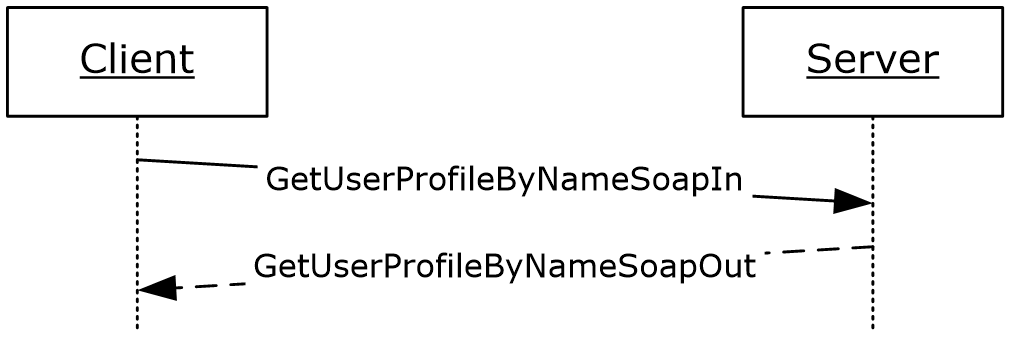 Figure 26: GetUserProfileByName operationMessagesThe following WSDL message definitions are specific to this operation.GetUserProfileByNameSoapInThe GetUserProfileByNameSoapIn message is the request WSDL message for the GetUserProfileByName WSDL operation.The SOAP action value of the message is defined as:http://microsoft.com/webservices/SharePointPortalServer/UserProfileService/GetUserProfileByNameThe SOAP body contains a GetUserProfileByName element.GetUserProfileByNameSoapOutThe GetUserProfileByNameSoapOut message is the response WSDL message for the GetUserProfileByName WSDL operation.The SOAP body contains a GetUserProfileByNameResponse element.ElementsThe following XML schema element definitions are specific to this operation.GetUserProfileByNameThe GetUserProfileByName element is the body of the request WSDL message for the GetUserProfileByName WSDL operation.<s:element name="GetUserProfileByName">  <s:complexType>    <s:sequence>      <s:element name="accountName" minOccurs="0" maxOccurs="1" type="s:string"/>    </s:sequence>  </s:complexType></s:element>accountName: A string that specifies the login name of the user profile to return the elements for. This value MUST be less than or equal to 400 characters in length. The protocol server MUST treat accountName in a case insensitive manner for retrieval of the user profile.If accountName is an empty string or NULL, and there is not an existing user profile for the current user, then a new user profile MUST be created which represents the user and the protocol server MUST return that user profile. If accountName is an empty string or NULL, and there is an existing user profile for the current user, then the user profile for the current user MUST be returned from the server.If accountName is specified and does not match the login name of an existing user profile, the protocol server MUST send a SOAP fault message.GetUserProfileByNameResponseThe GetUserProfileByNameResponse element is the body of the response WSDL message for the GetUserProfileByName WSDL operation.<s:element name="GetUserProfileByNameResponse">  <s:complexType>    <s:sequence>      <s:element minOccurs="0" maxOccurs="1" name="GetUserProfileByNameResult" type="tns:ArrayOfPropertyData"/>    </s:sequence>  </s:complexType></s:element>GetUserProfileByNameResult: A set of PropertyData (section 2.2.4.16) elements corresponding to the properties of the user specified by accountName.If the current user is not the same user specified by accountName, and the current user is not authorized to administer the user profile service, then the protocol server MUST set the Privacy element of any PropertyData elements returned to "NotSet".The protocol server MUST only return PropertyData elements for properties the current user has permission to view as specified in section 2.2.5.4. If the user specified by accountName does not have any properties, the response MUST contain zero PropertyData elements. GetUserProfileCountThe GetUserProfileCount WSDL operation is used return the number of user profiles stored by the protocol server.<wsdl:operation name="GetUserProfileCount">    <wsdl:input message="tns:GetUserProfileCountSoapIn"/>    <wsdl:output message="tns:GetUserProfileCountSoapOut"/></wsdl:operation>The protocol client sends a GetUserProfileCountSoapIn request WSDL message and the protocol server responds with a GetUserProfileCountSoapOut response WSDL message.If the user is not authorized to administer the user profile service, the protocol server MUST send a SOAP fault message.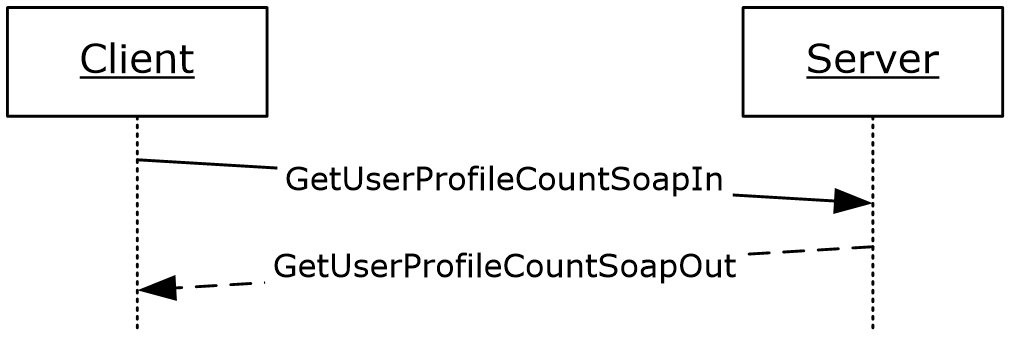 Figure 27: GetUserProfileCount operationMessagesThe following WSDL message definitions are specific to this operation.GetUserProfileCountSoapInThe GetUserProfileCountSoapIn message is the request WSDL message for the GetUserProfileCount WSDL operation.The SOAP action value of the message is defined as:http://microsoft.com/webservices/SharePointPortalServer/UserProfileService/GetUserProfileCountThe SOAP body contains a GetUserProfileCount element.GetUserProfileCountSoapOutThe GetUserProfileCountSoapOut message is the response WSDL message for the GetUserProfileCount WSDL operation.The SOAP body contains a GetUserProfileCountResponse element.ElementsThe following XML schema element definitions are specific to this operation.GetUserProfileCountThe GetUserProfileCount element is the body of the request WSDL message for the GetUserProfileCount WSDL operation.<s:element name="GetUserProfileCount">  <s:complexType/></s:element>GetUserProfileCountResponseThe GetUserProfileCountResponse element is the body of the response WSDL message for the GetUserProfileCount WSDL operation.<s:element name="GetUserProfileCountResponse">  <s:complexType>    <s:sequence>      <s:element minOccurs="1" maxOccurs="1" name="GetUserProfileCountResult" type="s:long" />    </s:sequence>  </s:complexType></s:element>GetUserProfileCountResult: A long type that specifies the number of user profiles on the host server.GetUserProfileSchemaThe GetUserProfileSchema WSDL operation is used to retrieve schema information about each of the defined properties.<wsdl:operation name="GetUserProfileSchema">    <wsdl:input message="tns:GetUserProfileSchemaSoapIn"/>    <wsdl:output message="tns:GetUserProfileSchemaSoapOut"/></wsdl:operation>The protocol client sends a GetUserProfileSchemaSoapIn request WSDL message and the protocol server responds with a GetUserProfileSchemaSoapOut response WSDL message.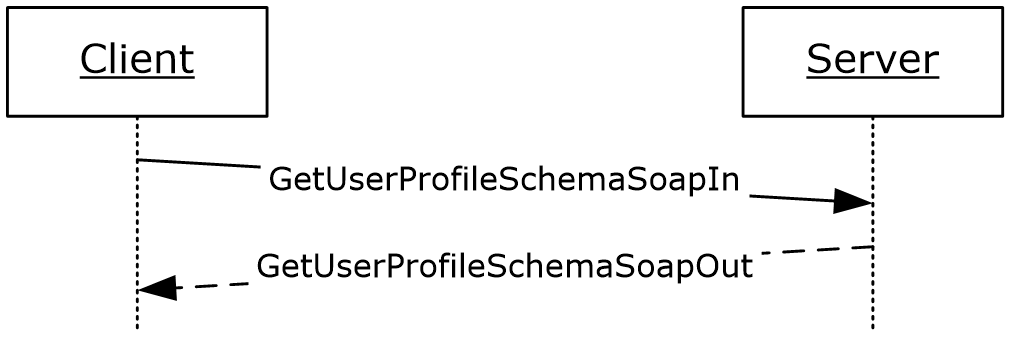 Figure 28: GetUserProfileSchema operationMessagesThe following WSDL message definitions are specific to this operation.GetUserProfileSchemaSoapInThe GetUserProfileSchemaSoapIn message is the request WSDL message for the GetUserProfileSchema WSDL operation.The SOAP action value of the message is defined as:http://microsoft.com/webservices/SharePointPortalServer/UserProfileService/GetUserProfileSchemaThe SOAP body contains a GetUserProfileSchema element.GetUserProfileSchemaSoapOutThe GetUserProfileSchemaSoapOut  message is the response WSDL message for the GetUserProfileSchema WSDL operation.The SOAP body contains a GetUserProfileSchemaResponse element.ElementsThe following XML schema element definitions are specific to this operation.GetUserProfileSchemaThe GetUserProfileSchema element is the body of the request WSDL message for the GetUserProfileSchema WSDL operation.<s:element name="GetUserProfileSchema">  <s:complexType/></s:element>GetUserProfileSchemaResponseThe GetUserProfileSchemaResponse element is the body of the response WSDL message for the GetUserProfileSchema WSDL operation.<s:element name="GetUserProfileSchemaResponse">  <s:complexType>    <s:sequence>      <s:element minOccurs="0" maxOccurs="1" name="GetUserProfileSchemaResult" type="tns:ArrayOfPropertyInfo" />    </s:sequence>  </s:complexType></s:element>GetUserProfileSchemaResult: A set of PropertyInfo (section 2.2.4.17) elements that is a listing of the properties of a user profile and of the attributes of each property.  GetUserPropertyByAccountNameThe GetUserPropertyByAccountName WSDL operation is used to get the value of a specific property for the specified user.<wsdl:operation name="GetUserPropertyByAccountName">    <wsdl:input message="tns:GetUserPropertyByAccountNameSoapIn"/>    <wsdl:output message="tns:GetUserPropertyByAccountNameSoapOut"/></wsdl:operation>The protocol client sends a GetUserPropertyByAccountNameSoapIn request WSDL message and the protocol server responds with a GetUserPropertyByAccountNameSoapIn response WSDL message.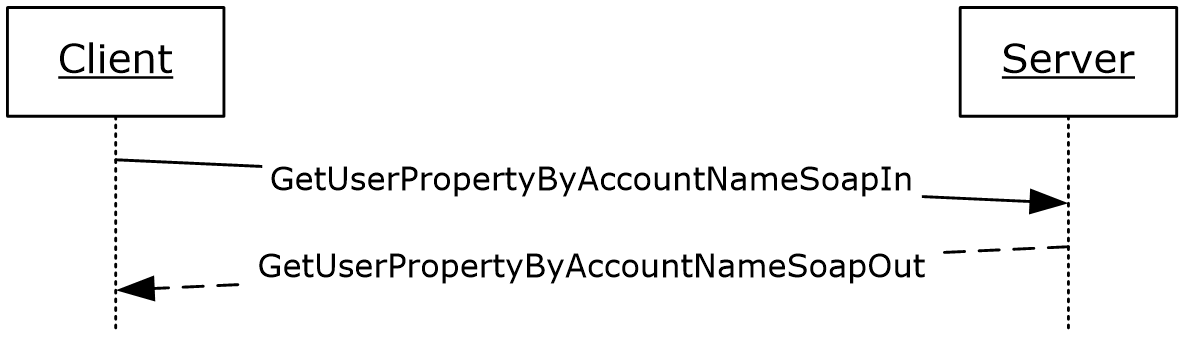 Figure 29: GetUserPropertyByAccountName operationMessagesThe following WSDL message definitions are specific to this operation.GetUserPropertyByAccountNameSoapInThe GetUserPropertyByAccountNameSoapIn message is the request WSDL message for the GetUserPropertyByAccountName WSDL operation.The SOAP action value of the message is defined as:http://microsoft.com/webservices/SharePointPortalServer/UserProfileService/GetUserPropertyByAccountNameThe SOAP body contains a GetUserPropertyByAccountName element.GetUserPropertyByAccountNameSoapOutThe GetUserPropertyByAccountNameSoapOut message is the response WSDL message for the GetUserPropertyByAccountName WSDL operation.The SOAP body contains a GetUserPropertyByAccountNameResponse element.ElementsThe following XML schema element definitions are specific to this operation.GetUserPropertyByAccountNameThe GetUserPropertyByAccountName element is the body of the request WSDL message for the GetUserPropertyByAccountName WSDL operation.    <s:element name="GetUserPropertyByAccountName">      <s:complexType>        <s:sequence>          <s:element minOccurs="0" maxOccurs="1" name="accountName" type="s:string" />         <s:element minOccurs="0" maxOccurs="1" name="propertyName" type="s:string" />        </s:sequence>      </s:complexType>    </s:element>accountName: A string that specifies the login name of the user profile for which to get the property. This value MUST be less than or equal to 400 characters in length. The protocol server MUST treat accountName in a case insensitive manner for retrieval of the user profile.If accountName is not specified or does not have a value and there is not an existing user profile for the current user, then a new user profile MUST be created which represents the user and the protocol server MUST use that user profile to get the property.If accountName is not specified or does not have a value and there is an existing user profile for the current user, then the protocol server MUST use that user profile to get the property.If accountName is specified and does not match the login name of an existing user profile, the protocol server MUST send a SOAP fault message.propertyName: A string that specifies the name of an element that belongs to the PropertyData (section 2.2.4.16) complex type.If PropertyData does not have a property name specified by propertyName, the protocol server MUST send a SOAP fault message.GetUserPropertyByAccountNameResponseThe GetUserPropertyByAccountNameResponse element is the body of the response WSDL message for the GetUserPropertyByAccountName WSDL operation.<s:element name="GetUserPropertyByAccountNameResponse">  <s:complexType>    <s:sequence>      <s:element minOccurs="0" maxOccurs="1" name="GetUserPropertyByAccountNameResult" type="tns:PropertyData" />    </s:sequence>  </s:complexType></s:element>GetUserPropertyByAccountNameResult: A PropertyData element containing the specified user profile property of the user with the specified login name.If the current user is not the same user specified by accountName, and the current user is not authorized to administer the user profile service, then the protocol server MUST send a SOAP fault message.The protocol server MUST only return a PropertyData element for a property that the current user has permission to view as specified in section 2.2.5.4.If propertyName is not specified or does not have a value, the response MUST contain zero PropertyData elements.ModifyUserPropertyByAccountNameThe ModifyUserPropertyByAccountName WSDL operation is used to modify a set of properties for the specified user.<wsdl:operation name="ModifyUserPropertyByAccountName">    <wsdl:input message="tns:ModifyUserPropertyByAccountNameSoapIn"/>    <wsdl:output message="tns:ModifyUserPropertyByAccountNameSoapOut"/></wsdl:operation>The protocol client sends a ModifyUserPropertyByAccountNameSoapIn request WSDL message and the protocol server responds with a ModifyUserPropertyByAccountNameSoapOut response WSDL message.If the user is not authorized to administer the user profile service and is not updating his or her own user profile, the protocol server MUST send a SOAP fault message.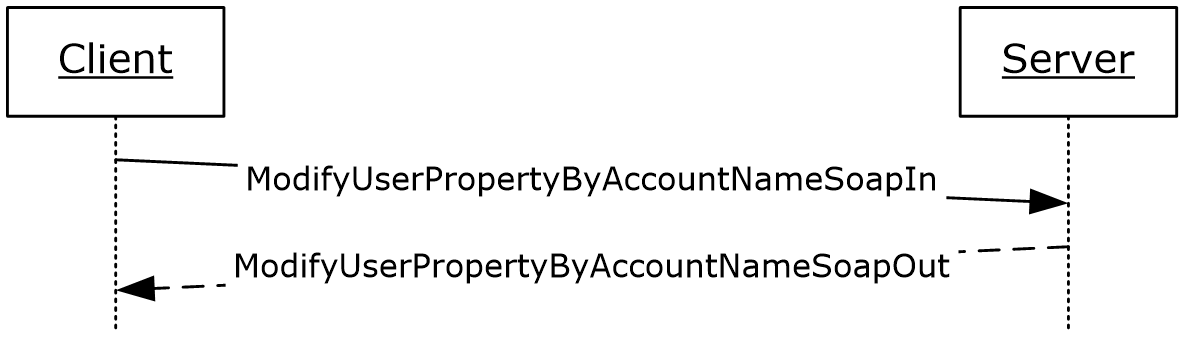 Figure 30: ModifyUserPropertyByAccountName operationMessagesThe following WSDL message definitions are specific to this operation.ModifyUserPropertyByAccountNameSoapInThe ModifyUserPropertyByAccountNameSoapIn message is the request WSDL message for the ModifyUserPropertyByAccountName WSDL operation.The SOAP action value of the message is defined as:http://microsoft.com/webservices/SharePointPortalServer/UserProfileService/ModifyUserPropertyByAccountNameThe SOAP body contains a ModifyUserPropertyByAccountName element.ModifyUserPropertyByAccountNameSoapOutThe ModifyUserPropertyByAccountNameSoapOut message is the response WSDL message for the ModifyUserPropertyByAccountName WSDL operation.The SOAP body contains a ModifyUserPropertyByAccountNameResponse element.ElementsThe following XML schema element definitions are specific to this operation.ModifyUserPropertyByAccountNameThe ModifyUserPropertyByAccountName element updates a set of PropertyData (section  2.2.4.16) elements for the specified user.<s:element name="ModifyUserPropertyByAccountName">  <s:complexType>    <s:sequence>      <s:element name="accountName" type="s:string" minOccurs="0" maxOccurs="1"/>      <s:element name="newData" type="tns:ArrayOfPropertyData" minOccurs="0"               maxOccurs="1"/>    </s:sequence>  </s:complexType></s:element>accountName: A string that specifies the login name of the user profile to return the elements for. This value MUST be less than or equal to 400 characters in length. The protocol server MUST treat accountName in a case insensitive manner for retrieval of the user profile.If accountName is not specified or does not have a value and there is not an existing user profile for the current user, then a new user profile MAY<13> be created which represents the current user.If accountName is not specified or does not have a value and there is an existing user profile for the current user, then the protocol server MUST return elements for that user profile.If accountName is specified and does not match the login name of an existing user profile, the protocol server MUST send a SOAP fault message. newData: A set of PropertyData (section 2.2.4.16) elements that contain the properties to modify. If a PropertyData element with the name "UserProfile_GUID" is passed in with a GUID that matches a user, and accountName is NULL or an empty string, then that user MUST be modified. If the GUID does not match an existing user, the protocol server MUST send a SOAP fault message.Additionally, for the properties specified by newData, if the property is not editable, then the property MUST NOT be updated. For properties that are only editable by users authorized to administer the user profile service, the current user MUST be authorized to administer the user profile service to update the property.ModifyUserPropertyByAccountNameResponseThe ModifyUserPropertyByAccountNameResponse element is the body of the response WSDL message for the ModifyUserPropertyByAccountName WSDL operation.<s:element name="ModifyUserPropertyByAccountNameResponse">  <s:complexType/></s:element>RemoveAllColleaguesThe RemoveAllColleagues WSDL operation is used to update the specified user profile by deleting all colleague associations present in the user profile. <wsdl:operation name="RemoveAllColleagues">    <wsdl:input message="tns:RemoveAllColleaguesSoapIn"/>    <wsdl:output message="tns:RemoveAllColleaguesSoapOut"/></wsdl:operation>The protocol client sends a RemoveAllColleaguesSoapIn request WSDL message and the protocol server responds with a RemoveAllColleaguesSoapOut response WSDL message.If the user is not authorized to administer the user profile service and is not updating his or her own user profile, the protocol server MUST send a SOAP fault message.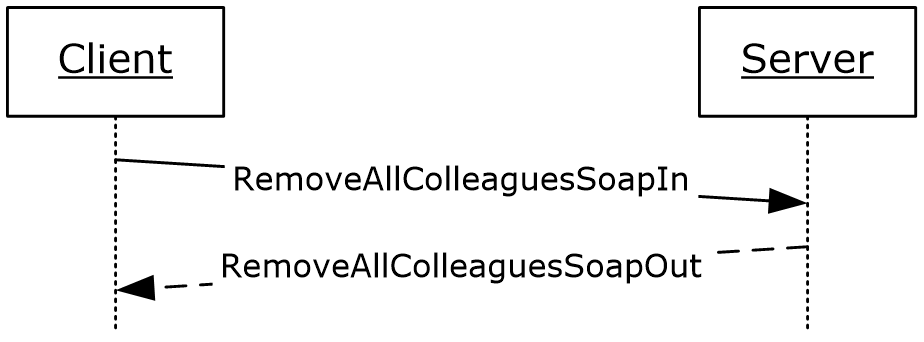 Figure 31: RemoveAllColleagues operationMessagesThe following WSDL message definitions are specific to this operation.RemoveAllColleaguesSoapInThe RemoveAllColleaguesSoapIn message is the request WSDL message for the RemoveAllColleagues WSDL operation.The SOAP action value of the message is defined as:http://microsoft.com/webservices/SharePointPortalServer/UserProfileService/RemoveAllColleaguesThe SOAP body contains a RemoveAllColleagues element.RemoveAllColleaguesSoapOutThe RemoveAllColleaguesSoapOut message is the response WSDL message for the RemoveAllColleagues WSDL operation.The SOAP body contains a RemoveAllColleaguesResponse element.ElementsThe following XML schema element definitions are specific to this operation.RemoveAllColleaguesThe RemoveAllColleagues element is the body of the request WSDL message for the RemoveAllColleagues WSDL operation.<s:element name="RemoveAllColleagues">  <s:complexType>    <s:sequence>      <s:element name="accountName" type="s:string" minOccurs="0" maxOccurs="1"/>    </s:sequence>  </s:complexType></s:element>accountName: A string that specifies the login name of the user profile to be updated. This value MUST be less than or equal to 400 characters in length. If this element is not specified or does not have a value, the protocol server MUST use the user profile of the current user, and return a SOAP fault message if the current user does not have a user profile. The protocol server MUST treat accountName in a case insensitive manner for retrieval of the user profile.If accountName does not correspond to an existing user profile, the protocol server MUST send a SOAP fault message. RemoveAllColleaguesResponseThe RemoveAllColleaguesResponse element is the body of the response WSDL message for the RemoveAllColleagues WSDL operation.<s:element name="RemoveAllColleaguesResponse">  <s:complexType/></s:element>RemoveAllLinksThe RemoveAllLinks WSDL operation is used to update the specified user profile by deleting all quick link properties present in the user profile of the specified user. <wsdl:operation name="RemoveAllLinks">    <wsdl:input message="tns:RemoveAllLinksSoapIn"/>    <wsdl:output message="tns:RemoveAllLinksSoapOut"/></wsdl:operation>The protocol client sends a RemoveAllLinksSoapIn request WSDL message and the protocol server responds with a RemoveAllLinksSoapOut response WSDL message.If the user is not authorized to administer the user profile service and is not updating his or her own user profile, the protocol server MUST send a SOAP fault message.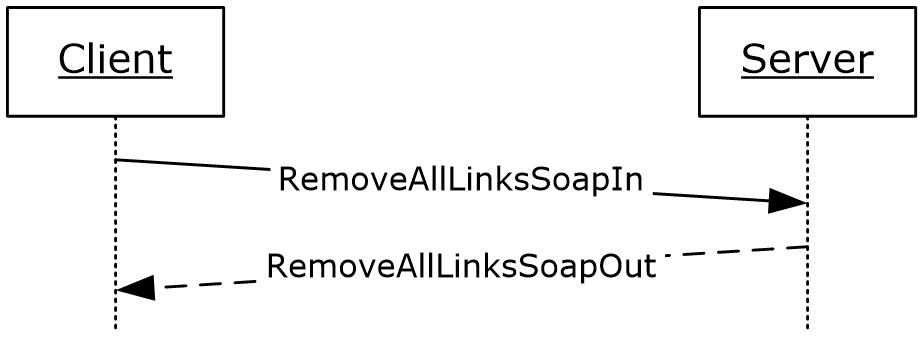 Figure 32: RemoveAllLinks operationMessagesThe following WSDL message definitions are specific to this operation.RemoveAllLinksSoapInThe RemoveAllLinksSoapIn message is the request WSDL message for the RemoveAllLinks WSDL operation.The SOAP action value of the message is defined as:http://microsoft.com/webservices/SharePointPortalServer/UserProfileService/RemoveAllLinksThe SOAP body contains a RemoveAllLinks element.RemoveAllLinksSoapOutThe RemoveAllLinksSoapOut message is the response WSDL message for the RemoveAllLinks WSDL operation.The SOAP body contains a RemoveAllLinksResponse element.ElementsThe following XML schema element definitions are specific to this operation.RemoveAllLinksThe RemoveAllLinks element is the body of the request WSDL message for the RemoveAllLinks WSDL operation. <s:element name="RemoveAllLinks">  <s:complexType>    <s:sequence>      <s:element name="accountName" type="s:string" minOccurs="0" maxOccurs="1"/>    </s:sequence>  </s:complexType></s:element>accountName: A string that specifies the login name of the user profile to be updated. This value MUST be less than or equal to 400 characters in length. If this element is not specified or does not have a value, the protocol server MUST use the user profile of the current user, and return a SOAP fault message if the current user does not have a user profile. The protocol server MUST treat accountName in a case insensitive manner for retrieval of the user profile.If accountName does not correspond to an existing user profile, the protocol server MUST send a SOAP fault message.RemoveAllLinksResponseThe RemoveAllLinksResponse element is the body of the response WSDL message for the RemoveAllLinks WSDL operation. <s:element name="RemoveAllLinksResponse">  <s:complexType/></s:element>RemoveAllMembershipsThe RemoveAllMemberships WSDL operation is used to update the specified user profile by deleting all memberships present in the user profile. <wsdl:operation name="RemoveAllMemberships">    <wsdl:input message="tns:RemoveAllMembershipsSoapIn"/>    <wsdl:output message="tns:RemoveAllMembershipsSoapOut"/></wsdl:operation>The protocol client sends a RemoveAllMembershipsSoapIn request WSDL message and the protocol server responds with a RemoveAllMembershipsSoapOut response WSDL message.If the user is not authorized to administer the user profile service, the protocol server MUST send a SOAP fault message.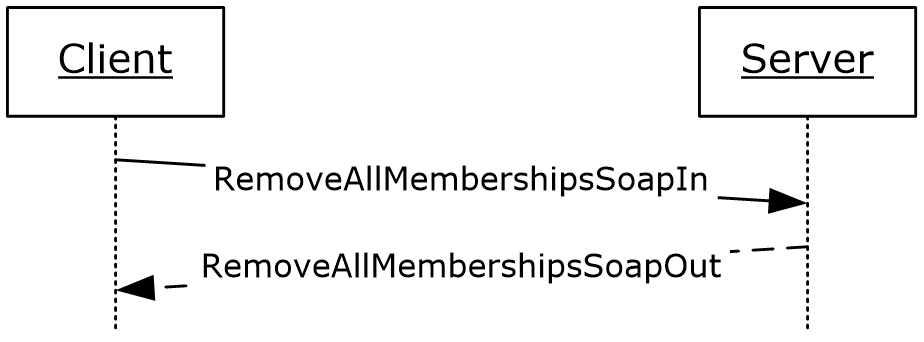 Figure 33: RemoveAllMemberships operationMessagesThe following WSDL message definitions are specific to this operation.RemoveAllMembershipsSoapInThe RemoveAllMembershipsSoapIn message is the request WSDL message for the RemoveAllMemberships WSDL operation.The SOAP action value of the message is defined as:http://microsoft.com/webservices/SharePointPortalServer/UserProfileService/RemoveAllMembershipsThe SOAP body contains a RemoveAllMemberships element.RemoveAllMembershipsSoapOutThe RemoveAllMembershipsSoapOut message is the response WSDL message for the RemoveAllMemberships WSDL operation.The SOAP body contains a RemoveAllMembershipsResponse element.ElementsThe following XML schema element definitions are specific to this operation.RemoveAllMembershipsThe RemoveAllMemberships element is the body of the request WSDL message for the RemoveAllMemberships WSDL operation. <s:element name="RemoveAllMemberships">  <s:complexType>    <s:sequence>      <s:element name="accountName" type="s:string" minOccurs="0" maxOccurs="1"/>    </s:sequence>  </s:complexType></s:element>accountName: A string that specifies the login name of the user profile to be updated. This value MUST be less than or equal to 400 characters in length. If this element is not specified or does not have a value, the protocol server MUST use the user profile of the current user, and return a SOAP fault message if the current user does not have a user profile. The protocol server MUST treat accountName in a case insensitive manner for retrieval of the user profile.If accountName does not correspond to an existing user profile, the protocol server MUST send a SOAP fault message. For memberships, only administrators or profile owner can add or delete items.RemoveAllMembershipsResponseThe RemoveAllMembershipsResponse element is the body of the response WSDL message for the RemoveAllMemberships WSDL operation.<s:element name="RemoveAllMembershipsResponse">  <s:complexType/></s:element>RemoveAllPinnedLinksThe RemoveAllPinnedLinks WSDL operation is used to update the specified user profile by deleting all pinned link properties present in the user profile. <wsdl:operation name="RemoveAllPinnedLinks">    <wsdl:input message="tns:RemoveAllPinnedLinksSoapIn"/>    <wsdl:output message="tns:RemoveAllPinnedLinksSoapOut"/></wsdl:operation>The protocol client sends a RemoveAllPinnedLinksSoapIn request WSDL message and the protocol server responds with a RemoveAllPinnedLinksSoapOut response WSDL message.If the user is not authorized to administer the user profile service and is not updating his or her own user profile, the protocol server MUST send a SOAP fault message.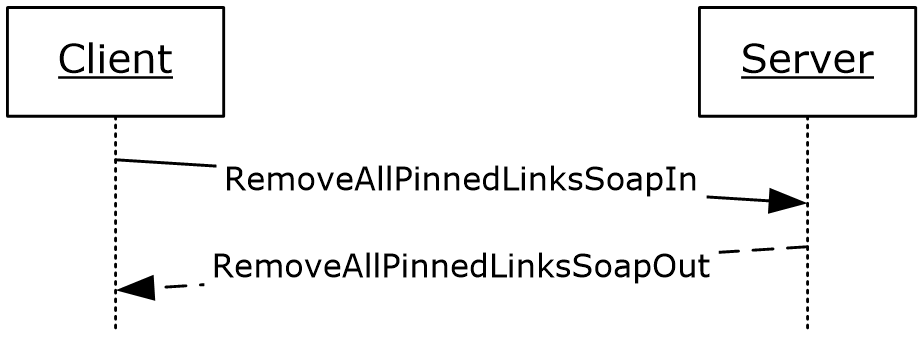 Figure 34: RemoveAllPinnedLinks operationMessagesThe following WSDL message definitions are specific to this operation.RemoveAllPinnedLinksSoapInThe RemoveAllPinnedLinksSoapIn message is the request WSDL message for the RemoveAllPinnedLinks WSDL operation.The SOAP action value of the message is defined as:http://microsoft.com/webservices/SharePointPortalServer/UserProfileService/RemoveAllPinnedLinksThe SOAP body contains a RemoveAllPinnedLinks element.RemoveAllPinnedLinksSoapOutThe RemoveAllPinnedLinksSoapOut message is the response WSDL message for the RemoveAllPinnedLinks WSDL operation.The SOAP body contains a RemoveAllPinnedLinksResponse element.ElementsThe following XML schema element definitions are specific to this operation.RemoveAllPinnedLinksThe RemoveAllPinnedLinks element is the body of the request WSDL message for the RemoveAllPinnedLinks WSDL operation. <s:element name="RemoveAllPinnedLinks">  <s:complexType>    <s:sequence>      <s:element name="accountName" type="s:string" minOccurs="0" maxOccurs="1"/>    </s:sequence>  </s:complexType></s:element>accountName: A string that specifies the login name of the user profile to be updated. This value MUST be less than or equal to 400 characters in length. The protocol server MUST treat accountName in a case insensitive manner for retrieval of the user profile.If accountName is not specified or does not have a value and there is not an existing user profile for the current user, then a new user profile MAY<14> be created which represents the current user and the protocol server MUST update that user profile.If accountName is not specified or does not have a value and there is an existing user profile for the current user, then the protocol server MUST update that user profile.If accountName is specified and does not match the login name of an existing user profile, then the protocol server MUST send a SOAP fault message.RemoveAllPinnedLinksResponseThe RemoveAllPinnedLinksResponse element is the body of the response WSDL message for the RemoveAllPinnedLinks WSDL operation.<s:element name="RemoveAllPinnedLinksResponse">  <s:complexType/></s:element>RemoveColleagueThe RemoveColleague WSDL operation is used to update the specified user profile by deleting a specified colleague property association currently present in the user profile.The operation of removing a colleague is unidirectional, meaning that when a colleague of the specified user is removed, the user profile information of the colleague being removed is not changed.<wsdl:operation name="RemoveColleague">    <wsdl:input message="tns:RemoveColleagueSoapIn"/>    <wsdl:output message="tns:RemoveColleagueSoapOut"/></wsdl:operation>The protocol client sends a RemoveColleagueSoapIn request WSDL message and the protocol server responds with a RemoveColleagueSoapOut response WSDL message. If the user is not authorized to administer the user profile service and is not updating his or her own user profile, the protocol server MUST send a SOAP fault message.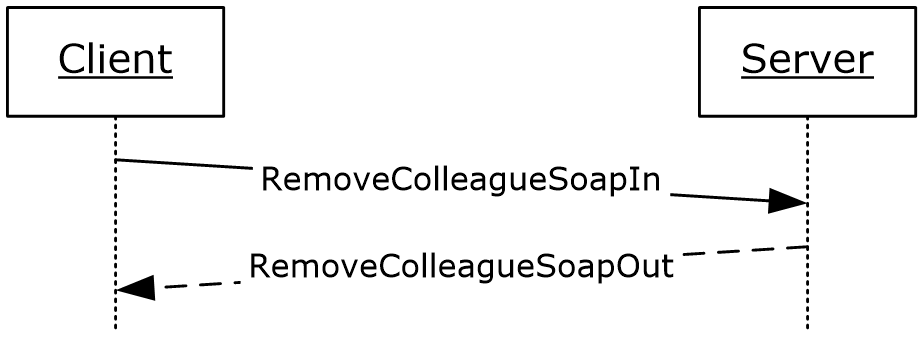 Figure 35: RemoveColleague operationMessagesThe following WSDL message definitions are specific to this operation.RemoveColleagueSoapInThe RemoveColleagueSoapIn message is the request WSDL message for the RemoveColleague WSDL operation.The SOAP action value of the message is defined as:http://microsoft.com/webservices/SharePointPortalServer/UserProfileService/RemoveColleagueThe SOAP body contains a RemoveColleague element.RemoveColleagueSoapOutThe RemoveColleagueSoapOut message is the response WSDL message for the RemoveColleague WSDL operation.The SOAP body contains a RemoveColleagueResponse element.ElementsThe following XML schema element definitions are specific to this operation.RemoveColleagueThe RemoveColleague element is the body of the request WSDL message for the RemoveColleague WSDL operation.<s:element name="RemoveColleague">  <s:complexType>    <s:sequence>      <s:element name="accountName" type="s:string" minOccurs="0" maxOccurs="1"/>      <s:element name="colleagueAccountName" type="s:string" minOccurs="0"               maxOccurs="1"/>    </s:sequence>  </s:complexType></s:element>accountName: A string that specifies the login name of the user profile to be updated. This value MUST be less than or equal to 400 characters in length. If this element is not specified or does not have a value, the protocol server MUST use the user profile of the current user, and return a SOAP fault message if the current user does not have a user profile. The protocol server MUST treat accountName in a case insensitive manner for retrieval of the user profile.If accountName does not correspond to an existing user profile, the protocol server MUST send a SOAP fault message.colleagueAccountName: A string that specifies the login name of the user profile of the colleague to be disassociated from the user profile specified in accountName. If this element does not have a value or is not specified, the protocol server MUST use the user profile of the current user. The protocol server MUST treat colleagueAccountName in a case insensitive manner for retrieval of the user profile.If colleagueAccountName does not correspond to an existing user profile or the user profile specified by colleagueAccountName does not refer to a currently associated colleague, the protocol server MUST send a SOAP fault message. RemoveColleagueResponseThe RemoveColleagueResponse element is the body of the response WSDL message for the RemoveColleague WSDL operation.<s:element name="RemoveColleagueResponse">  <s:complexType/></s:element>RemoveLinkThe RemoveLink WSDL operation is used to update the specified user profile by deleting a specified quick link property present in the user profile.<wsdl:operation name="RemoveLink">    <wsdl:input message="tns:RemoveLinkSoapIn"/>    <wsdl:output message="tns:RemoveLinkSoapOut"/></wsdl:operation>The protocol client sends a RemoveLinkSoapIn request WSDL message and the protocol server responds with a RemoveLinkSoapOut response WSDL message.If the user is not authorized to administer the user profile service and is not updating his or her own user profile, the protocol server MUST send a SOAP fault message.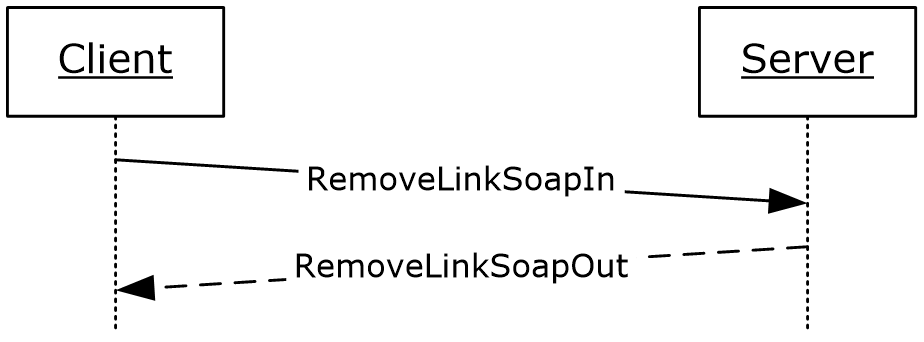 Figure 36: RemoveLink operationMessagesThe following WSDL message definitions are specific to this operation.RemoveLinkSoapInThe RemoveLinkSoapIn message is the request WSDL message for the RemoveLink WSDL operation.The SOAP action value of the message is defined as:http://microsoft.com/webservices/SharePointPortalServer/UserProfileService/RemoveLinkThe SOAP body contains a RemoveLink element.RemoveLinkSoapOutThe RemoveLinkSoapOut message is the response WSDL message for the RemoveLink WSDL operation.The SOAP body contains a RemoveLinkResponse element.ElementsThe following XML schema element definitions are specific to this operation.RemoveLinkThe RemoveLink element is the body of the request WSDL message for the RemoveLink WSDL operation.<s:element name="RemoveLink">  <s:complexType>    <s:sequence>      <s:element name="accountName" type="s:string" minOccurs="0" maxOccurs="1"/>      <s:element name="id" type="s:int" minOccurs="1" maxOccurs="1"/>    </s:sequence>  </s:complexType></s:element>accountName: A string that specifies the login name of the user profile to be updated. This value MUST be less than or equal to 400 characters in length. If this element is not specified or does not have a value, the protocol server MUST use the user profile of the current user, and return a SOAP fault message if the current user does not have a user profile. The protocol server MUST treat accountName in a case insensitive manner for retrieval of the user profile.If accountName does not correspond to an existing user profile, the protocol server MUST send a SOAP fault message.id: An int that specifies the unique identifier of the quick link to be removed. If this identifier does not refer to a quick link currently present in the user profile, the protocol server MUST send a SOAP fault message.RemoveLinkResponseThe RemoveLinkResponse element is the body of the response WSDL message for the RemoveLink WSDL operation.<s:element name="RemoveLinkResponse">  <s:complexType/></s:element>RemoveMembershipThe RemoveMembership WSDL operation is used to update the specified user profile by deleting a specified membership present in the user profile.<wsdl:operation name="RemoveMembership">    <wsdl:input message="tns:RemoveMembershipSoapIn"/>    <wsdl:output message="tns:RemoveMembershipSoapOut"/></wsdl:operation>The protocol client sends a RemoveMembershipSoapIn request WSDL message and the protocol server responds with a RemoveMembershipSoapOut response WSDL message.If the user is not authorized to administer the user profile service, the protocol server MUST send a SOAP fault message.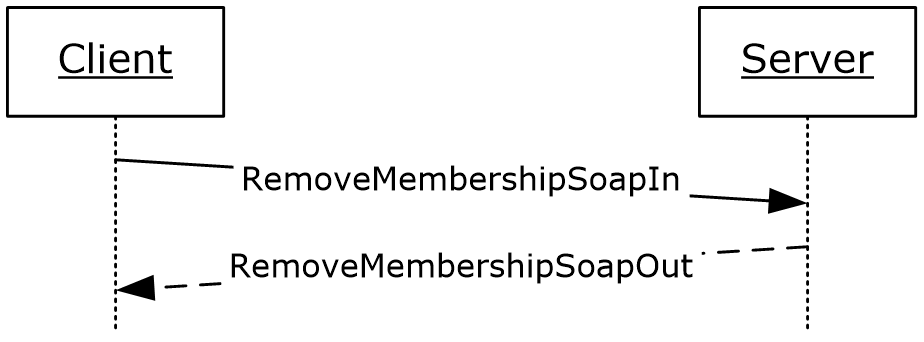 Figure 37: RemoveMembership operationMessagesThe following WSDL message definitions are specific to this operation.RemoveMembershipSoapInThe RemoveMembershipSoapIn message is the request WSDL message for the RemoveMembership WSDL operation.The SOAP action value of the message is defined as:http://microsoft.com/webservices/SharePointPortalServer/UserProfileService/RemoveMembershipThe SOAP body contains a RemoveMembership element.RemoveMembershipSoapOutThe RemoveMembershipSoapOut message is the response WSDL message for the RemoveMembership WSDL operation.The SOAP body contains a RemoveMembershipResponse element.ElementsThe following XML schema element definitions are specific to this operation.RemoveMembershipThe RemoveMembership element is the body of the request WSDL message for the RemoveMembership WSDL operation.<s:element name="RemoveMembership">  <s:complexType>    <s:sequence>      <s:element name="accountName" type="s:string" minOccurs="0" maxOccurs="1"/>      <s:element name="sourceInternal" type="s1:guid" minOccurs="1" maxOccurs="1"/>      <s:element name="sourceReference" type="s:string" minOccurs="0" maxOccurs="1"/>    </s:sequence>  </s:complexType></s:element>accountName: A string that specifies the login name of the user profile to be updated. This value MUST be less than or equal to 400 characters in length. If this element is not specified or does not have a value, the protocol server MUST use the user profile of the current user, and return a SOAP fault message if the current user does not have a user profile. The protocol server MUST treat accountName in a case insensitive manner for retrieval of the user profile.If accountName does not correspond to an existing user profile, the protocol server MUST send a SOAP fault message.sourceInternal: A guid type that specifies the original source of members for the member group. The GUID MUST be one of the following values:sourceReference: A string that uniquely identifies the member group to be removed. If there is not an existing membership with the same sourceInternal and sourceReference values in the user profile specified by accountName, the protocol server MUST send a SOAP fault message.RemoveMembershipResponseThe RemoveMembershipResponse element is the body of the response WSDL message for the RemoveMembership WSDL operation.<s:element name="RemoveMembershipResponse">  <s:complexType/></s:element>RemovePinnedLinkThe RemovePinnedLink WSDL operation is used to update the specified user profile by deleting a specified pinned link present in the user profile.<wsdl:operation name="RemovePinnedLink">    <wsdl:input message="tns:RemovePinnedLinkSoapIn"/>    <wsdl:output message="tns:RemovePinnedLinkSoapOut"/></wsdl:operation>The protocol client sends a RemovePinnedLinkSoapIn request WSDL message and the protocol server responds with a RemovePinnedLinkSoapOut response WSDL message.If the user is not authorized to administer the user profile service and is not updating his or her own user profile, the protocol server MUST send a SOAP fault message.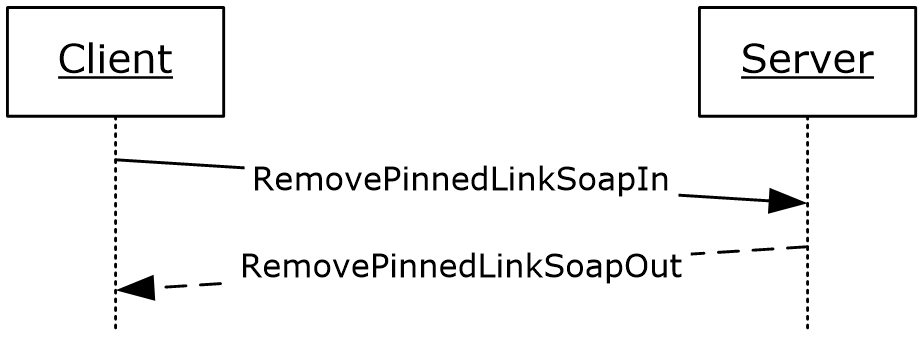 Figure 38: RemovePinnedLink operationMessagesThe following WSDL message definitions are specific to this operation.RemovePinnedLinkSoapInThe RemovePinnedLinkSoapIn message is the request WSDL message for the RemovePinnedLink WSDL operation.The SOAP action value of the message is defined as:http://microsoft.com/webservices/SharePointPortalServer/UserProfileService/RemovePinnedLinkThe SOAP body contains a RemovePinnedLink element.RemovePinnedLinkSoapOutThe RemovePinnedLinkSoapOut message is the response WSDL message for the RemovePinnedLink WSDL operation.The SOAP body contains a RemovePinnedLinkResponse element.ElementsThe following XML schema element definitions are specific to this operation.RemovePinnedLinkThe RemovePinnedLink element is the body of the request WSDL message for the RemovePinnedLink WSDL operation.<s:element name="RemovePinnedLink">  <s:complexType>    <s:sequence>      <s:element name="accountName" type="s:string" minOccurs="0" maxOccurs="1"/>      <s:element name="id" type="s:int" minOccurs="1" maxOccurs="1"/>    </s:sequence>  </s:complexType></s:element>accountName: A string that specifies the login name of the user profile to be updated. This value MUST be less than or equal to 400 characters in length. The protocol server MUST treat accountName in a case insensitive manner for retrieval of the user profile.If accountName is not specified or does not have a value and there is not an existing user profile for the current user, then a new user profile MAY<15> be created which represents the current user and the protocol server MUST send a SOAP fault message.If accountName is not specified or does not have a value and there is an existing user profile for the current user, then the protocol server MUST update that user profile.If accountName is specified and does not match the login name of an existing user profile, the protocol server MUST send a SOAP fault message.id: An int that specifies the unique identifier for the pinned link to be removed. If id does not refer to a pinned link currently present in the user profile, the protocol server MUST send a SOAP fault message.RemovePinnedLinkResponseThe RemovePinnedLinkResponse element is the body of the response WSDL message for the RemovePinnedLink WSDL operation.<s:element name="RemovePinnedLinkResponse">  <s:complexType/></s:element>UpdateColleaguePrivacyThe UpdateColleaguePrivacy WSDL operation is used to update the specified user profile by updating the privacy level of a colleague association.<wsdl:operation name="UpdateColleaguePrivacy">    <wsdl:input message="tns:UpdateColleaguePrivacySoapIn"/>    <wsdl:output message="tns:UpdateColleaguePrivacySoapOut"/></wsdl:operation>The protocol client sends an UpdateColleaguePrivacySoapIn request WSDL message and the protocol server responds with an UpdateColleaguePrivacySoapOut response WSDL message.If the current user is not authorized to administer the user profile service or is not updating his or her own user profile, the protocol server MUST send a SOAP fault message.Additionally, if the user does not have the Use Personalization Features permission, the protocol server MUST send a SOAP fault message.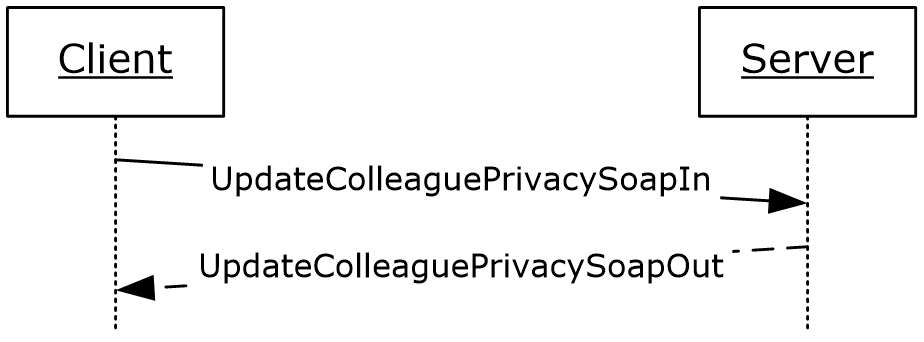 Figure 39: UpdateColleaguePrivacy operationMessagesThe following WSDL message definitions are specific to this operation.UpdateColleaguePrivacySoapInThe UpdateColleaguePrivacySoapIn message is the request WSDL message for the UpdateColleaguePrivacy WSDL operation.The SOAP action value of the message is defined as:http://microsoft.com/webservices/SharePointPortalServer/UserProfileService/UpdateColleaguePrivacyThe SOAP body contains an UpdateColleaguePrivacy element.UpdateColleaguePrivacySoapOutThe UpdateColleaguePrivacySoapOut message is the response WSDL message for the UpdateColleaguePrivacy WSDL operation.The SOAP body contains an UpdateColleaguePrivacyResponse element.ElementsThe following XML schema element definitions are specific to this operation.UpdateColleaguePrivacyThe UpdateColleaguePrivacy element is the body of the request WSDL message for the UpdateColleaguePrivacy WSDL operation.<s:element name="UpdateColleaguePrivacy">  <s:complexType>    <s:sequence>      <s:element minOccurs="0" maxOccurs="1" name="accountName" type="s:string" />      <s:element minOccurs="0" maxOccurs="1" name="colleagueAccountName" type="s:string" />      <s:element minOccurs="1" maxOccurs="1" name="newPrivacy" type="tns:Privacy" />    </s:sequence>  </s:complexType></s:element>accountName: A string that specifies the login name of the user profile to be updated. This value MUST be less than or equal to 400 characters in length. The protocol server MUST treat accountName in a case insensitive manner for retrieval of the user profile.If accountName is not specified or does not have a value and there is not an existing user profile for the current user, then a new user profile MAY<16> be created which represents the current user and the protocol server MUST update that user profile.If accountName is not specified or does not have a value and there is an existing user profile for the current user, then the protocol server MUST update that user profile.If accountName is specified and does not match the login name of an existing user profile, then the protocol server MUST send a SOAP fault message.colleagueAccountName: A string that specifies the login name of the user profile of the colleague to be updated. This string MUST be less than or equal to 400 characters in length. If this element is not specified or does not have a value, the protocol server MUST use the user profile of the current user. The user specified by colleagueAccountName MUST NOT be the same as the user specified by accountName; otherwise the protocol server MUST send a SOAP fault message. The protocol server MUST treat colleagueAccountName in a case insensitive manner for retrieval of the user profile.If colleagueAccountName is not specified or does not have a value and there is not an existing user profile for the current user, then a new user profile MUST be created which represents the current user and the protocol server MUST send a SOAP fault message.If colleagueAccountName is not specified or does not have a value and there is an existing user profile for the current user, then the protocol server MUST send a SOAP fault message.If colleagueAccountName is specified and does not match the login name of an existing user profile, then the protocol server MUST send a SOAP fault message.If colleagueAccountName is specified and does match the login name of an existing user profile but that user profile is not a colleague of the user with the user profile specified by accountName, the protocol server MUST send a SOAP fault message.newPrivacy: A value that MUST correspond to a value in the Privacy (section 2.2.5.4) enumeration. If the current privacy level is not set to NotSet, this value MUST NOT be set to NotSet. If this value is set to "NotSet" when the current privacy level is not set to NotSet the server MUST return a SOAP fault message. This is the updated privacy level that will be assigned to the specified colleague relationship.UpdateColleaguePrivacyResponseThe UpdateColleaguePrivacyResponse element is the body of the response WSDL message for the UpdateColleaguePrivacy WSDL operation.<s:element name="UpdateColleaguePrivacyResponse">  <s:complexType/></s:element>UpdateLinkThe UpdateLink WSDL operation is used to update a quick link for the specified user.<wsdl:operation name="UpdateLink">    <wsdl:input message="tns:UpdateLinkSoapIn"/>    <wsdl:output message="tns:UpdateLinkSoapOut"/></wsdl:operation>The protocol client sends an UpdateLinkSoapIn request WSDL message and the protocol server responds with an UpdateLinkSoapOut response WSDL message.If the user is not authorized to administer the user profile service and is not updating his or her own user profile, the protocol server MUST send a SOAP fault message.Additionally, if the user does not have the Use Personalization Features permission, the protocol server MUST send a SOAP fault message.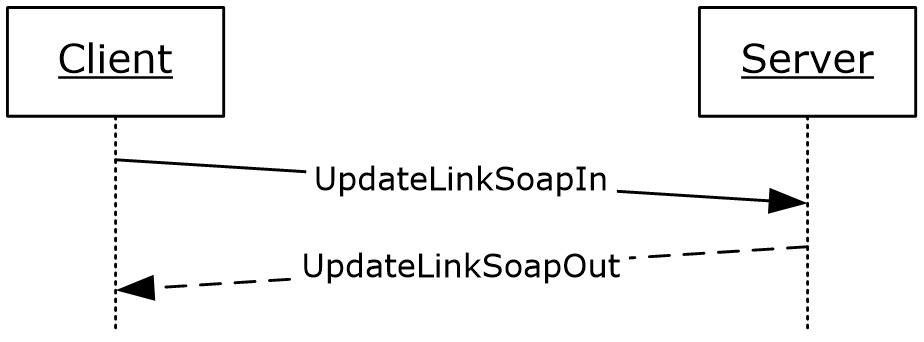 Figure 40: UpdateLink operationMessagesThe following WSDL message definitions are specific to this operation.UpdateLinkSoapInThe UpdateLinkSoapIn message is the request WSDL message for the UpdateLink WSDL operation.The SOAP action value of the message is defined as:http://microsoft.com/webservices/SharePointPortalServer/UserProfileService/UpdateLinkThe SOAP body contains an UpdateLink element.UpdateLinkSoapOutThe UpdateLinkSoapOut message is the response WSDL message for the UpdateLink WSDL operation.The SOAP body contains an UpdateLinkResponse element.ElementsThe following XML schema element definitions are specific to this operation.UpdateLinkThe UpdateLink element is the body of the request WSDL message for the UpdateLink WSDL operation.<s:element name="UpdateLink">  <s:complexType>    <s:sequence>      <s:element minOccurs="0" maxOccurs="1" name="accountName" type="s:string" />      <s:element minOccurs="0" maxOccurs="1" name="data" type="tns:QuickLinkData" />    </s:sequence>  </s:complexType></s:element>accountName: A string that specifies the login name of the user profile to be updated. This value MUST be less than or equal to 400 characters in length. The protocol server MUST treat accountName in a case insensitive manner for retrieval of the user profile.If accountName is not specified or does not have a value and there is not an existing user profile for the current user, then a new user profile MAY<17> be created which represents the user and the protocol server MUST update that user profile.If accountName is not specified or does not have a value and there is an existing user profile for the current user, then the protocol server MUST update that user profile.If accountName is specified and does not match the login name of an existing user profile, the protocol server MUST send a SOAP fault message.data: The QuickLinkData (section 2.2.4.18) to be updated. If the identifier of data does not match the identifier of an existing quick link, the protocol server MUST send a SOAP fault message.UpdateLinkResponseThe UpdateLinkResponse element is the body of the response WSDL message for the UpdateLink WSDL operation.<s:element name="UpdateLinkResponse">  <s:complexType/></s:element>UpdateMembershipPrivacyThe UpdateMembershipPrivacy WSDL operation is used to update the specified user profile by updating the privacy level of a membership.<wsdl:operation name="UpdateMembershipPrivacy">    <wsdl:input message="tns:UpdateMembershipPrivacySoapIn"/>    <wsdl:output message="tns:UpdateMembershipPrivacySoapOut"/></wsdl:operation>The protocol client sends an UpdateMembershipPrivacySoapIn request WSDL message and the protocol server responds with an UpdateMembershipPrivacySoapOut response WSDL message.If the current user is not authorized to administer the user profile service or is not updating his or her own user profile, the protocol server MUST send a SOAP fault message.Additionally, if the user does not have the Use Personalization Features permission, the protocol server MUST send a SOAP fault message.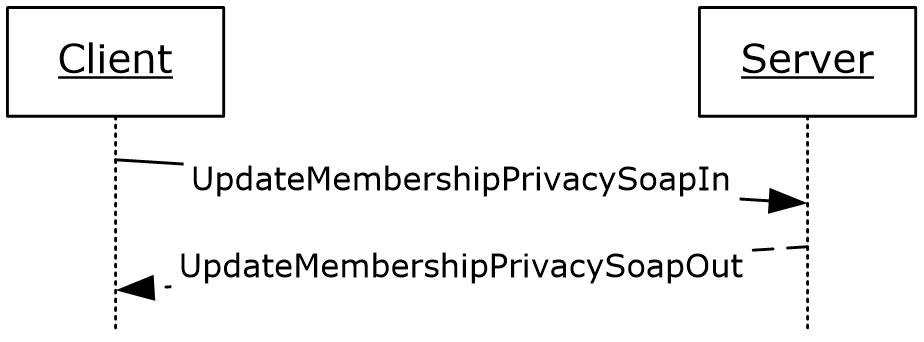 Figure 41: UpdateMembershipPrivacy operationMessagesThe following WSDL message definitions are specific to this operation.UpdateMembershipPrivacySoapInThe UpdateMembershipPrivacySoapIn message is the request WSDL message for the UpdateMembershipPrivacy WSDL operation.The SOAP action value of the message is defined as:http://microsoft.com/webservices/SharePointPortalServer/UserProfileService/UpdateMembershipPrivacyThe SOAP body contains an UpdateMembershipPrivacy element.UpdateMembershipPrivacySoapOutThe UpdateMembershipPrivacySoapOut message is the response WSDL message for the UpdateMembershipPrivacy WSDL operation.The SOAP body contains an UpdateMembershipPrivacyResponse element.ElementsThe following XML schema element definitions are specific to this operation.UpdateMembershipPrivacyThe UpdateMembershipPrivacy element is the body of the request WSDL message for the UpdateMembershipPrivacy WSDL operation.<s:element name="UpdateMembershipPrivacy">  <s:complexType>    <s:sequence>      <s:element minOccurs="0" maxOccurs="1" name="accountName" type="s:string" />      <s:element minOccurs="1" maxOccurs="1" name="sourceInternal" type="s1:guid" />      <s:element minOccurs="0" maxOccurs="1" name="sourceReference" type="s:string" />      <s:element minOccurs="1" maxOccurs="1" name="newPrivacy" type="tns:Privacy" />    </s:sequence>  </s:complexType></s:element>accountName: A string that specifies the login name of the user profile to be updated. This value MUST be less than or equal to 400 characters in length. The protocol server MUST treat accountName in a case insensitive manner for retrieval of the user profile.If accountName is not specified or does not have a value and there is not an existing user profile for the current user, then a new user profile MUST be created which represents the user and the protocol server MUST update that user profile.If accountName is not specified or does not have a value and there is an existing user profile for the current user, then the protocol server MUST update that user profile.If accountName is specified and does not match the login name of an existing user profile, the protocol server MUST send a SOAP fault message.sourceInternal: A guid type that specifies the original source of members for the member group. The GUID MUST be one of the following values:sourceReference: A string that uniquely identifies the member group. This element is used to determine the specific membership to be updated.If the specified sourceInternal and sourceReference values don't match an existing membership for the user specified by accountName, the protocol server MUST send a SOAP fault message. If the member group does not exist, the server MUST return a SOAP fault message.If the member group exists, but does not include the user specified by accountName, the server MUST return a SOAP fault message.newPrivacy: A value that MUST correspond to a Privacy (section 2.2.5.4) enumeration. This value MUST NOT be NotSet. If this value is set to NotSet the server MUST return a SOAP fault message. This is the updated privacy level that will be assigned to the specified membership. UpdateMembershipPrivacyResponseThe UpdateMembershipPrivacyResponse element is the body of the response WSDL message for the UpdateMembershipPrivacy WSDL operation.<s:element name="UpdateMembershipPrivacyResponse">  <s:complexType/></s:element>UpdatePinnedLinkThe UpdatePinnedLink WSDL operation is used to update a pinned link for the specified user.<wsdl:operation name="UpdatePinnedLink">    <wsdl:input message="tns:UpdatePinnedLinkSoapIn"/>    <wsdl:output message="tns:UpdatePinnedLinkSoapOut"/></wsdl:operation>The protocol client sends an UpdatePinnedLinkSoapIn request WSDL message and the protocol server responds with an UpdatePinnedLinkSoapOut response WSDL message.If the user is not authorized to administer the user profile service and is not updating his or her own user profile, the protocol server MUST send a SOAP fault message.Additionally, if the user does not have the Use Personalization Features permission, the protocol server MUST send a SOAP fault message.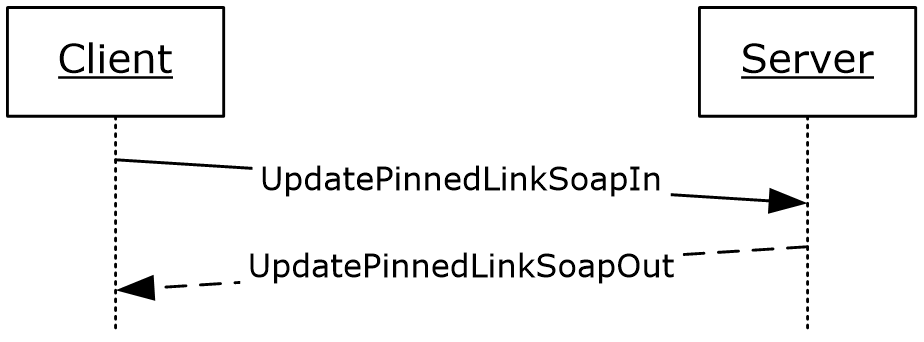 Figure 42: UpdatePinnedLink operationMessagesThe following WSDL message definitions are specific to this operation.UpdatePinnedLinkSoapInThe UpdatePinnedLinkSoapIn message is the request WSDL message for the UpdatePinnedLink WSDL operation.The SOAP action value of the message is defined as:http://microsoft.com/webservices/SharePointPortalServer/UserProfileService/UpdatePinnedLinkThe SOAP body contains an UpdatePinnedLink element.UpdatePinnedLinkSoapOutThe UpdatePinnedLinkSoapOut message is the response WSDL message for the UpdatePinnedLink WSDL operation.The SOAP body contains an UpdatePinnedLinkResponse element.ElementsThe following XML schema element definitions are specific to this operation.UpdatePinnedLinkThe UpdatePinnedLink element is the body of the request WSDL message for the UpdatePinnedLink WSDL operation.<s:element name="UpdatePinnedLink">  <s:complexType>    <s:sequence>      <s:element minOccurs="0" maxOccurs="1" name="accountName" type="s:string" />      <s:element minOccurs="0" maxOccurs="1" name="data" type="tns:PinnedLinkData" />    </s:sequence>  </s:complexType></s:element>accountName: A string that specifies the login name of the user profile to be updated. This value MUST be less than or equal to 400 characters in length. The protocol server MUST treat accountName in a case insensitive manner for retrieval of the user profile.If accountName is not specified or does not have a value and there is not an existing user profile for the current user, then a new user profile MUST be created which represents the user and the protocol server MUST update that user profile.If accountName is not specified or does not have a value and there is an existing user profile for the current user, then the protocol server MUST update that user profile.If accountName is specified and does not match the login name of an existing user profile, the protocol server MUST send a SOAP fault message. data: The PinnedLinkData (section 2.2.4.15) to be updated. If the identifier of data does not match the identifier of an existing pinned link, the protocol server MUST send a SOAP fault message.UpdatePinnedLinkResponseThe UpdatePinnedLinkResponse element is the body of the response WSDL message for the UpdatePinnedLink WSDL operation.<s:element name="UpdatePinnedLinkResponse">  <s:complexType/></s:element>Timer EventsNone.Other Local EventsNone.Protocol ExamplesThe following sections show examples of protocol requests and responses for various scenarios around the user profile web service.Create User Profile ExampleThis section demonstrates how to create a user profile using a known account name. The appropriate request is demonstrated and the expected feedback is also shown.Create the ProfileThis protocol can be used to create user profiles. The protocol client calls CreateUserProfileByAccountName with the name of a specified user. CreateUserProfileByAccountName will return a set of the properties it created with the default values.RequestThe following request message is constructed:<?xml version="1.0" encoding="utf-8"?><soap:Envelope  xmlns:xsi="http://www.w3.org/2001/XMLSchema-instance"  xmlns:xsd="http://www.w3.org/2001/XMLSchema"  xmlns:soap="http://schemas.xmlsoap.org/soap/envelope/">  <soap:Body>    <CreateUserProfileByAccountName      xmlns="http://microsoft.com/webservices/SharePointPortalServer/UserProfileService">      <accountName>Contoso\Weber</accountName>    </CreateUserProfileByAccountName>  </soap:Body></soap:Envelope>ResponseAssuming there are only two properties defined for a user profile, Name and Address, the following response message is returned:<?xml version="1.0" encoding="utf-8"?><soap:Envelope xmlns:xsi="http://www.w3.org/2001/XMLSchema-instance" xmlns:xsd="http://www.w3.org/2001/XMLSchema" xmlns:soap="http://schemas.xmlsoap.org/soap/envelope/">  <soap:Body>    <CreateUserProfileByAccountNameResponse xmlns="http://microsoft.com/webservices/SharePointPortalServer/UserProfileService">      <CreateUserProfileByAccountNameResult>        <PropertyData>          <IsPrivacyChanged>False</IsPrivacyChanged>          <IsValueChanged>False</IsValueChanged>          <Name>Name</Name>          <Privacy>NotSet</Privacy>          <Values>            <ValueData>              <Value xsi:type="xsd:string">Martin Weber</Value>            </ValueData>          </Values>        </PropertyData>        <PropertyData>          <IsPrivacyChanged>False</IsPrivacyChanged>          <IsValueChanged>False</IsValueChanged>          <Name>Address</Name>          <Privacy>NotSet</Privacy>          <Values>            <ValueData>              <Value xsi:type="xsd:string"></Value>            </ValueData>          </Values>        </PropertyData>      </CreateUserProfileByAccountNameResult>    </CreateUserProfileByAccountNameResponse>  </soap:Body></soap:Envelope>Commonalities ExampleThis example demonstrates how to separately determine the common manager, common memberships and common colleagues between two valid user accounts. Then the example will show how to use the GetInCommon method to determine all three commonalities at once.GetCommonManagerThe protocol client can retrieve the common manager between two users. The GetCommonManager WSDL operation will retrieve the common manager of the current user and a specified user.RequestThe following request message is constructed:<?xml version="1.0" encoding="utf-8"?><soap:Envelope xmlns:xsi="http://www.w3.org/2001/XMLSchema-instance" xmlns:xsd="http://www.w3.org/2001/XMLSchema" xmlns:soap="http://schemas.xmlsoap.org/soap/envelope/">  <soap:Body>    <GetCommonManager xmlns="http://microsoft.com/webservices/SharePointPortalServer/UserProfileService">      <accountName>Contoso\Weber</accountName>    </GetCommonManager>  </soap:Body></soap:Envelope>ResponseThe protocol server returns the following response message:<?xml version="1.0" encoding="utf-8"?><soap:Envelope xmlns:xsi="http://www.w3.org/2001/XMLSchema-instance" xmlns:xsd="http://www.w3.org/2001/XMLSchema" xmlns:soap="http://schemas.xmlsoap.org/soap/envelope/">  <soap:Body>    <GetCommonManagerResponse xmlns="http://microsoft.com/webservices/SharePointPortalServer/UserProfileService">      <GetCommonManagerResult>        <AccountName>Contoso\Corets</AccountName>        <Privacy>NotSet</Privacy>        <Name>Eva Corets</Name>        <IsInWorkGroup>false</IsInWorkGroup>        <Email>Eva@contoso.com</Email>        <Title>Manager</Title>        <Url>http://www.example.com/mysite/Person.aspx?accountname=Jane.Doe</Url>        <UserProfileID>25fa36d0-964e-48ea-8568-304bc1847f32</UserProfileID>        <ID>0</ID>      </GetCommonManagerResult>    </GetCommonManagerResponse>  </soap:Body></soap:Envelope>GetCommonMembershipsThe protocol client retrieves the common memberships between two users. The GetCommonMemberships WSDL operation retrieves the common memberships of the current user and a specified user. In this example, assume that the currently logged on user and Martin Weber both have the memberships "Some Group" and "Another Group".RequestThe following request message is constructed:<?xml version="1.0" encoding="utf-8"?><soap:Envelope xmlns:xsi="http://www.w3.org/2001/XMLSchema-instance" xmlns:xsd="http://www.w3.org/2001/XMLSchema" xmlns:soap="http://schemas.xmlsoap.org/soap/envelope/">  <soap:Body>    <GetCommonMemberships xmlns="http://microsoft.com/webservices/SharePointPortalServer/UserProfileService">      <accountName>Contoso\Weber</accountName>    </GetCommonMemberships>  </soap:Body></soap:Envelope>ResponseThe protocol server returns the following response message:<?xml version="1.0" encoding="utf-8"?><soap:Envelope xmlns:xsi="http://www.w3.org/2001/XMLSchema-instance" xmlns:xsd="http://www.w3.org/2001/XMLSchema" xmlns:soap="http://schemas.xmlsoap.org/soap/envelope/">  <soap:Body>    <GetCommonMembershipsResponse xmlns="http://microsoft.com/webservices/SharePointPortalServer/UserProfileService">      <GetCommonMembershipsResult>        <MembershipData>          <Source>DistributionList</Source>          <MemberGroup>            <SourceInternal>25fa36d0-964e-48ea-8568-304bc1847f37</SourceInternal>            <SourceReference>string</SourceReference>          </MemberGroup>          <DisplayName>Some Group</DisplayName>          <Privacy>NotSet</Privacy>          <MailNickname>Some Group</MailNickname>          <Url>mailto:somegroup@contoso.com</Url>          <ID>1</ID>          <MemberGroupID>1</MemberGroupID>        </MembershipData>        <MembershipData>          <Source>DistributionList</Source>          <MemberGroup>            <SourceInternal>25fa36d0-964e-48ea-8568-304bc1847f33</SourceInternal>            <SourceReference>string</SourceReference>          </MemberGroup>          <DisplayName>Another Group</DisplayName>          <Privacy>Contacts</Privacy>          <MailNickname>Another Group</MailNickname>          <Url>mailto:anothergroup@contoso.com</Url>          <ID>4</ID>          <MemberGroupID>5</MemberGroupID>        </MembershipData>      </GetCommonMembershipsResult>    </GetCommonMembershipsResponse>  </soap:Body></soap:Envelope>GetCommonColleaguesA protocol client retrieves the common colleagues between two users. The GetCommonColleagues WSDL operation will retrieve the common colleagues of the current user and a specified user. In this example assume the current user and Martin Weber are both colleagues with Cassie Hicks and John Glen."RequestThe following request message is constructed:<?xml version="1.0" encoding="utf-8"?><soap:Envelope xmlns:xsi="http://www.w3.org/2001/XMLSchema-instance" xmlns:xsd="http://www.w3.org/2001/XMLSchema" xmlns:soap="http://schemas.xmlsoap.org/soap/envelope/">  <soap:Body>    <GetCommonColleagues xmlns="http://microsoft.com/webservices/SharePointPortalServer/UserProfileService">      <accountName>Contoso\Weber</accountName>    </GetCommonColleagues>  </soap:Body></soap:Envelope>ResponseThe protocol server returns the following response message:<?xml version="1.0" encoding="utf-8"?><soap:Envelope xmlns:xsi="http://www.w3.org/2001/XMLSchema-instance" xmlns:xsd="http://www.w3.org/2001/XMLSchema" xmlns:soap="http://schemas.xmlsoap.org/soap/envelope/">  <soap:Body>    <GetCommonColleaguesResponse xmlns="http://microsoft.com/webservices/SharePointPortalServer/UserProfileService">      <GetCommonColleaguesResult>        <ContactData>          <AccountName>Contoso\Hicks</AccountName>          <Privacy>NotSet</Privacy>          <Name>Cassie Hicks</Name>          <IsInWorkGroup>false</IsInWorkGroup>          <Email>Hicks@contoso.com</Email>          <Title>Developer</Title><Url>http://www.conotoso.com/mysite/Person.aspx?accountname=Contoso\Hicks</Url>          <UserProfileID>25fa36d0-964e-48ea-8568-304bc1847f39</UserProfileID>          <ID>0</ID>        </ContactData>        <ContactData>          <AccountName>Contoso\Glen</AccountName>          <Privacy>NotSet</Privacy>          <Name>John Glen</Name>          <IsInWorkGroup>false</IsInWorkGroup>          <Email>Glen@contoso.com</Email>          <Title>Tester</Title><Url>http://www.conotoso.com/mysite/Person.aspx?accountname=Contoso\Glen</Url>          <UserProfileID>25fa36d0-964e-48ea-8568-304bc1847f3a</UserProfileID>          <ID>0</ID>        </ContactData>      </GetCommonColleaguesResult>    </GetCommonColleaguesResponse>  </soap:Body></soap:Envelope>GetInCommonA protocol client retrieves the set of common manager, memberships and colleagues between the current user and another user. The protocol client could call the GetCommonManager, GetCommonMemberships, and GetCommonColleagues WSDL operations or it could call the GetInCommon WSDL operation to retrieve similar data for all three in the set at once.RequestThe following request message is constructed:<?xml version="1.0" encoding="utf-8"?><soap:Envelope xmlns:xsi="http://www.w3.org/2001/XMLSchema-instance" xmlns:xsd="http://www.w3.org/2001/XMLSchema" xmlns:soap="http://schemas.xmlsoap.org/soap/envelope/">  <soap:Body>    <GetInCommon xmlns="http://microsoft.com/webservices/SharePointPortalServer/UserProfileService">      <accountName>Contoso\Weber</accountName>    </GetInCommon>  </soap:Body></soap:Envelope>ResponseThe protocol server returns the following response message:<?xml version="1.0" encoding="utf-8"?><soap:Envelope xmlns:xsi="http://www.w3.org/2001/XMLSchema-instance" xmlns:xsd="http://www.w3.org/2001/XMLSchema" xmlns:soap="http://schemas.xmlsoap.org/soap/envelope/">  <soap:Body>    <GetInCommonResponse xmlns="http://microsoft.com/webservices/SharePointPortalServer/UserProfileService">      <GetInCommonResult>        <Manager>          <AccountName>Contoso\Corets</AccountName>          <Privacy>NotSet</Privacy>          <Name>Eva Corets</Name>          <IsInWorkGroup>false</IsInWorkGroup>          <Email>Eva@contoso.com</Email>          <Title>Manager</Title><Url>http://www.conotoso.com/mysite/Person.aspx?accountname=Contoso\Corets</Url>          <UserProfileID>25fa36d0-964e-48ea-8568-304bc1847f32</UserProfileID>          <ID>0</ID>        </Manager>        <Colleagues>          <ContactData>            <AccountName>Contoso\Hicks</AccountName>            <Privacy>NotSet</Privacy>            <Name>Cassie Hicks</Name>            <IsInWorkGroup>false</IsInWorkGroup>            <Email>Hicks@contoso.com</Email>            <Title>Developer</Title><Url>http://www.conotoso.com/mysite/Person.aspx?accountname=Contoso\Hicks</Url>            <UserProfileID>25fa36d0-964e-48ea-8568-304bc1847f39</UserProfileID>            <ID>0</ID>          </ContactData>          <ContactData>            <AccountName>Contoso\Glen</AccountName>            <Privacy>NotSet</Privacy>            <Name>John Glen</Name>            <IsInWorkGroup>false</IsInWorkGroup>            <Email>Glen@contoso.com</Email>            <Title>Tester</Title><Url>http://www.conotoso.com/mysite/Person.aspx?accountname=Contoso\Glen</Url>            <UserProfileID>25fa36d0-964e-48ea-8568-304bc1847f3a</UserProfileID>            <ID>0</ID>          </ContactData>        </Colleagues>        <Memberships>          <MembershipData>            <Source>DistributionList</Source>            <MemberGroup>              <SourceInternal>25fa36d0-964e-48ea-8568-304bc1847f37</SourceInternal>              <SourceReference>string</SourceReference>            </MemberGroup>            <DisplayName>Some Group</DisplayName>            <Privacy>NotSet</Privacy>            <MailNickname>Some Group</MailNickname>            <Url>mailto:somegroup@contoso.com</Url>            <ID>1</ID>            <MemberGroupID>1</MemberGroupID>          </MembershipData>          <MembershipData>            <Source>DistributionList</Source>            <MemberGroup>              <SourceInternal>25fa36d0-964e-48ea-8568-304bc1847f33</SourceInternal>              <SourceReference>string</SourceReference>            </MemberGroup>            <DisplayName>Another Group</DisplayName>            <Privacy>Contacts</Privacy>            <MailNickname>Another Group</MailNickname>            <Url>mailto:anothergroup@contoso</Url>            <ID>4</ID>            <MemberGroupID>5</MemberGroupID>          </MembershipData>        </Memberships>      </GetInCommonResult>    </GetInCommonResponse>  </soap:Body></soap:Envelope>GetUserProfile ExampleThis example demonstrates a common method for retrieving a user profile if the name of the user is known. The first step demonstrated is the use of the GetUserProfileSchema WSDL operation so that the client can understand the format of the profile. Second, the GetUserProfileByName WSDL operation is demonstrated. A request message for a single user profile is sent to the server, and then a GetUserProfileByNameResponse message, matching the schema retrieved  is returned, which contain the user profile data. Error scenarios are not addressed. Retrieve Profile DefinitionA user profile is a set of properties that can change. For a protocol client to understand the information retrieved from the GetUserProfileByName WSDL operation, it first calls the GetUserProfileSchema WSDL operation.Obtain the SchemaWhen a protocol client interacts with user profiles, it calls the GetUserProfileSchema WSDL operation to obtain a list of the various properties in the profile.RequestThe following request message is constructed:<?xml version="1.0" encoding="utf-8"?><soap:Envelope xmlns:xsi="http://www.w3.org/2001/XMLSchema-instance" xmlns:xsd="http://www.w3.org/2001/XMLSchema" xmlns:soap="http://schemas.xmlsoap.org/soap/envelope/">  <soap:Body>    <GetUserProfileSchema xmlns="http://microsoft.com/webservices/SharePointPortalServer/UserProfileService" />  </soap:Body></soap:Envelope>ResponseAssume that there are only two properties defined for a user profile. The protocol server responds with the following response message:<?xml version="1.0" encoding="utf-8"?><soap:Envelope xmlns:xsi="http://www.w3.org/2001/XMLSchema-instance" xmlns:xsd="http://www.w3.org/2001/XMLSchema" xmlns:soap="http://schemas.xmlsoap.org/soap/envelope/">  <soap:Body>    <GetUserProfileSchemaResponse xmlns="http://microsoft.com/webservices/SharePointPortalServer/UserProfileService">      <GetUserProfileSchemaResult>        <PropertyInfo>          <Name>Name</Name>
          <DisplayOrder>1</DisplayOrder>          <MaximumShown>1</MaximumShown>          <IsAdminEditable>True</IsAdminEditable>          <IsSearchable>True</IsSearchable>          <IsSystem>True</IsSystem>          <DisplayName>Name</DisplayName>          <Type>String</Type>          <AllowPolicyOverride>False</AllowPolicyOverride>          <DefaultPrivacy>NotSet</DefaultPrivacy>          <IsAlias>False</IsAlias>          <IsColleagueEventLog>False</IsColleagueEventLog>          <IsRequired>True</IsRequired>          <IsUserEditable>True</IsUserEditable>          <IsVisibleOnEditor>True</IsVisibleOnEditor>          <IsVisibleOnViewer>True</IsVisibleOnViewer>          <IsReplicable>True</IsReplicable>          <UserOverridePrivacy>False</UserOverridePrivacy>          <Length>400</Length>          <IsImported>True</IsImported>          <IsMultiValue>False</IsMultiValue>          <ChoiceType>None</ChoiceType>          <TermSetId>FC2C18F4-832B-4b87-87C5-D0D60E9AEFD1</TermSetId>        </PropertyInfo>        <PropertyInfo>          <Name>Address</Name>          <DisplayOrder>2</DisplayOrder>          <MaximumShown>1</MaximumShown>          <IsAdminEditable>True</IsAdminEditable>          <IsSearchable>True</IsSearchable>          <IsSystem>True</IsSystem>          <DisplayName>User's Address</DisplayName>          <Type>String</Type>          <AllowPolicyOverride>False</AllowPolicyOverride>          <DefaultPrivacy>NotSet</DefaultPrivacy>          <IsAlias>False</IsAlias>          <IsColleagueEventLog>False</IsColleagueEventLog>          <IsRequired>True</IsRequired>          <IsUserEditable>True</IsUserEditable>          <IsVisibleOnEditor>True</IsVisibleOnEditor>          <IsVisibleOnViewer>True</IsVisibleOnViewer>          <IsReplicable>True</IsReplicable>          <UserOverridePrivacy>False</UserOverridePrivacy>          <Length>1000</Length>          <IsImported>True</IsImported>          <IsMultiValue>False</IsMultiValue>          <ChoiceType>None</ChoiceType>          <TermSetId>FC60F505-297D-4d6a-B7BE-0EFF215F17C6</TermSetId>        </PropertyInfo>      </GetUserProfileSchemaResult>    </GetUserProfileSchemaResponse>  </soap:Body></soap:Envelope>Obtain the Profile of the Specified UserNow that the schema is known, the protocol client can call the GetUserProfileByName WSDL operation for the user profile of Martin Weber.RequestThe following request message is constructed:<?xml version="1.0" encoding="utf-8"?><soap:Envelope xmlns:xsi="http://www.w3.org/2001/XMLSchema-instance" xmlns:xsd="http://www.w3.org/2001/XMLSchema" xmlns:soap="http://schemas.xmlsoap.org/soap/envelope/">  <soap:Body>    <GetUserProfileByName xmlns="http://microsoft.com/webservices/SharePointPortalServer/UserProfileService">      <AccountName>Contoso\Weber</AccountName>    </GetUserProfileByName>  </soap:Body></soap:Envelope>ResponseThe protocol server returns the following response message:<?xml version="1.0" encoding="utf-8"?><soap:Envelope xmlns:xsi="http://www.w3.org/2001/XMLSchema-instance" xmlns:xsd="http://www.w3.org/2001/XMLSchema" xmlns:soap="http://schemas.xmlsoap.org/soap/envelope/">  <soap:Body>    <GetUserProfileByNameResponse xmlns="http://microsoft.com/webservices/SharePointPortalServer/UserProfileService">      <GetUserProfileByNameResult>        <PropertyData>          <IsPrivacyChanged>False</IsPrivacyChanged>          <IsValueChanged>False</IsValueChanged>          <Name>Name</Name>          <Privacy>NotSet</Privacy>          <Values>            <ValueData>              <Value xsi:type="xsd:string">Martin Weber</Value>            </ValueData>          </Values>        </PropertyData>        <PropertyData>          <IsPrivacyChanged>False</IsPrivacyChanged>          <IsValueChanged>False</IsValueChanged>          <Name>Address</Name>          <Privacy>NotSet</Privacy>          <Values>            <ValueData>              <Value xsi:type="xsd:string">100 Somewhere Street</Value>            </ValueData>          </Values>        </PropertyData>      </GetUserProfileByNameResult>    </GetUserProfileByNameResponse>  </soap:Body></soap:Envelope>GetUserProfileByIndex ExampleIn this example, the mechanism for enumerating all user profiles using the GetUserProfileByIndex WSDL operation (section 3.1.4.23) is demonstrated. Two request messages for user profiles are made in sequential order starting with the first (index 0). The server then returns the first and then the second responses in the form of GetUserProfileByIndexResponse, which contain the user profile data. Enumerate UsersTo retrieve all of the user profiles in the system, the GetUserProfileByIndex WSDL operation can be used. The GetUserProfileByIndex WSDL operation will allow the protocol client to pass in the index of the user profile to obtain, and it will return information about that user profile and the index of the next user profile if such a user profile exists.Obtain User ProfilesA protocol client calls the GetUserProfileByIndex WSDL operation with an index of zero to begin. The result will have a parameter called NextValue that will indicate the index of the next user profile or   -1 if there are no more user profiles. In this manner a protocol client can enumerate all of the user profiles in the system.RequestThe following request message is for the first user profile:<?xml version="1.0" encoding="utf-8"?><soap:Envelope xmlns:xsi="http://www.w3.org/2001/XMLSchema-instance" xmlns:xsd="http://www.w3.org/2001/XMLSchema" xmlns:soap="http://schemas.xmlsoap.org/soap/envelope/">  <soap:Body>    <GetUserProfileByIndex xmlns="http://microsoft.com/webservices/SharePointPortalServer/UserProfileService">      <index>0</index>    </GetUserProfileByIndex>  </soap:Body></soap:Envelope>The following request message is for the next user profile (assuming there is more than one user profile):<?xml version="1.0" encoding="utf-8"?><soap:Envelope xmlns:xsi="http://www.w3.org/2001/XMLSchema-instance" xmlns:xsd="http://www.w3.org/2001/XMLSchema" xmlns:soap="http://schemas.xmlsoap.org/soap/envelope/">  <soap:Body>    <GetUserProfileByIndex xmlns="http://microsoft.com/webservices/SharePointPortalServer/UserProfileService">      <index>1</index>    </GetUserProfileByIndex>  </soap:Body></soap:Envelope>ResponseThe protocol server returns the following response message for the first user profile:<?xml version="1.0" encoding="utf-8"?><soap:Envelope xmlns:xsi="http://www.w3.org/2001/XMLSchema-instance" xmlns:xsd="http://www.w3.org/2001/XMLSchema" xmlns:soap="http://schemas.xmlsoap.org/soap/envelope/">  <soap:Body>    <GetUserProfileByIndexResponse xmlns="http://microsoft.com/webservices/SharePointPortalServer/UserProfileService">      <GetUserProfileByIndexResult>        <NextValue>1</NextValue>        <UserProfile>          <PropertyData>            <IsPrivacyChanged>False</IsPrivacyChanged>            <IsValueChanged>False</IsValueChanged>            <Name>Name</Name>            <Privacy>NotSet</Privacy>            <Values>              <ValueData>                <Value xsi:type="xsd:string">Martin Weber</Value>              </ValueData>            </Values>          </PropertyData>          <PropertyData>            <IsPrivacyChanged>False</IsPrivacyChanged>            <IsValueChanged>False</IsValueChanged>            <Name>SomeOtherProperty</Name>            <Privacy>NotSet</Privacy>            <Values>              <ValueData>                <Value xsi:type="xsd:string">SomeOtherValue</Value>              </ValueData>            </Values>          </PropertyData>        </UserProfile>        <Colleagues>          <ContactData>            <AccountName>Contoso\Hicks</AccountName>            <Privacy>NotSet</Privacy>            <Name>Cassie Hicks</Name>            <IsInWorkGroup>false</IsInWorkGroup>            <Email>Kim@contoso.com</Email>            <Title>Developer</Title>            <Url></Url>            <UserProfileID>guid</UserProfileID>            <ID></ID>          </ContactData>          <ContactData>            <AccountName>Contoso\Glen</AccountName>            <Privacy>NotSet</Privacy>            <Name>John Glen</Name>            <IsInWorkGroup>false</IsInWorkGroup>            <Email>Glen@contoso.com</Email>            <Title>Tester</Title>            <Url></Url>            <UserProfileID>guid</UserProfileID>            <ID></ID>          </ContactData>        </Colleagues>        <QuickLinks>          <QuickLinkData>            <Name>A Person</Name>            <Group>A group</Group>            <Privacy>NotSet</Privacy>            <Url>http://contoso/APerson</Url>            <ID>1</ID>          </QuickLinkData>          <QuickLinkData>            <Name>Another Person</Name>            <Group>A group</Group>            <Privacy>NotSet</Privacy>            <Url>http://contoso/AnotherPerson</Url>            <ID>2</ID>          </QuickLinkData>        </QuickLinks>        <PinnedLinks>          <PinnedLinkData>            <Name>Some Person</Name>            <Url>http://contoso/SomePerson</Url>            <ID>3</ID>          </PinnedLinkData>          <PinnedLinkData>            <Name>Some Other Person</Name>            <Url>http://contoso/SomeOtherPerson</Url>            <ID>4</ID>          </PinnedLinkData>        </PinnedLinks>        <Memberships>          <MembershipData>            <Source>SharePointSite</Source>            <MemberGroup>              <SourceInternal>8BB1220F-DE8B-4771-AC3A-0551242CF2BD</SourceInternal>              <SourceReference>string</SourceReference>            </MemberGroup>            <Group>A group</Group>            <DisplayName>A group</DisplayName>            <Privacy>NotSet</Privacy>            <MailNickname>AGroup</MailNickname>            <Url></Url>            <ID>10</ID>            <MemberGroupID>1</MemberGroupID>          </MembershipData>          <MembershipData>            <Source>DistributionList</Source>            <MemberGroup>              <SourceInternal>A88B9DCB-5B82-41E4-8A19-17672F307B95</SourceInternal>              <SourceReference>string</SourceReference>            </MemberGroup>            <Group>Another group</Group>            <DisplayName>Another group</DisplayName>            <Privacy>NotSet</Privacy>            <MailNickname>AnotherGroup</MailNickname>            <Url></Url>            <ID>11</ID>            <MemberGroupID>1</MemberGroupID>          </MembershipData>        </Memberships>      </GetUserProfileByIndexResult>    </GetUserProfileByIndexResponse>  </soap:Body></soap:Envelope>Taking note of the NextValue field in the response shown previously, it is not -1; thus, the second response message returned is for the second user profile:<?xml version="1.0" encoding="utf-8"?><soap:Envelope xmlns:xsi="http://www.w3.org/2001/XMLSchema-instance" xmlns:xsd="http://www.w3.org/2001/XMLSchema" xmlns:soap="http://schemas.xmlsoap.org/soap/envelope/">  <soap:Body>    <GetUserProfileByIndexResponse xmlns="http://microsoft.com/webservices/SharePointPortalServer/UserProfileService">      <GetUserProfileByIndexResult>        <NextValue>3</NextValue>        <UserProfile>          <PropertyData>            <IsPrivacyChanged>False</IsPrivacyChanged>            <IsValueChanged>False</IsValueChanged>            <Name>Name2</Name>            <Privacy>NotSet</Privacy>            <Values>              <ValueData>                <Value xsi:type="xsd:string">Eva Corets</Value>              </ValueData>            </Values>          </PropertyData>          <PropertyData>            <IsPrivacyChanged>False</IsPrivacyChanged>            <IsValueChanged>False</IsValueChanged>            <Name>PropA</Name>            <Privacy>NotSet</Privacy>            <Values>              <ValueData>                <Value xsi:type="xsd:string">SomeOtherValue</Value>              </ValueData>            </Values>          </PropertyData>        </UserProfile>        <Colleagues>          <ContactData>            <AccountName>Contoso\Counts</AccountName>            <Privacy>NotSet</Privacy>            <Name>Robin Counts</Name>            <IsInWorkGroup>false</IsInWorkGroup>            <Email>Counts@contoso.com</Email>            <Title>Developer</Title>            <Url></Url>            <UserProfileID>2C3B6339-3352-47e3-8C91-1EF42934D68C</UserProfileID>            <ID></ID>          </ContactData>        </Colleagues>        <QuickLinks>          <QuickLinkData>            <Name>PersonABC</Name>            <Group>GroupABC</Group>            <Privacy>NotSet</Privacy>            <Url>http://contoso/PersonABC</Url>            <ID>1</ID>          </QuickLinkData>          <QuickLinkData>            <Name>Another Person</Name>            <Group>A group</Group>            <Privacy>NotSet</Privacy>            <Url>http://contoso/AnotherPerson</Url>            <ID>2</ID>          </QuickLinkData>        </QuickLinks>        <PinnedLinks>          <PinnedLinkData>            <Name>Person Somebody</Name>            <Url>http://contoso/PersonSomebody</Url>            <ID>3</ID>          </PinnedLinkData>          <PinnedLinkData>            <Name>Some Other Person</Name>            <Url>http://contoso/SomeOtherPerson</Url>            <ID>4</ID>          </PinnedLinkData>        </PinnedLinks>        <Memberships>          <MembershipData>            <Source>SharePointSite</Source>            <MemberGroup>              <SourceInternal>8BB1220F-DE8B-4771-AC3A-0551242CF2BD</SourceInternal>              <SourceReference>string</SourceReference>            </MemberGroup>            <Group>A group</Group>            <DisplayName>A group</DisplayName>            <Privacy>NotSet</Privacy>            <MailNickname>AGroup</MailNickname>            <Url></Url>            <ID>10</ID>            <MemberGroupID>1</MemberGroupID>          </MembershipData>          <MembershipData>            <Source>DistributionList</Source>            <MemberGroup>              <SourceInternal>A88B9DCB-5B82-41E4-8A19-17672F307B95</SourceInternal>              <SourceReference>string</SourceReference>            </MemberGroup>            <Group>Another group</Group>            <DisplayName>Another group</DisplayName>            <Privacy>NotSet</Privacy>            <MailNickname>AnotherGroup</MailNickname>            <Url></Url>            <ID>11</ID>            <MemberGroupID>1</MemberGroupID>          </MembershipData>        </Memberships>      </GetUserProfileByIndexResult>    </GetUserProfileByIndexResponse>  </soap:Body></soap:Envelope>MembershipsThis example shows how to synchronize the memberships of two users by copying memberships from the second to the first and deleting any on the first which the second does not have. The appropriate request messages and response messages are demonstrated.Example DataIn these synchronization examples, the data begins organized in the following arrangement:The user profile store contains two user profiles (P1, P2) representing two different directory accounts:P1 – Martin WeberP2 – Cassie HicksThere are three member groups:MG1 – MarketingMG2 – ShippingMG3 – Content ManagementThe users have the following memberships:P1 – Martin WeberMG1 - MarketingMG3 - Content ManagementMG4 - SalesP2 – Cassie HicksMG2 – ShippingMG3 – Content ManagementSynchronize Two UsersAssume that a site collection administrator requests to write a small application to copy memberships associated with one user to another user. The application will also remove any memberships that the second user does not have. For the data described previously , the application will copy P2's memberships to P1 using the following steps:Obtain memberships for both users.Add any memberships that exist in P2 to P1.Remove any memberships that exist in P1 that do not exist in P2.Obtain MembershipsThe GetUserMemberships WSDL operation will return a set of MembershipData items for the requested user. Assume that the user is authorized to administer the user profile service so that the calls complete successfully. To get the MembershipData set, the GetUserMemberships WSDL operation is called twice; once with the first user (P1 – Martin Weber) and again with the second user (P2 – Cassie Hicks).RequestsThe following request message for Martin Weber is constructed:<?xml version="1.0" encoding="utf-8"?><soap:Envelope xmlns:xsi="http://www.w3.org/2001/XMLSchema-instance" xmlns:xsd="http://www.w3.org/2001/XMLSchema" xmlns:soap="http://schemas.xmlsoap.org/soap/envelope/">  <soap:Body>    <GetUserMemberships xmlns="http://microsoft.com/webservices/SharePointPortalServer/UserProfileService">      <accountName>Contoso\Weber</accountName>    </GetUserMemberships>  </soap:Body></soap:Envelope>The following request for Cassie Hicks is constructed:<?xml version="1.0" encoding="utf-8"?><soap:Envelope xmlns:xsi="http://www.w3.org/2001/XMLSchema-instance" xmlns:xsd="http://www.w3.org/2001/XMLSchema" xmlns:soap="http://schemas.xmlsoap.org/soap/envelope/">  <soap:Body>    <GetUserMemberships xmlns="http://microsoft.com/webservices/SharePointPortalServer/UserProfileService">      <accountName>Contoso\Hicks</accountName>    </GetUserMemberships>  </soap:Body></soap:Envelope>ResponsesThe protocol server returns the following response for Martin Weber:<?xml version="1.0" encoding="utf-8"?><soap:Envelope xmlns:xsi="http://www.w3.org/2001/XMLSchema-instance" xmlns:xsd="http://www.w3.org/2001/XMLSchema" xmlns:soap="http://schemas.xmlsoap.org/soap/envelope/">  <soap:Body>    <GetUserMembershipsResponse xmlns="http://microsoft.com/webservices/SharePointPortalServer/UserProfileService">      <GetUserMembershipsResult>        <MembershipData>          <Source>SharePointSite</Source>          <MemberGroup>            <SourceInternal>8BB1220F-DE8B-4771-AC3A-0551242CF2BD</SourceInternal>            <SourceReference>string</SourceReference>          </MemberGroup>          <Group>Marketing</Group>          <DisplayName>Marketing</DisplayName>          <Privacy>Public</Privacy>          <MailNickname>Marketing</MailNickname>          <Url></Url>          <ID>1</ID>          <MemberGroupID>1</MemberGroupID>        </MembershipData>        <MembershipData>          <Source> DistributionList</Source>          <MemberGroup>            <SourceInternal> A88B9DCB-5B82-41E4-8A19-17672F307B95</SourceInternal>            <SourceReference>string</SourceReference>          </MemberGroup>          <Group>Content Management</Group>          <DisplayName>Content Management</DisplayName>          <Privacy>Public</Privacy>          <MailNickname>Content Management</MailNickname>          <Url></Url>          <ID>2</ID>          <MemberGroupID>2</MemberGroupID>        </MembershipData>      </GetUserMembershipsResult>    </GetUserMembershipsResponse>  </soap:Body></soap:Envelope>The protocol server returns the following response for Cassie Hicks:<?xml version="1.0" encoding="utf-8"?><soap:Envelope xmlns:xsi="http://www.w3.org/2001/XMLSchema-instance" xmlns:xsd="http://www.w3.org/2001/XMLSchema" xmlns:soap="http://schemas.xmlsoap.org/soap/envelope/">  <soap:Body>    <GetUserMembershipsResponse xmlns="http://microsoft.com/webservices/SharePointPortalServer/UserProfileService">      <GetUserMembershipsResult>        <MembershipData>          <Source>SharePointSite</Source>          <MemberGroup>            <SourceInternal>8BB1220F-DE8B-4771-AC3A-0551242CF2BD</SourceInternal>            <SourceReference>string</SourceReference>          </MemberGroup>          <Group>Shipping</Group>          <DisplayName>Shipping</DisplayName>          <Privacy>Public</Privacy>          <MailNickname>Shipping</MailNickname>          <Url></Url>          <ID>3</ID>          <MemberGroupID>3</MemberGroupID>        </MembershipData>        <MembershipData>          <Source>DistributionList</Source>          <MemberGroup>            <SourceInternal>A88B9DCB-5B82-41E4-8A19-17672F307B95</SourceInternal>            <SourceReference>string</SourceReference>          </MemberGroup>          <Group>Content Management</Group>          <DisplayName>Content Management</DisplayName>          <Privacy>Public </Privacy>          <MailNickname>Content Management</MailNickname>          <Url></Url>          <ID>2</ID>          <MemberGroupID>2</MemberGroupID>        </MembershipData>      </GetUserMembershipsResult>    </GetUserMembershipsResponse>  </soap:Body></soap:Envelope>Adding Memberships to P1 – Martin WeberNow that the protocol client has two arrays of memberships, it can iterate through the second (P2 – Cassie Hicks) to find memberships that do not exist in P1 – Martin Weber. Once it finds a membership that does not exist, it calls the AddMembership WSDL operation. In this example, the protocol client will only find one such membership and thus call AddMembership only once: only MG2 – Shipping does not exist in P1's memberships. The AddMembership WSDL operation takes four parameters:accountName: Set to the name of P1 – Martin Weber, for this scenario.membershipInfo: Set to the MembershipData object acquired in section 4.5.2.1.2 by obtaining memberships.group: Set to the group defined on the MembershipData object that will be added.privacy: Set to the privacy level defined on the MembershipData object that will be added.Note that the group and privacy parameters could be set to other values depending on the scenario.RequestsThe following request message is constructed:<?xml version="1.0" encoding="utf-8"?><soap:Envelope xmlns:xsi="http://www.w3.org/2001/XMLSchema-instance" xmlns:xsd="http://www.w3.org/2001/XMLSchema" xmlns:soap="http://schemas.xmlsoap.org/soap/envelope/">  <soap:Body>    <AddMembership xmlns="http://microsoft.com/webservices/SharePointPortalServer/UserProfileService">      <accountName>Contoso\Weber</accountName>      <membershipInfo>        <Source>SharePointSite</Source>        <MemberGroup>          <SourceInternal>8BB1220F-DE8B-4771-AC3A-0551242CF2BD</SourceInternal>          <SourceReference>string</SourceReference>        </MemberGroup>        <Group>Shipping</Group>        <DisplayName>Shipping</DisplayName>        <Privacy>Public</Privacy>        <MailNickname>Shipping</MailNickname>        <Url>http://www.contoso.com/Shipping</Url>        <ID>3</ID>        <MemberGroupID>3</MemberGroupID>      </membershipInfo>      <group>Shipping</group>      <privacy>Public</privacy>    </AddMembership>  </soap:Body></soap:Envelope>ResponsesThe protocol server returns the following response message:<?xml version="1.0" encoding="utf-8"?><soap:Envelope xmlns:xsi="http://www.w3.org/2001/XMLSchema-instance" xmlns:xsd="http://www.w3.org/2001/XMLSchema" xmlns:soap="http://schemas.xmlsoap.org/soap/envelope/">  <soap:Body>    <AddMembershipResponse xmlns="http://microsoft.com/webservices/SharePointPortalServer/UserProfileService">      <AddMembershipResult>        <Source>SharePointSite</Source>        <MemberGroup>          <SourceInternal>8BB1220F-DE8B-4771-AC3A-0551242CF2BD</SourceInternal>          <SourceReference>string</SourceReference>        </MemberGroup>        <Group>Shipping</Group>        <DisplayName>Shipping</DisplayName>        <Privacy>Public</Privacy>        <MailNickname>Shipping</MailNickname>        <Url>http://www.contoso.com/Shipping</Url>        <ID>3</ID>        <MemberGroupID>3</MemberGroupID>      </AddMembershipResult>    </AddMembershipResponse>  </soap:Body></soap:Envelope>Deleting Memberships from P1 – Martin WeberWith another simple iteration the application can determine that MG1 – Marketing and MG4 – Sales needs to be removed from P1- Martin Weber. To remove these memberships the application will call the RemoveMembership WSDL operation with the following parameters:accountName: Set to the account name, which is P1 – Martin Weber.sourceInternal: Set to the value obtained from the MemberGroupData (section 2.2.4.12) element which is part of the MembershipData (2.2.4.13) element.sourceReference: Set to the value obtained from the MemberGroupData element which is part of the MembershipData element.When removing MG1 – Marketing, the application will call the RemoveMembership WSDL operation once with the data relevant to MG1 – Marketing.RequestsThe following request message is constructed:<?xml version="1.0" encoding="utf-8"?><soap:Envelope xmlns:xsi="http://www.w3.org/2001/XMLSchema-instance" xmlns:xsd="http://www.w3.org/2001/XMLSchema" xmlns:soap="http://schemas.xmlsoap.org/soap/envelope/">  <soap:Body>    <RemoveMembership xmlns="http://microsoft.com/webservices/SharePointPortalServer/UserProfileService">      <accountName>Contoso\Weber</accountName>      <sourceInternal>8BB1220F-DE8B-4771-AC3A-0551242CF2BD</sourceInternal>      <sourceReference>Insert string here </sourceReference>    </RemoveMembership>  </soap:Body></soap:Envelope>ResponsesThe protocol server returns the following response message:<?xml version="1.0" encoding="utf-8"?><soap:Envelope xmlns:xsi="http://www.w3.org/2001/XMLSchema-instance" xmlns:xsd="http://www.w3.org/2001/XMLSchema" xmlns:soap="http://schemas.xmlsoap.org/soap/envelope/">  <soap:Body>    <RemoveMembershipResponse xmlns="http://microsoft.com/webservices/SharePointPortalServer/UserProfileService" />  </soap:Body></soap:Envelope>SecuritySecurity Considerations for ImplementersNone.Index of Security ParametersNone.Appendix A: Full WSDLFor ease of implementation, the full WSDL is provided as follows.<?xml version="1.0" encoding="utf-8" ?><wsdl:definitions xmlns:s="http://www.w3.org/2001/XMLSchema" xmlns:tns="http://microsoft.com/webservices/SharePointPortalServer/UserProfileService" xmlns:soap12="http://schemas.xmlsoap.org/wsdl/soap12/" xmlns:mime="http://schemas.xmlsoap.org/wsdl/mime/" xmlns:s1="http://microsoft.com/wsdl/types/" xmlns:soapenc="http://schemas.xmlsoap.org/soap/encoding/" xmlns:soap="http://schemas.xmlsoap.org/wsdl/soap/" xmlns:tm="http://microsoft.com/wsdl/mime/textMatching/" xmlns:http="http://schemas.xmlsoap.org/wsdl/http/" targetNamespace="http://microsoft.com/webservices/SharePointPortalServer/UserProfileService" xmlns:wsdl="http://schemas.xmlsoap.org/wsdl/">  <wsdl:documentation xmlns:wsdl="http://schemas.xmlsoap.org/wsdl/">User Profile Service</wsdl:documentation>  <wsdl:types>    <s:schema elementFormDefault="qualified" targetNamespace="http://microsoft.com/webservices/SharePointPortalServer/UserProfileService">      <s:import namespace="http://microsoft.com/wsdl/types/" />      <s:element name="GetUserProfileByIndex">        <s:complexType>          <s:sequence>            <s:element minOccurs="1" maxOccurs="1" name="index" type="s:int" />          </s:sequence>        </s:complexType>      </s:element>      <s:element name="GetUserProfileByIndexResponse">        <s:complexType>          <s:sequence>            <s:element minOccurs="0" maxOccurs="1" name="GetUserProfileByIndexResult" type="tns:GetUserProfileByIndexResult" />          </s:sequence>        </s:complexType>      </s:element>      <s:complexType name="GetUserProfileByIndexResult">        <s:sequence>          <s:element minOccurs="0" maxOccurs="1" name="NextValue" type="s:string" />          <s:element minOccurs="0" maxOccurs="1" name="UserProfile" type="tns:ArrayOfPropertyData" />          <s:element minOccurs="0" maxOccurs="1" name="Colleagues" type="tns:ArrayOfContactData" />          <s:element minOccurs="0" maxOccurs="1" name="QuickLinks" type="tns:ArrayOfQuickLinkData" />          <s:element minOccurs="0" maxOccurs="1" name="PinnedLinks" type="tns:ArrayOfPinnedLinkData" />          <s:element minOccurs="0" maxOccurs="1" name="Memberships" type="tns:ArrayOfMembershipData" />        </s:sequence>      </s:complexType>      <s:complexType name="ArrayOfPropertyData">        <s:sequence>          <s:element minOccurs="0" maxOccurs="unbounded" name="PropertyData" nillable="true" type="tns:PropertyData" />        </s:sequence>      </s:complexType>      <s:complexType name="PropertyData">        <s:sequence>          <s:element minOccurs="1" maxOccurs="1" name="IsPrivacyChanged" type="s:boolean" />          <s:element minOccurs="1" maxOccurs="1" name="IsValueChanged" type="s:boolean" />          <s:element minOccurs="0" maxOccurs="1" name="Name" type="s:string" />          <s:element minOccurs="1" maxOccurs="1" name="Privacy" type="tns:Privacy" />          <s:element minOccurs="0" maxOccurs="1" name="Values" type="tns:ArrayOfValueData" />        </s:sequence>      </s:complexType>      <s:simpleType name="Privacy">        <s:restriction base="s:string">          <s:enumeration value="Public" />          <s:enumeration value="Contacts" />          <s:enumeration value="Organization" />          <s:enumeration value="Manager" />          <s:enumeration value="Private" />          <s:enumeration value="NotSet" />        </s:restriction>      </s:simpleType>      <s:complexType name="ArrayOfValueData">        <s:sequence>          <s:element minOccurs="0" maxOccurs="unbounded" name="ValueData" nillable="true" type="tns:ValueData" />        </s:sequence>      </s:complexType>      <s:complexType name="ValueData">        <s:sequence>          <s:element minOccurs="0" maxOccurs="1" name="Value" type="s:string" />        </s:sequence>      </s:complexType>      <s:complexType name="ArrayOfContactData">        <s:sequence>          <s:element minOccurs="0" maxOccurs="unbounded" name="ContactData" nillable="true" type="tns:ContactData" />        </s:sequence>      </s:complexType>      <s:complexType name="ContactData">        <s:sequence>          <s:element minOccurs="0" maxOccurs="1" name="AccountName" type="s:string" />          <s:element minOccurs="1" maxOccurs="1" name="Privacy" type="tns:Privacy" />          <s:element minOccurs="0" maxOccurs="1" name="Name" type="s:string" />          <s:element minOccurs="1" maxOccurs="1" name="IsInWorkGroup" type="s:boolean" />          <s:element minOccurs="0" maxOccurs="1" name="Group" type="s:string" />          <s:element minOccurs="0" maxOccurs="1" name="Email" type="s:string" />          <s:element minOccurs="0" maxOccurs="1" name="Title" type="s:string" />          <s:element minOccurs="0" maxOccurs="1" name="Url" type="s:string" />          <s:element minOccurs="1" maxOccurs="1" name="UserProfileID" type="s1:guid" />          <s:element minOccurs="1" maxOccurs="1" name="ID" type="s:long" />        </s:sequence>      </s:complexType>      <s:complexType name="ArrayOfQuickLinkData">        <s:sequence>          <s:element minOccurs="0" maxOccurs="unbounded" name="QuickLinkData" nillable="true" type="tns:QuickLinkData" />        </s:sequence>      </s:complexType>      <s:complexType name="QuickLinkData">        <s:sequence>          <s:element minOccurs="0" maxOccurs="1" name="Name" type="s:string" />          <s:element minOccurs="0" maxOccurs="1" name="Group" type="s:string" />          <s:element minOccurs="1" maxOccurs="1" name="Privacy" type="tns:Privacy" />          <s:element minOccurs="0" maxOccurs="1" name="Url" type="s:string" />          <s:element minOccurs="1" maxOccurs="1" name="ID" type="s:long" />        </s:sequence>      </s:complexType>      <s:complexType name="ArrayOfPinnedLinkData">        <s:sequence>          <s:element minOccurs="0" maxOccurs="unbounded" name="PinnedLinkData" nillable="true" type="tns:PinnedLinkData" />        </s:sequence>      </s:complexType>      <s:complexType name="PinnedLinkData">        <s:sequence>          <s:element minOccurs="0" maxOccurs="1" name="Name" type="s:string" />          <s:element minOccurs="0" maxOccurs="1" name="Url" type="s:string" />          <s:element minOccurs="1" maxOccurs="1" name="ID" type="s:long" />        </s:sequence>      </s:complexType>      <s:complexType name="ArrayOfMembershipData">        <s:sequence>          <s:element minOccurs="0" maxOccurs="unbounded" name="MembershipData" nillable="true" type="tns:MembershipData" />        </s:sequence>      </s:complexType>      <s:complexType name="MembershipData">        <s:sequence>          <s:element minOccurs="1" maxOccurs="1" name="Source" type="tns:MembershipSource" />          <s:element minOccurs="0" maxOccurs="1" name="MemberGroup" type="tns:MemberGroupData" />          <s:element minOccurs="0" maxOccurs="1" name="Group" type="s:string" />          <s:element minOccurs="0" maxOccurs="1" name="DisplayName" type="s:string" />          <s:element minOccurs="1" maxOccurs="1" name="Privacy" type="tns:Privacy" />          <s:element minOccurs="0" maxOccurs="1" name="MailNickname" type="s:string" />          <s:element minOccurs="0" maxOccurs="1" name="Url" type="s:string" />          <s:element minOccurs="1" maxOccurs="1" name="ID" type="s:long" />          <s:element minOccurs="1" maxOccurs="1" name="MemberGroupID" type="s:long" />        </s:sequence>      </s:complexType>      <s:simpleType name="MembershipSource">        <s:restriction base="s:string">          <s:enumeration value="DistributionList" />          <s:enumeration value="SharePointSite" />          <s:enumeration value="Other" />        </s:restriction>      </s:simpleType>      <s:complexType name="MemberGroupData">        <s:sequence>          <s:element minOccurs="1" maxOccurs="1" name="SourceInternal" type="s1:guid" />          <s:element minOccurs="0" maxOccurs="1" name="SourceReference" type="s:string" />        </s:sequence>      </s:complexType>      <s:complexType name="SPTimeZone">        <s:sequence>          <s:element minOccurs="1" maxOccurs="1" name="ID" type="s:unsignedShort" />        </s:sequence>      </s:complexType>      <s:element name="CreateUserProfileByAccountName">        <s:complexType>          <s:sequence>            <s:element minOccurs="0" maxOccurs="1" name="accountName" type="s:string" />          </s:sequence>        </s:complexType>      </s:element>      <s:element name="CreateUserProfileByAccountNameResponse">        <s:complexType>          <s:sequence>            <s:element minOccurs="0" maxOccurs="1" name="CreateUserProfileByAccountNameResult" type="tns:ArrayOfPropertyData" />          </s:sequence>        </s:complexType>      </s:element>      <s:element name="GetUserProfileByName">        <s:complexType>          <s:sequence>            <s:element minOccurs="0" maxOccurs="1" name="accountName" type="s:string" />          </s:sequence>        </s:complexType>      </s:element>      <s:element name="GetUserProfileByNameResponse">        <s:complexType>          <s:sequence>            <s:element minOccurs="0" maxOccurs="1" name="GetUserProfileByNameResult" type="tns:ArrayOfPropertyData" />          </s:sequence>        </s:complexType>      </s:element>      <s:element name="GetUserProfileByGuid">        <s:complexType>          <s:sequence>            <s:element minOccurs="1" maxOccurs="1" name="guid" type="s1:guid" />          </s:sequence>        </s:complexType>      </s:element>      <s:element name="GetUserProfileByGuidResponse">        <s:complexType>          <s:sequence>            <s:element minOccurs="0" maxOccurs="1" name="GetUserProfileByGuidResult" type="tns:ArrayOfPropertyData" />          </s:sequence>        </s:complexType>      </s:element>      <s:element name="GetUserProfileSchema">        <s:complexType />      </s:element>      <s:complexType name="PropertyInfo">        <s:sequence>          <s:element minOccurs="0" maxOccurs="1" name="Name" type="s:string" />          <s:element minOccurs="0" maxOccurs="1" name="Description" type="s:string" />          <s:element minOccurs="0" maxOccurs="1" name="DisplayOrder" type="s:int" />          <s:element minOccurs="0" maxOccurs="1" name="MaximumShown" type="s:int" />          <s:element minOccurs="0" maxOccurs="1" name="IsAdminEditable" type="s:boolean" />          <s:element minOccurs="0" maxOccurs="1" name="IsSearchable" type="s:boolean" />          <s:element minOccurs="0" maxOccurs="1" name="IsSystem" type="s:boolean" />          <s:element minOccurs="0" maxOccurs="1" name="ManagedPropertyName" type="s:string" />          <s:element minOccurs="0" maxOccurs="1" name="DisplayName" type="s:string" />          <s:element minOccurs="0" maxOccurs="1" name="Type" type="s:string" />          <s:element minOccurs="1" maxOccurs="1" name="AllowPolicyOverride" type="s:boolean" />          <s:element minOccurs="1" maxOccurs="1" name="DefaultPrivacy" type="tns:Privacy" />          <s:element minOccurs="1" maxOccurs="1" name="IsAlias" type="s:boolean" />          <s:element minOccurs="1" maxOccurs="1" name="IsColleagueEventLog" type="s:boolean" />          <s:element minOccurs="1" maxOccurs="1" name="IsRequired" type="s:boolean" />          <s:element minOccurs="1" maxOccurs="1" name="IsUserEditable" type="s:boolean" />          <s:element minOccurs="1" maxOccurs="1" name="IsVisibleOnEditor" type="s:boolean" />          <s:element minOccurs="1" maxOccurs="1" name="IsVisibleOnViewer" type="s:boolean" />          <s:element minOccurs="1" maxOccurs="1" name="IsReplicable" type="s:boolean" />          <s:element minOccurs="1" maxOccurs="1" name="UserOverridePrivacy" type="s:boolean" />          <s:element minOccurs="1" maxOccurs="1" name="Length" type="s:int" />          <s:element minOccurs="1" maxOccurs="1" name="IsImported" type="s:boolean" />          <s:element minOccurs="1" maxOccurs="1" name="IsMultiValue" type="s:boolean" />          <s:element minOccurs="1" maxOccurs="1" name="ChoiceType" type="tns:ChoiceTypes" />          <s:element minOccurs="0" maxOccurs="1" name="TermSetId" nillable="true" type="s1:guid" />        </s:sequence>      </s:complexType>      <s:simpleType name="ChoiceTypes">        <s:restriction base="s:string">          <s:enumeration value="Off" />          <s:enumeration value="None" />          <s:enumeration value="Open" />          <s:enumeration value="Closed" />        </s:restriction>      </s:simpleType>      <s:complexType name="ArrayOfPropertyInfo">        <s:sequence>          <s:element minOccurs="0" maxOccurs="unbounded" name="PropertyInfo" nillable="true" type="tns:PropertyInfo" />        </s:sequence>      </s:complexType>      <s:element name="GetUserProfileSchemaResponse">        <s:complexType>          <s:sequence>            <s:element minOccurs="0" maxOccurs="1" name="GetUserProfileSchemaResult" type="tns:ArrayOfPropertyInfo" />          </s:sequence>        </s:complexType>      </s:element>      <s:element name="GetProfileSchemaNameByAccountName">        <s:complexType>          <s:sequence>            <s:element minOccurs="0" maxOccurs="1" name="accountName" type="s:string" />          </s:sequence>        </s:complexType>      </s:element>      <s:element name="GetProfileSchemaNameByAccountNameResponse">        <s:complexType>          <s:sequence>            <s:element minOccurs="0" maxOccurs="1" name="GetProfileSchemaNameByAccountNameResult" type="s:string" />          </s:sequence>        </s:complexType>      </s:element>      <s:element name="GetPropertyChoiceList">        <s:complexType>          <s:sequence>            <s:element minOccurs="0" maxOccurs="1" name="propertyName" type="s:string" />          </s:sequence>        </s:complexType>      </s:element>      <s:complexType name="ArrayOfString">        <s:sequence>          <s:element minOccurs="0" maxOccurs="unbounded" name="string" nillable="true" type="s:string" />        </s:sequence>      </s:complexType>      <s:element name="GetPropertyChoiceListResponse">        <s:complexType>          <s:sequence>            <s:element minOccurs="0" maxOccurs="1" name="GetPropertyChoiceListResult" type="tns:ArrayOfString" />          </s:sequence>        </s:complexType>      </s:element>      <s:element name="ModifyUserPropertyByAccountName">        <s:complexType>          <s:sequence>            <s:element minOccurs="0" maxOccurs="1" name="accountName" type="s:string" />            <s:element minOccurs="0" maxOccurs="1" name="newData" type="tns:ArrayOfPropertyData" />          </s:sequence>        </s:complexType>      </s:element>      <s:element name="ModifyUserPropertyByAccountNameResponse">        <s:complexType />      </s:element>      <s:element name="GetUserPropertyByAccountName">        <s:complexType>          <s:sequence>            <s:element minOccurs="0" maxOccurs="1" name="accountName" type="s:string" />            <s:element minOccurs="0" maxOccurs="1" name="propertyName" type="s:string" />          </s:sequence>        </s:complexType>      </s:element>      <s:element name="GetUserPropertyByAccountNameResponse">        <s:complexType>          <s:sequence>            <s:element minOccurs="0" maxOccurs="1" name="GetUserPropertyByAccountNameResult" type="tns:PropertyData" />          </s:sequence>        </s:complexType>      </s:element>      <s:element name="CreateMemberGroup">        <s:complexType>          <s:sequence>            <s:element minOccurs="0" maxOccurs="1" name="membershipInfo" type="tns:MembershipData" />          </s:sequence>        </s:complexType>      </s:element>      <s:element name="CreateMemberGroupResponse">        <s:complexType />      </s:element>      <s:element name="AddMembership">        <s:complexType>          <s:sequence>            <s:element minOccurs="0" maxOccurs="1" name="accountName" type="s:string" />            <s:element minOccurs="0" maxOccurs="1" name="membershipInfo" type="tns:MembershipData" />            <s:element minOccurs="0" maxOccurs="1" name="group" type="s:string" />            <s:element minOccurs="1" maxOccurs="1" name="privacy" type="tns:Privacy" />          </s:sequence>        </s:complexType>      </s:element>      <s:element name="AddMembershipResponse">        <s:complexType>          <s:sequence>            <s:element minOccurs="0" maxOccurs="1" name="AddMembershipResult" type="tns:MembershipData" />          </s:sequence>        </s:complexType>      </s:element>      <s:element name="RemoveMembership">        <s:complexType>          <s:sequence>            <s:element minOccurs="0" maxOccurs="1" name="accountName" type="s:string" />            <s:element minOccurs="1" maxOccurs="1" name="sourceInternal" type="s1:guid" />            <s:element minOccurs="0" maxOccurs="1" name="sourceReference" type="s:string" />          </s:sequence>        </s:complexType>      </s:element>      <s:element name="RemoveMembershipResponse">        <s:complexType />      </s:element>      <s:element name="UpdateMembershipPrivacy">        <s:complexType>          <s:sequence>            <s:element minOccurs="0" maxOccurs="1" name="accountName" type="s:string" />            <s:element minOccurs="1" maxOccurs="1" name="sourceInternal" type="s1:guid" />            <s:element minOccurs="0" maxOccurs="1" name="sourceReference" type="s:string" />            <s:element minOccurs="1" maxOccurs="1" name="newPrivacy" type="tns:Privacy" />          </s:sequence>        </s:complexType>      </s:element>      <s:element name="UpdateMembershipPrivacyResponse">        <s:complexType />      </s:element>      <s:element name="GetUserMemberships">        <s:complexType>          <s:sequence>            <s:element minOccurs="0" maxOccurs="1" name="accountName" type="s:string" />          </s:sequence>        </s:complexType>      </s:element>      <s:element name="GetUserMembershipsResponse">        <s:complexType>          <s:sequence>            <s:element minOccurs="0" maxOccurs="1" name="GetUserMembershipsResult" type="tns:ArrayOfMembershipData" />          </s:sequence>        </s:complexType>      </s:element>      <s:element name="GetUserOrganizations">        <s:complexType>          <s:sequence>            <s:element minOccurs="0" maxOccurs="1" name="accountName" type="s:string" />          </s:sequence>        </s:complexType>      </s:element>      <s:complexType name="OrganizationProfileData">        <s:sequence>          <s:element minOccurs="0" maxOccurs="1" name="DisplayName" type="s:string" />          <s:element minOccurs="1" maxOccurs="1" name="RecordID" type="s:long" />        </s:sequence>      </s:complexType>      <s:complexType name="ArrayOfOrganizationProfileData">        <s:sequence>          <s:element minOccurs="0" maxOccurs="unbounded" name="OrganizationProfileData" nillable="true" type="tns:OrganizationProfileData" />        </s:sequence>      </s:complexType>      <s:element name="GetUserOrganizationsResponse">        <s:complexType>          <s:sequence>            <s:element minOccurs="0" maxOccurs="1" name="GetUserOrganizationsResult" type="tns:ArrayOfOrganizationProfileData" />          </s:sequence>        </s:complexType>      </s:element>      <s:element name="GetUserColleagues">        <s:complexType>          <s:sequence>            <s:element minOccurs="0" maxOccurs="1" name="accountName" type="s:string" />          </s:sequence>        </s:complexType>      </s:element>      <s:element name="GetUserColleaguesResponse">        <s:complexType>          <s:sequence>            <s:element minOccurs="0" maxOccurs="1" name="GetUserColleaguesResult" type="tns:ArrayOfContactData" />          </s:sequence>        </s:complexType>      </s:element>      <s:element name="GetUserLinks">        <s:complexType>          <s:sequence>            <s:element minOccurs="0" maxOccurs="1" name="accountName" type="s:string" />          </s:sequence>        </s:complexType>      </s:element>      <s:element name="GetUserLinksResponse">        <s:complexType>          <s:sequence>            <s:element minOccurs="0" maxOccurs="1" name="GetUserLinksResult" type="tns:ArrayOfQuickLinkData" />          </s:sequence>        </s:complexType>      </s:element>      <s:element name="GetUserPinnedLinks">        <s:complexType>          <s:sequence>            <s:element minOccurs="0" maxOccurs="1" name="accountName" type="s:string" />          </s:sequence>        </s:complexType>      </s:element>      <s:element name="GetUserPinnedLinksResponse">        <s:complexType>          <s:sequence>            <s:element minOccurs="0" maxOccurs="1" name="GetUserPinnedLinksResult" type="tns:ArrayOfPinnedLinkData" />          </s:sequence>        </s:complexType>      </s:element>      <s:element name="GetInCommon">        <s:complexType>          <s:sequence>            <s:element minOccurs="0" maxOccurs="1" name="accountName" type="s:string" />          </s:sequence>        </s:complexType>      </s:element>      <s:complexType name="InCommonData">        <s:sequence>          <s:element minOccurs="0" maxOccurs="1" name="Manager" type="tns:ContactData" />          <s:element minOccurs="0" maxOccurs="1" name="Colleagues" type="tns:ArrayOfContactData" />          <s:element minOccurs="0" maxOccurs="1" name="Memberships" type="tns:ArrayOfMembershipData" />        </s:sequence>      </s:complexType>      <s:element name="GetInCommonResponse">        <s:complexType>          <s:sequence>            <s:element minOccurs="0" maxOccurs="1" name="GetInCommonResult" type="tns:InCommonData" />          </s:sequence>        </s:complexType>      </s:element>      <s:element name="GetCommonManager">        <s:complexType>          <s:sequence>            <s:element minOccurs="0" maxOccurs="1" name="accountName" type="s:string" />          </s:sequence>        </s:complexType>      </s:element>      <s:element name="GetCommonManagerResponse">        <s:complexType>          <s:sequence>            <s:element minOccurs="0" maxOccurs="1" name="GetCommonManagerResult" type="tns:ContactData" />          </s:sequence>        </s:complexType>      </s:element>      <s:element name="GetCommonColleagues">        <s:complexType>          <s:sequence>            <s:element minOccurs="0" maxOccurs="1" name="accountName" type="s:string" />          </s:sequence>        </s:complexType>      </s:element>      <s:element name="GetCommonColleaguesResponse">        <s:complexType>          <s:sequence>            <s:element minOccurs="0" maxOccurs="1" name="GetCommonColleaguesResult" type="tns:ArrayOfContactData" />          </s:sequence>        </s:complexType>      </s:element>      <s:element name="GetCommonMemberships">        <s:complexType>          <s:sequence>            <s:element minOccurs="0" maxOccurs="1" name="accountName" type="s:string" />          </s:sequence>        </s:complexType>      </s:element>      <s:element name="GetCommonMembershipsResponse">        <s:complexType>          <s:sequence>            <s:element minOccurs="0" maxOccurs="1" name="GetCommonMembershipsResult" type="tns:ArrayOfMembershipData" />          </s:sequence>        </s:complexType>      </s:element>      <s:element name="AddColleague">        <s:complexType>          <s:sequence>            <s:element minOccurs="0" maxOccurs="1" name="accountName" type="s:string" />            <s:element minOccurs="0" maxOccurs="1" name="colleagueAccountName" type="s:string" />            <s:element minOccurs="0" maxOccurs="1" name="group" type="s:string" />            <s:element minOccurs="1" maxOccurs="1" name="privacy" type="tns:Privacy" />            <s:element minOccurs="1" maxOccurs="1" name="isInWorkGroup" type="s:boolean" />          </s:sequence>        </s:complexType>      </s:element>      <s:element name="AddColleagueResponse">        <s:complexType>          <s:sequence>            <s:element minOccurs="0" maxOccurs="1" name="AddColleagueResult" type="tns:ContactData" />          </s:sequence>        </s:complexType>      </s:element>      <s:element name="AddColleagueWithoutEmailNotification">        <s:complexType>          <s:sequence>            <s:element minOccurs="0" maxOccurs="1" name="accountName" type="s:string" />            <s:element minOccurs="0" maxOccurs="1" name="colleagueAccountName" type="s:string" />            <s:element minOccurs="0" maxOccurs="1" name="group" type="s:string" />            <s:element minOccurs="1" maxOccurs="1" name="privacy" type="tns:Privacy" />            <s:element minOccurs="1" maxOccurs="1" name="isInWorkGroup" type="s:boolean" />          </s:sequence>        </s:complexType>      </s:element>      <s:element name="AddColleagueWithoutEmailNotificationResponse">        <s:complexType>          <s:sequence>            <s:element minOccurs="0" maxOccurs="1" name="AddColleagueWithoutEmailNotificationResult" type="tns:ContactData" />          </s:sequence>        </s:complexType>      </s:element>      <s:element name="RemoveColleague">        <s:complexType>          <s:sequence>            <s:element minOccurs="0" maxOccurs="1" name="accountName" type="s:string" />            <s:element minOccurs="0" maxOccurs="1" name="colleagueAccountName" type="s:string" />          </s:sequence>        </s:complexType>      </s:element>      <s:element name="RemoveColleagueResponse">        <s:complexType />      </s:element>      <s:element name="UpdateColleaguePrivacy">        <s:complexType>          <s:sequence>            <s:element minOccurs="0" maxOccurs="1" name="accountName" type="s:string" />            <s:element minOccurs="0" maxOccurs="1" name="colleagueAccountName" type="s:string" />            <s:element minOccurs="1" maxOccurs="1" name="newPrivacy" type="tns:Privacy" />          </s:sequence>        </s:complexType>      </s:element>      <s:element name="UpdateColleaguePrivacyResponse">        <s:complexType />      </s:element>      <s:element name="AddPinnedLink">        <s:complexType>          <s:sequence>            <s:element minOccurs="0" maxOccurs="1" name="accountName" type="s:string" />            <s:element minOccurs="0" maxOccurs="1" name="name" type="s:string" />            <s:element minOccurs="0" maxOccurs="1" name="url" type="s:string" />          </s:sequence>        </s:complexType>      </s:element>      <s:element name="AddPinnedLinkResponse">        <s:complexType>          <s:sequence>            <s:element minOccurs="0" maxOccurs="1" name="AddPinnedLinkResult" type="tns:PinnedLinkData" />          </s:sequence>        </s:complexType>      </s:element>      <s:element name="UpdatePinnedLink">        <s:complexType>          <s:sequence>            <s:element minOccurs="0" maxOccurs="1" name="accountName" type="s:string" />            <s:element minOccurs="0" maxOccurs="1" name="data" type="tns:PinnedLinkData" />          </s:sequence>        </s:complexType>      </s:element>      <s:element name="UpdatePinnedLinkResponse">        <s:complexType />      </s:element>      <s:element name="RemovePinnedLink">        <s:complexType>          <s:sequence>            <s:element minOccurs="0" maxOccurs="1" name="accountName" type="s:string" />            <s:element minOccurs="1" maxOccurs="1" name="id" type="s:int" />          </s:sequence>        </s:complexType>      </s:element>      <s:element name="RemovePinnedLinkResponse">        <s:complexType />      </s:element>      <s:element name="AddLink">        <s:complexType>          <s:sequence>            <s:element minOccurs="0" maxOccurs="1" name="accountName" type="s:string" />            <s:element minOccurs="0" maxOccurs="1" name="name" type="s:string" />            <s:element minOccurs="0" maxOccurs="1" name="url" type="s:string" />            <s:element minOccurs="0" maxOccurs="1" name="group" type="s:string" />            <s:element minOccurs="1" maxOccurs="1" name="privacy" type="tns:Privacy" />          </s:sequence>        </s:complexType>      </s:element>      <s:element name="AddLinkResponse">        <s:complexType>          <s:sequence>            <s:element minOccurs="0" maxOccurs="1" name="AddLinkResult" type="tns:QuickLinkData" />          </s:sequence>        </s:complexType>      </s:element>      <s:element name="UpdateLink">        <s:complexType>          <s:sequence>            <s:element minOccurs="0" maxOccurs="1" name="accountName" type="s:string" />            <s:element minOccurs="0" maxOccurs="1" name="data" type="tns:QuickLinkData" />          </s:sequence>        </s:complexType>      </s:element>      <s:element name="UpdateLinkResponse">        <s:complexType />      </s:element>      <s:element name="RemoveLink">        <s:complexType>          <s:sequence>            <s:element minOccurs="0" maxOccurs="1" name="accountName" type="s:string" />            <s:element minOccurs="1" maxOccurs="1" name="id" type="s:int" />          </s:sequence>        </s:complexType>      </s:element>      <s:element name="RemoveLinkResponse">        <s:complexType />      </s:element>      <s:element name="RemoveAllLinks">        <s:complexType>          <s:sequence>            <s:element minOccurs="0" maxOccurs="1" name="accountName" type="s:string" />          </s:sequence>        </s:complexType>      </s:element>      <s:element name="RemoveAllLinksResponse">        <s:complexType />      </s:element>      <s:element name="RemoveAllPinnedLinks">        <s:complexType>          <s:sequence>            <s:element minOccurs="0" maxOccurs="1" name="accountName" type="s:string" />          </s:sequence>        </s:complexType>      </s:element>      <s:element name="RemoveAllPinnedLinksResponse">        <s:complexType />      </s:element>      <s:element name="RemoveAllColleagues">        <s:complexType>          <s:sequence>            <s:element minOccurs="0" maxOccurs="1" name="accountName" type="s:string" />          </s:sequence>        </s:complexType>      </s:element>      <s:element name="RemoveAllColleaguesResponse">        <s:complexType />      </s:element>      <s:element name="RemoveAllMemberships">        <s:complexType>          <s:sequence>            <s:element minOccurs="0" maxOccurs="1" name="accountName" type="s:string" />          </s:sequence>        </s:complexType>      </s:element>      <s:element name="RemoveAllMembershipsResponse">        <s:complexType />      </s:element>      <s:element name="GetUserProfileCount">        <s:complexType />      </s:element>      <s:element name="GetUserProfileCountResponse">        <s:complexType>          <s:sequence>            <s:element minOccurs="1" maxOccurs="1" name="GetUserProfileCountResult" type="s:long" />          </s:sequence>        </s:complexType>      </s:element>      <s:element name="AddSuggestions">        <s:complexType>          <s:sequence>            <s:element minOccurs="1" maxOccurs="1" name="type" type="tns:SuggestionType" />            <s:element minOccurs="0" maxOccurs="1" name="suggestions" type="tns:ArrayOfString" />            <s:element minOccurs="0" maxOccurs="1" name="weights" type="tns:ArrayOfDouble" />          </s:sequence>        </s:complexType>      </s:element>      <s:simpleType name="SuggestionType">        <s:restriction base="s:string">          <s:enumeration value="Colleague" />          <s:enumeration value="Keyword" />        </s:restriction>      </s:simpleType>      <s:complexType name="ArrayOfDouble">        <s:sequence>          <s:element minOccurs="0" maxOccurs="unbounded" name="double" type="s:double" />        </s:sequence>      </s:complexType>      <s:element name="AddSuggestionsResponse">        <s:complexType />      </s:element>      <s:element name="GetProfileSchemaNames">        <s:complexType />      </s:element>      <s:element name="GetProfileSchemaNamesResponse">        <s:complexType>          <s:sequence>            <s:element minOccurs="0" maxOccurs="1" name="GetProfileSchemaNamesResult" type="tns:ArrayOfString" />          </s:sequence>        </s:complexType>      </s:element>      <s:element name="GetProfileSchema">        <s:complexType>          <s:sequence>            <s:element minOccurs="0" maxOccurs="1" name="schemaName" type="s:string" />          </s:sequence>        </s:complexType>      </s:element>      <s:element name="GetProfileSchemaResponse">        <s:complexType>          <s:sequence>            <s:element minOccurs="0" maxOccurs="1" name="GetProfileSchemaResult" type="tns:ArrayOfPropertyInfo" />          </s:sequence>        </s:complexType>      </s:element>    </s:schema>    <s:schema elementFormDefault="qualified" targetNamespace="http://microsoft.com/wsdl/types/">      <s:simpleType name="guid">        <s:restriction base="s:string">          <s:pattern value="[0-9a-fA-F]{8}-[0-9a-fA-F]{4}-[0-9a-fA-F]{4}-[0-9a-fA-F]{4}-[0-9a-fA-F]{12}" />        </s:restriction>      </s:simpleType>    </s:schema>  </wsdl:types>  <wsdl:message name="GetUserProfileByIndexSoapIn">    <wsdl:part name="parameters" element="tns:GetUserProfileByIndex" />  </wsdl:message>  <wsdl:message name="GetUserProfileByIndexSoapOut">    <wsdl:part name="parameters" element="tns:GetUserProfileByIndexResponse" />  </wsdl:message>  <wsdl:message name="CreateUserProfileByAccountNameSoapIn">    <wsdl:part name="parameters" element="tns:CreateUserProfileByAccountName" />  </wsdl:message>  <wsdl:message name="CreateUserProfileByAccountNameSoapOut">    <wsdl:part name="parameters" element="tns:CreateUserProfileByAccountNameResponse" />  </wsdl:message>  <wsdl:message name="GetUserProfileByNameSoapIn">    <wsdl:part name="parameters" element="tns:GetUserProfileByName" />  </wsdl:message>  <wsdl:message name="GetUserProfileByNameSoapOut">    <wsdl:part name="parameters" element="tns:GetUserProfileByNameResponse" />  </wsdl:message>  <wsdl:message name="GetUserProfileByGuidSoapIn">    <wsdl:part name="parameters" element="tns:GetUserProfileByGuid" />  </wsdl:message>  <wsdl:message name="GetUserProfileByGuidSoapOut">    <wsdl:part name="parameters" element="tns:GetUserProfileByGuidResponse" />  </wsdl:message>  <wsdl:message name="GetUserProfileSchemaSoapIn">    <wsdl:part name="parameters" element="tns:GetUserProfileSchema" />  </wsdl:message>  <wsdl:message name="GetUserProfileSchemaSoapOut">    <wsdl:part name="parameters" element="tns:GetUserProfileSchemaResponse" />  </wsdl:message>  <wsdl:message name="GetProfileSchemaNameByAccountNameSoapIn">    <wsdl:part name="parameters" element="tns:GetProfileSchemaNameByAccountName" />  </wsdl:message>  <wsdl:message name="GetProfileSchemaNameByAccountNameSoapOut">    <wsdl:part name="parameters" element="tns:GetProfileSchemaNameByAccountNameResponse" />  </wsdl:message>  <wsdl:message name="GetPropertyChoiceListSoapIn">    <wsdl:part name="parameters" element="tns:GetPropertyChoiceList" />  </wsdl:message>  <wsdl:message name="GetPropertyChoiceListSoapOut">    <wsdl:part name="parameters" element="tns:GetPropertyChoiceListResponse" />  </wsdl:message>  <wsdl:message name="ModifyUserPropertyByAccountNameSoapIn">    <wsdl:part name="parameters" element="tns:ModifyUserPropertyByAccountName" />  </wsdl:message>  <wsdl:message name="ModifyUserPropertyByAccountNameSoapOut">    <wsdl:part name="parameters" element="tns:ModifyUserPropertyByAccountNameResponse" />  </wsdl:message>  <wsdl:message name="GetUserPropertyByAccountNameSoapIn">    <wsdl:part name="parameters" element="tns:GetUserPropertyByAccountName" />  </wsdl:message>  <wsdl:message name="GetUserPropertyByAccountNameSoapOut">    <wsdl:part name="parameters" element="tns:GetUserPropertyByAccountNameResponse" />  </wsdl:message>  <wsdl:message name="CreateMemberGroupSoapIn">    <wsdl:part name="parameters" element="tns:CreateMemberGroup" />  </wsdl:message>  <wsdl:message name="CreateMemberGroupSoapOut">    <wsdl:part name="parameters" element="tns:CreateMemberGroupResponse" />  </wsdl:message>  <wsdl:message name="AddMembershipSoapIn">    <wsdl:part name="parameters" element="tns:AddMembership" />  </wsdl:message>  <wsdl:message name="AddMembershipSoapOut">    <wsdl:part name="parameters" element="tns:AddMembershipResponse" />  </wsdl:message>  <wsdl:message name="RemoveMembershipSoapIn">    <wsdl:part name="parameters" element="tns:RemoveMembership" />  </wsdl:message>  <wsdl:message name="RemoveMembershipSoapOut">    <wsdl:part name="parameters" element="tns:RemoveMembershipResponse" />  </wsdl:message>  <wsdl:message name="UpdateMembershipPrivacySoapIn">    <wsdl:part name="parameters" element="tns:UpdateMembershipPrivacy" />  </wsdl:message>  <wsdl:message name="UpdateMembershipPrivacySoapOut">    <wsdl:part name="parameters" element="tns:UpdateMembershipPrivacyResponse" />  </wsdl:message>  <wsdl:message name="GetUserMembershipsSoapIn">    <wsdl:part name="parameters" element="tns:GetUserMemberships" />  </wsdl:message>  <wsdl:message name="GetUserMembershipsSoapOut">    <wsdl:part name="parameters" element="tns:GetUserMembershipsResponse" />  </wsdl:message>  <wsdl:message name="GetUserOrganizationsSoapIn">    <wsdl:part name="parameters" element="tns:GetUserOrganizations" />  </wsdl:message>  <wsdl:message name="GetUserOrganizationsSoapOut">    <wsdl:part name="parameters" element="tns:GetUserOrganizationsResponse" />  </wsdl:message>  <wsdl:message name="GetUserColleaguesSoapIn">    <wsdl:part name="parameters" element="tns:GetUserColleagues" />  </wsdl:message>  <wsdl:message name="GetUserColleaguesSoapOut">    <wsdl:part name="parameters" element="tns:GetUserColleaguesResponse" />  </wsdl:message>  <wsdl:message name="GetUserLinksSoapIn">    <wsdl:part name="parameters" element="tns:GetUserLinks" />  </wsdl:message>  <wsdl:message name="GetUserLinksSoapOut">    <wsdl:part name="parameters" element="tns:GetUserLinksResponse" />  </wsdl:message>  <wsdl:message name="GetUserPinnedLinksSoapIn">    <wsdl:part name="parameters" element="tns:GetUserPinnedLinks" />  </wsdl:message>  <wsdl:message name="GetUserPinnedLinksSoapOut">    <wsdl:part name="parameters" element="tns:GetUserPinnedLinksResponse" />  </wsdl:message>  <wsdl:message name="GetInCommonSoapIn">    <wsdl:part name="parameters" element="tns:GetInCommon" />  </wsdl:message>  <wsdl:message name="GetInCommonSoapOut">    <wsdl:part name="parameters" element="tns:GetInCommonResponse" />  </wsdl:message>  <wsdl:message name="GetCommonManagerSoapIn">    <wsdl:part name="parameters" element="tns:GetCommonManager" />  </wsdl:message>  <wsdl:message name="GetCommonManagerSoapOut">    <wsdl:part name="parameters" element="tns:GetCommonManagerResponse" />  </wsdl:message>  <wsdl:message name="GetCommonColleaguesSoapIn">    <wsdl:part name="parameters" element="tns:GetCommonColleagues" />  </wsdl:message>  <wsdl:message name="GetCommonColleaguesSoapOut">    <wsdl:part name="parameters" element="tns:GetCommonColleaguesResponse" />  </wsdl:message>  <wsdl:message name="GetCommonMembershipsSoapIn">    <wsdl:part name="parameters" element="tns:GetCommonMemberships" />  </wsdl:message>  <wsdl:message name="GetCommonMembershipsSoapOut">    <wsdl:part name="parameters" element="tns:GetCommonMembershipsResponse" />  </wsdl:message>  <wsdl:message name="AddColleagueSoapIn">    <wsdl:part name="parameters" element="tns:AddColleague" />  </wsdl:message>  <wsdl:message name="AddColleagueSoapOut">    <wsdl:part name="parameters" element="tns:AddColleagueResponse" />  </wsdl:message>  <wsdl:message name="AddColleagueWithoutEmailNotificationSoapIn">    <wsdl:part name="parameters" element="tns:AddColleagueWithoutEmailNotification" />  </wsdl:message>  <wsdl:message name="AddColleagueWithoutEmailNotificationSoapOut">    <wsdl:part name="parameters" element="tns:AddColleagueWithoutEmailNotificationResponse" />  </wsdl:message>  <wsdl:message name="RemoveColleagueSoapIn">    <wsdl:part name="parameters" element="tns:RemoveColleague" />  </wsdl:message>  <wsdl:message name="RemoveColleagueSoapOut">    <wsdl:part name="parameters" element="tns:RemoveColleagueResponse" />  </wsdl:message>  <wsdl:message name="UpdateColleaguePrivacySoapIn">    <wsdl:part name="parameters" element="tns:UpdateColleaguePrivacy" />  </wsdl:message>  <wsdl:message name="UpdateColleaguePrivacySoapOut">    <wsdl:part name="parameters" element="tns:UpdateColleaguePrivacyResponse" />  </wsdl:message>  <wsdl:message name="AddPinnedLinkSoapIn">    <wsdl:part name="parameters" element="tns:AddPinnedLink" />  </wsdl:message>  <wsdl:message name="AddPinnedLinkSoapOut">    <wsdl:part name="parameters" element="tns:AddPinnedLinkResponse" />  </wsdl:message>  <wsdl:message name="UpdatePinnedLinkSoapIn">    <wsdl:part name="parameters" element="tns:UpdatePinnedLink" />  </wsdl:message>  <wsdl:message name="UpdatePinnedLinkSoapOut">    <wsdl:part name="parameters" element="tns:UpdatePinnedLinkResponse" />  </wsdl:message>  <wsdl:message name="RemovePinnedLinkSoapIn">    <wsdl:part name="parameters" element="tns:RemovePinnedLink" />  </wsdl:message>  <wsdl:message name="RemovePinnedLinkSoapOut">    <wsdl:part name="parameters" element="tns:RemovePinnedLinkResponse" />  </wsdl:message>  <wsdl:message name="AddLinkSoapIn">    <wsdl:part name="parameters" element="tns:AddLink" />  </wsdl:message>  <wsdl:message name="AddLinkSoapOut">    <wsdl:part name="parameters" element="tns:AddLinkResponse" />  </wsdl:message>  <wsdl:message name="UpdateLinkSoapIn">    <wsdl:part name="parameters" element="tns:UpdateLink" />  </wsdl:message>  <wsdl:message name="UpdateLinkSoapOut">    <wsdl:part name="parameters" element="tns:UpdateLinkResponse" />  </wsdl:message>  <wsdl:message name="RemoveLinkSoapIn">    <wsdl:part name="parameters" element="tns:RemoveLink" />  </wsdl:message>  <wsdl:message name="RemoveLinkSoapOut">    <wsdl:part name="parameters" element="tns:RemoveLinkResponse" />  </wsdl:message>  <wsdl:message name="RemoveAllLinksSoapIn">    <wsdl:part name="parameters" element="tns:RemoveAllLinks" />  </wsdl:message>  <wsdl:message name="RemoveAllLinksSoapOut">    <wsdl:part name="parameters" element="tns:RemoveAllLinksResponse" />  </wsdl:message>  <wsdl:message name="RemoveAllPinnedLinksSoapIn">    <wsdl:part name="parameters" element="tns:RemoveAllPinnedLinks" />  </wsdl:message>  <wsdl:message name="RemoveAllPinnedLinksSoapOut">    <wsdl:part name="parameters" element="tns:RemoveAllPinnedLinksResponse" />  </wsdl:message>  <wsdl:message name="RemoveAllColleaguesSoapIn">    <wsdl:part name="parameters" element="tns:RemoveAllColleagues" />  </wsdl:message>  <wsdl:message name="RemoveAllColleaguesSoapOut">    <wsdl:part name="parameters" element="tns:RemoveAllColleaguesResponse" />  </wsdl:message>  <wsdl:message name="RemoveAllMembershipsSoapIn">    <wsdl:part name="parameters" element="tns:RemoveAllMemberships" />  </wsdl:message>  <wsdl:message name="RemoveAllMembershipsSoapOut">    <wsdl:part name="parameters" element="tns:RemoveAllMembershipsResponse" />  </wsdl:message>  <wsdl:message name="GetUserProfileCountSoapIn">    <wsdl:part name="parameters" element="tns:GetUserProfileCount" />  </wsdl:message>  <wsdl:message name="GetUserProfileCountSoapOut">    <wsdl:part name="parameters" element="tns:GetUserProfileCountResponse" />  </wsdl:message>  <wsdl:message name="AddSuggestionsSoapIn">    <wsdl:part name="parameters" element="tns:AddSuggestions" />  </wsdl:message>  <wsdl:message name="AddSuggestionsSoapOut">    <wsdl:part name="parameters" element="tns:AddSuggestionsResponse" />  </wsdl:message>  <wsdl:message name="GetProfileSchemaNamesSoapIn">    <wsdl:part name="parameters" element="tns:GetProfileSchemaNames" />  </wsdl:message>  <wsdl:message name="GetProfileSchemaNamesSoapOut">    <wsdl:part name="parameters" element="tns:GetProfileSchemaNamesResponse" />  </wsdl:message>  <wsdl:message name="GetProfileSchemaSoapIn">    <wsdl:part name="parameters" element="tns:GetProfileSchema" />  </wsdl:message>  <wsdl:message name="GetProfileSchemaSoapOut">    <wsdl:part name="parameters" element="tns:GetProfileSchemaResponse" />  </wsdl:message>  <wsdl:portType name="UserProfileServiceSoap">    <wsdl:operation name="GetUserProfileByIndex">      <wsdl:input message="tns:GetUserProfileByIndexSoapIn" />      <wsdl:output message="tns:GetUserProfileByIndexSoapOut" />    </wsdl:operation>    <wsdl:operation name="CreateUserProfileByAccountName">      <wsdl:input message="tns:CreateUserProfileByAccountNameSoapIn" />      <wsdl:output message="tns:CreateUserProfileByAccountNameSoapOut" />    </wsdl:operation>    <wsdl:operation name="GetUserProfileByName">      <wsdl:input message="tns:GetUserProfileByNameSoapIn" />      <wsdl:output message="tns:GetUserProfileByNameSoapOut" />    </wsdl:operation>    <wsdl:operation name="GetUserProfileByGuid">      <wsdl:input message="tns:GetUserProfileByGuidSoapIn" />      <wsdl:output message="tns:GetUserProfileByGuidSoapOut" />    </wsdl:operation>    <wsdl:operation name="GetUserProfileSchema">      <wsdl:input message="tns:GetUserProfileSchemaSoapIn" />      <wsdl:output message="tns:GetUserProfileSchemaSoapOut" />    </wsdl:operation>    <wsdl:operation name="GetProfileSchemaNameByAccountName">      <wsdl:input message="tns:GetProfileSchemaNameByAccountNameSoapIn" />      <wsdl:output message="tns:GetProfileSchemaNameByAccountNameSoapOut" />    </wsdl:operation>    <wsdl:operation name="GetPropertyChoiceList">      <wsdl:input message="tns:GetPropertyChoiceListSoapIn" />      <wsdl:output message="tns:GetPropertyChoiceListSoapOut" />    </wsdl:operation>    <wsdl:operation name="ModifyUserPropertyByAccountName">      <wsdl:input message="tns:ModifyUserPropertyByAccountNameSoapIn" />      <wsdl:output message="tns:ModifyUserPropertyByAccountNameSoapOut" />    </wsdl:operation>    <wsdl:operation name="GetUserPropertyByAccountName">      <wsdl:input message="tns:GetUserPropertyByAccountNameSoapIn" />      <wsdl:output message="tns:GetUserPropertyByAccountNameSoapOut" />    </wsdl:operation>    <wsdl:operation name="CreateMemberGroup">      <wsdl:input message="tns:CreateMemberGroupSoapIn" />      <wsdl:output message="tns:CreateMemberGroupSoapOut" />    </wsdl:operation>    <wsdl:operation name="AddMembership">      <wsdl:input message="tns:AddMembershipSoapIn" />      <wsdl:output message="tns:AddMembershipSoapOut" />    </wsdl:operation>    <wsdl:operation name="RemoveMembership">      <wsdl:input message="tns:RemoveMembershipSoapIn" />      <wsdl:output message="tns:RemoveMembershipSoapOut" />    </wsdl:operation>    <wsdl:operation name="UpdateMembershipPrivacy">      <wsdl:input message="tns:UpdateMembershipPrivacySoapIn" />      <wsdl:output message="tns:UpdateMembershipPrivacySoapOut" />    </wsdl:operation>    <wsdl:operation name="GetUserMemberships">      <wsdl:input message="tns:GetUserMembershipsSoapIn" />      <wsdl:output message="tns:GetUserMembershipsSoapOut" />    </wsdl:operation>    <wsdl:operation name="GetUserOrganizations">      <wsdl:input message="tns:GetUserOrganizationsSoapIn" />      <wsdl:output message="tns:GetUserOrganizationsSoapOut" />    </wsdl:operation>    <wsdl:operation name="GetUserColleagues">      <wsdl:input message="tns:GetUserColleaguesSoapIn" />      <wsdl:output message="tns:GetUserColleaguesSoapOut" />    </wsdl:operation>    <wsdl:operation name="GetUserLinks">      <wsdl:input message="tns:GetUserLinksSoapIn" />      <wsdl:output message="tns:GetUserLinksSoapOut" />    </wsdl:operation>    <wsdl:operation name="GetUserPinnedLinks">      <wsdl:input message="tns:GetUserPinnedLinksSoapIn" />      <wsdl:output message="tns:GetUserPinnedLinksSoapOut" />    </wsdl:operation>    <wsdl:operation name="GetInCommon">      <wsdl:input message="tns:GetInCommonSoapIn" />      <wsdl:output message="tns:GetInCommonSoapOut" />    </wsdl:operation>    <wsdl:operation name="GetCommonManager">      <wsdl:input message="tns:GetCommonManagerSoapIn" />      <wsdl:output message="tns:GetCommonManagerSoapOut" />    </wsdl:operation>    <wsdl:operation name="GetCommonColleagues">      <wsdl:input message="tns:GetCommonColleaguesSoapIn" />      <wsdl:output message="tns:GetCommonColleaguesSoapOut" />    </wsdl:operation>    <wsdl:operation name="GetCommonMemberships">      <wsdl:input message="tns:GetCommonMembershipsSoapIn" />      <wsdl:output message="tns:GetCommonMembershipsSoapOut" />    </wsdl:operation>    <wsdl:operation name="AddColleague">      <wsdl:input message="tns:AddColleagueSoapIn" />      <wsdl:output message="tns:AddColleagueSoapOut" />    </wsdl:operation>    <wsdl:operation name="AddColleagueWithoutEmailNotification">      <wsdl:input message="tns:AddColleagueWithoutEmailNotificationSoapIn" />      <wsdl:output message="tns:AddColleagueWithoutEmailNotificationSoapOut" />    </wsdl:operation>    <wsdl:operation name="RemoveColleague">      <wsdl:input message="tns:RemoveColleagueSoapIn" />      <wsdl:output message="tns:RemoveColleagueSoapOut" />    </wsdl:operation>    <wsdl:operation name="UpdateColleaguePrivacy">      <wsdl:input message="tns:UpdateColleaguePrivacySoapIn" />      <wsdl:output message="tns:UpdateColleaguePrivacySoapOut" />    </wsdl:operation>    <wsdl:operation name="AddPinnedLink">      <wsdl:input message="tns:AddPinnedLinkSoapIn" />      <wsdl:output message="tns:AddPinnedLinkSoapOut" />    </wsdl:operation>    <wsdl:operation name="UpdatePinnedLink">      <wsdl:input message="tns:UpdatePinnedLinkSoapIn" />      <wsdl:output message="tns:UpdatePinnedLinkSoapOut" />    </wsdl:operation>    <wsdl:operation name="RemovePinnedLink">      <wsdl:input message="tns:RemovePinnedLinkSoapIn" />      <wsdl:output message="tns:RemovePinnedLinkSoapOut" />    </wsdl:operation>    <wsdl:operation name="AddLink">      <wsdl:input message="tns:AddLinkSoapIn" />      <wsdl:output message="tns:AddLinkSoapOut" />    </wsdl:operation>    <wsdl:operation name="UpdateLink">      <wsdl:input message="tns:UpdateLinkSoapIn" />      <wsdl:output message="tns:UpdateLinkSoapOut" />    </wsdl:operation>    <wsdl:operation name="RemoveLink">      <wsdl:input message="tns:RemoveLinkSoapIn" />      <wsdl:output message="tns:RemoveLinkSoapOut" />    </wsdl:operation>    <wsdl:operation name="RemoveAllLinks">      <wsdl:input message="tns:RemoveAllLinksSoapIn" />      <wsdl:output message="tns:RemoveAllLinksSoapOut" />    </wsdl:operation>    <wsdl:operation name="RemoveAllPinnedLinks">      <wsdl:input message="tns:RemoveAllPinnedLinksSoapIn" />      <wsdl:output message="tns:RemoveAllPinnedLinksSoapOut" />    </wsdl:operation>    <wsdl:operation name="RemoveAllColleagues">      <wsdl:input message="tns:RemoveAllColleaguesSoapIn" />      <wsdl:output message="tns:RemoveAllColleaguesSoapOut" />    </wsdl:operation>    <wsdl:operation name="RemoveAllMemberships">      <wsdl:input message="tns:RemoveAllMembershipsSoapIn" />      <wsdl:output message="tns:RemoveAllMembershipsSoapOut" />    </wsdl:operation>    <wsdl:operation name="GetUserProfileCount">      <wsdl:input message="tns:GetUserProfileCountSoapIn" />      <wsdl:output message="tns:GetUserProfileCountSoapOut" />    </wsdl:operation>    <wsdl:operation name="AddSuggestions">      <wsdl:input message="tns:AddSuggestionsSoapIn" />      <wsdl:output message="tns:AddSuggestionsSoapOut" />    </wsdl:operation>    <wsdl:operation name="GetProfileSchemaNames">      <wsdl:input message="tns:GetProfileSchemaNamesSoapIn" />      <wsdl:output message="tns:GetProfileSchemaNamesSoapOut" />    </wsdl:operation>    <wsdl:operation name="GetProfileSchema">      <wsdl:input message="tns:GetProfileSchemaSoapIn" />      <wsdl:output message="tns:GetProfileSchemaSoapOut" />    </wsdl:operation>  </wsdl:portType>  <wsdl:binding name="UserProfileServiceSoap" type="tns:UserProfileServiceSoap">    <soap:binding transport="http://schemas.xmlsoap.org/soap/http" />    <wsdl:operation name="GetUserProfileByIndex">      <soap:operation soapAction="http://microsoft.com/webservices/SharePointPortalServer/UserProfileService/GetUserProfileByIndex" style="document" />      <wsdl:input>        <soap:body use="literal" />      </wsdl:input>      <wsdl:output>        <soap:body use="literal" />      </wsdl:output>    </wsdl:operation>    <wsdl:operation name="CreateUserProfileByAccountName">      <soap:operation soapAction="http://microsoft.com/webservices/SharePointPortalServer/UserProfileService/CreateUserProfileByAccountName" style="document" />      <wsdl:input>        <soap:body use="literal" />      </wsdl:input>      <wsdl:output>        <soap:body use="literal" />      </wsdl:output>    </wsdl:operation>    <wsdl:operation name="GetUserProfileByName">      <soap:operation soapAction="http://microsoft.com/webservices/SharePointPortalServer/UserProfileService/GetUserProfileByName" style="document" />      <wsdl:input>        <soap:body use="literal" />      </wsdl:input>      <wsdl:output>        <soap:body use="literal" />      </wsdl:output>    </wsdl:operation>    <wsdl:operation name="GetUserProfileByGuid">      <soap:operation soapAction="http://microsoft.com/webservices/SharePointPortalServer/UserProfileService/GetUserProfileByGuid" style="document" />      <wsdl:input>        <soap:body use="literal" />      </wsdl:input>      <wsdl:output>        <soap:body use="literal" />      </wsdl:output>    </wsdl:operation>    <wsdl:operation name="GetUserProfileSchema">      <soap:operation soapAction="http://microsoft.com/webservices/SharePointPortalServer/UserProfileService/GetUserProfileSchema" style="document" />      <wsdl:input>        <soap:body use="literal" />      </wsdl:input>      <wsdl:output>        <soap:body use="literal" />      </wsdl:output>    </wsdl:operation>    <wsdl:operation name="GetProfileSchemaNameByAccountName">      <soap:operation soapAction="http://microsoft.com/webservices/SharePointPortalServer/UserProfileService/GetProfileSchemaNameByAccountName" style="document" />      <wsdl:input>        <soap:body use="literal" />      </wsdl:input>      <wsdl:output>        <soap:body use="literal" />      </wsdl:output>    </wsdl:operation>    <wsdl:operation name="GetPropertyChoiceList">      <soap:operation soapAction="http://microsoft.com/webservices/SharePointPortalServer/UserProfileService/GetPropertyChoiceList" style="document" />      <wsdl:input>        <soap:body use="literal" />      </wsdl:input>      <wsdl:output>        <soap:body use="literal" />      </wsdl:output>    </wsdl:operation>    <wsdl:operation name="ModifyUserPropertyByAccountName">      <soap:operation soapAction="http://microsoft.com/webservices/SharePointPortalServer/UserProfileService/ModifyUserPropertyByAccountName" style="document" />      <wsdl:input>        <soap:body use="literal" />      </wsdl:input>      <wsdl:output>        <soap:body use="literal" />      </wsdl:output>    </wsdl:operation>    <wsdl:operation name="GetUserPropertyByAccountName">      <soap:operation soapAction="http://microsoft.com/webservices/SharePointPortalServer/UserProfileService/GetUserPropertyByAccountName" style="document" />      <wsdl:input>        <soap:body use="literal" />      </wsdl:input>      <wsdl:output>        <soap:body use="literal" />      </wsdl:output>    </wsdl:operation>    <wsdl:operation name="CreateMemberGroup">      <soap:operation soapAction="http://microsoft.com/webservices/SharePointPortalServer/UserProfileService/CreateMemberGroup" style="document" />      <wsdl:input>        <soap:body use="literal" />      </wsdl:input>      <wsdl:output>        <soap:body use="literal" />      </wsdl:output>    </wsdl:operation>    <wsdl:operation name="AddMembership">      <soap:operation soapAction="http://microsoft.com/webservices/SharePointPortalServer/UserProfileService/AddMembership" style="document" />      <wsdl:input>        <soap:body use="literal" />      </wsdl:input>      <wsdl:output>        <soap:body use="literal" />      </wsdl:output>    </wsdl:operation>    <wsdl:operation name="RemoveMembership">      <soap:operation soapAction="http://microsoft.com/webservices/SharePointPortalServer/UserProfileService/RemoveMembership" style="document" />      <wsdl:input>        <soap:body use="literal" />      </wsdl:input>      <wsdl:output>        <soap:body use="literal" />      </wsdl:output>    </wsdl:operation>    <wsdl:operation name="UpdateMembershipPrivacy">      <soap:operation soapAction="http://microsoft.com/webservices/SharePointPortalServer/UserProfileService/UpdateMembershipPrivacy" style="document" />      <wsdl:input>        <soap:body use="literal" />      </wsdl:input>      <wsdl:output>        <soap:body use="literal" />      </wsdl:output>    </wsdl:operation>    <wsdl:operation name="GetUserMemberships">      <soap:operation soapAction="http://microsoft.com/webservices/SharePointPortalServer/UserProfileService/GetUserMemberships" style="document" />      <wsdl:input>        <soap:body use="literal" />      </wsdl:input>      <wsdl:output>        <soap:body use="literal" />      </wsdl:output>    </wsdl:operation>    <wsdl:operation name="GetUserOrganizations">      <soap:operation soapAction="http://microsoft.com/webservices/SharePointPortalServer/UserProfileService/GetUserOrganizations" style="document" />      <wsdl:input>        <soap:body use="literal" />      </wsdl:input>      <wsdl:output>        <soap:body use="literal" />      </wsdl:output>    </wsdl:operation>    <wsdl:operation name="GetUserColleagues">      <soap:operation soapAction="http://microsoft.com/webservices/SharePointPortalServer/UserProfileService/GetUserColleagues" style="document" />      <wsdl:input>        <soap:body use="literal" />      </wsdl:input>      <wsdl:output>        <soap:body use="literal" />      </wsdl:output>    </wsdl:operation>    <wsdl:operation name="GetUserLinks">      <soap:operation soapAction="http://microsoft.com/webservices/SharePointPortalServer/UserProfileService/GetUserLinks" style="document" />      <wsdl:input>        <soap:body use="literal" />      </wsdl:input>      <wsdl:output>        <soap:body use="literal" />      </wsdl:output>    </wsdl:operation>    <wsdl:operation name="GetUserPinnedLinks">      <soap:operation soapAction="http://microsoft.com/webservices/SharePointPortalServer/UserProfileService/GetUserPinnedLinks" style="document" />      <wsdl:input>        <soap:body use="literal" />      </wsdl:input>      <wsdl:output>        <soap:body use="literal" />      </wsdl:output>    </wsdl:operation>    <wsdl:operation name="GetInCommon">      <soap:operation soapAction="http://microsoft.com/webservices/SharePointPortalServer/UserProfileService/GetInCommon" style="document" />      <wsdl:input>        <soap:body use="literal" />      </wsdl:input>      <wsdl:output>        <soap:body use="literal" />      </wsdl:output>    </wsdl:operation>    <wsdl:operation name="GetCommonManager">      <soap:operation soapAction="http://microsoft.com/webservices/SharePointPortalServer/UserProfileService/GetCommonManager" style="document" />      <wsdl:input>        <soap:body use="literal" />      </wsdl:input>      <wsdl:output>        <soap:body use="literal" />      </wsdl:output>    </wsdl:operation>    <wsdl:operation name="GetCommonColleagues">      <soap:operation soapAction="http://microsoft.com/webservices/SharePointPortalServer/UserProfileService/GetCommonColleagues" style="document" />      <wsdl:input>        <soap:body use="literal" />      </wsdl:input>      <wsdl:output>        <soap:body use="literal" />      </wsdl:output>    </wsdl:operation>    <wsdl:operation name="GetCommonMemberships">      <soap:operation soapAction="http://microsoft.com/webservices/SharePointPortalServer/UserProfileService/GetCommonMemberships" style="document" />      <wsdl:input>        <soap:body use="literal" />      </wsdl:input>      <wsdl:output>        <soap:body use="literal" />      </wsdl:output>    </wsdl:operation>    <wsdl:operation name="AddColleague">      <soap:operation soapAction="http://microsoft.com/webservices/SharePointPortalServer/UserProfileService/AddColleague" style="document" />      <wsdl:input>        <soap:body use="literal" />      </wsdl:input>      <wsdl:output>        <soap:body use="literal" />      </wsdl:output>    </wsdl:operation>    <wsdl:operation name="AddColleagueWithoutEmailNotification">      <soap:operation soapAction="http://microsoft.com/webservices/SharePointPortalServer/UserProfileService/AddColleagueWithoutEmailNotification" style="document" />      <wsdl:input>        <soap:body use="literal" />      </wsdl:input>      <wsdl:output>        <soap:body use="literal" />      </wsdl:output>    </wsdl:operation>    <wsdl:operation name="RemoveColleague">      <soap:operation soapAction="http://microsoft.com/webservices/SharePointPortalServer/UserProfileService/RemoveColleague" style="document" />      <wsdl:input>        <soap:body use="literal" />      </wsdl:input>      <wsdl:output>        <soap:body use="literal" />      </wsdl:output>    </wsdl:operation>    <wsdl:operation name="UpdateColleaguePrivacy">      <soap:operation soapAction="http://microsoft.com/webservices/SharePointPortalServer/UserProfileService/UpdateColleaguePrivacy" style="document" />      <wsdl:input>        <soap:body use="literal" />      </wsdl:input>      <wsdl:output>        <soap:body use="literal" />      </wsdl:output>    </wsdl:operation>    <wsdl:operation name="AddPinnedLink">      <soap:operation soapAction="http://microsoft.com/webservices/SharePointPortalServer/UserProfileService/AddPinnedLink" style="document" />      <wsdl:input>        <soap:body use="literal" />      </wsdl:input>      <wsdl:output>        <soap:body use="literal" />      </wsdl:output>    </wsdl:operation>    <wsdl:operation name="UpdatePinnedLink">      <soap:operation soapAction="http://microsoft.com/webservices/SharePointPortalServer/UserProfileService/UpdatePinnedLink" style="document" />      <wsdl:input>        <soap:body use="literal" />      </wsdl:input>      <wsdl:output>        <soap:body use="literal" />      </wsdl:output>    </wsdl:operation>    <wsdl:operation name="RemovePinnedLink">      <soap:operation soapAction="http://microsoft.com/webservices/SharePointPortalServer/UserProfileService/RemovePinnedLink" style="document" />      <wsdl:input>        <soap:body use="literal" />      </wsdl:input>      <wsdl:output>        <soap:body use="literal" />      </wsdl:output>    </wsdl:operation>    <wsdl:operation name="AddLink">      <soap:operation soapAction="http://microsoft.com/webservices/SharePointPortalServer/UserProfileService/AddLink" style="document" />      <wsdl:input>        <soap:body use="literal" />      </wsdl:input>      <wsdl:output>        <soap:body use="literal" />      </wsdl:output>    </wsdl:operation>    <wsdl:operation name="UpdateLink">      <soap:operation soapAction="http://microsoft.com/webservices/SharePointPortalServer/UserProfileService/UpdateLink" style="document" />      <wsdl:input>        <soap:body use="literal" />      </wsdl:input>      <wsdl:output>        <soap:body use="literal" />      </wsdl:output>    </wsdl:operation>    <wsdl:operation name="RemoveLink">      <soap:operation soapAction="http://microsoft.com/webservices/SharePointPortalServer/UserProfileService/RemoveLink" style="document" />      <wsdl:input>        <soap:body use="literal" />      </wsdl:input>      <wsdl:output>        <soap:body use="literal" />      </wsdl:output>    </wsdl:operation>    <wsdl:operation name="RemoveAllLinks">      <soap:operation soapAction="http://microsoft.com/webservices/SharePointPortalServer/UserProfileService/RemoveAllLinks" style="document" />      <wsdl:input>        <soap:body use="literal" />      </wsdl:input>      <wsdl:output>        <soap:body use="literal" />      </wsdl:output>    </wsdl:operation>    <wsdl:operation name="RemoveAllPinnedLinks">      <soap:operation soapAction="http://microsoft.com/webservices/SharePointPortalServer/UserProfileService/RemoveAllPinnedLinks" style="document" />      <wsdl:input>        <soap:body use="literal" />      </wsdl:input>      <wsdl:output>        <soap:body use="literal" />      </wsdl:output>    </wsdl:operation>    <wsdl:operation name="RemoveAllColleagues">      <soap:operation soapAction="http://microsoft.com/webservices/SharePointPortalServer/UserProfileService/RemoveAllColleagues" style="document" />      <wsdl:input>        <soap:body use="literal" />      </wsdl:input>      <wsdl:output>        <soap:body use="literal" />      </wsdl:output>    </wsdl:operation>    <wsdl:operation name="RemoveAllMemberships">      <soap:operation soapAction="http://microsoft.com/webservices/SharePointPortalServer/UserProfileService/RemoveAllMemberships" style="document" />      <wsdl:input>        <soap:body use="literal" />      </wsdl:input>      <wsdl:output>        <soap:body use="literal" />      </wsdl:output>    </wsdl:operation>    <wsdl:operation name="GetUserProfileCount">      <soap:operation soapAction="http://microsoft.com/webservices/SharePointPortalServer/UserProfileService/GetUserProfileCount" style="document" />      <wsdl:input>        <soap:body use="literal" />      </wsdl:input>      <wsdl:output>        <soap:body use="literal" />      </wsdl:output>    </wsdl:operation>    <wsdl:operation name="AddSuggestions">      <soap:operation soapAction="http://microsoft.com/webservices/SharePointPortalServer/UserProfileService/AddSuggestions" style="document" />      <wsdl:input>        <soap:body use="literal" />      </wsdl:input>      <wsdl:output>        <soap:body use="literal" />      </wsdl:output>    </wsdl:operation>    <wsdl:operation name="GetProfileSchemaNames">      <soap:operation soapAction="http://microsoft.com/webservices/SharePointPortalServer/UserProfileService/GetProfileSchemaNames" style="document" />      <wsdl:input>        <soap:body use="literal" />      </wsdl:input>      <wsdl:output>        <soap:body use="literal" />      </wsdl:output>    </wsdl:operation>    <wsdl:operation name="GetProfileSchema">      <soap:operation soapAction="http://microsoft.com/webservices/SharePointPortalServer/UserProfileService/GetProfileSchema" style="document" />      <wsdl:input>        <soap:body use="literal" />      </wsdl:input>      <wsdl:output>        <soap:body use="literal" />      </wsdl:output>    </wsdl:operation>  </wsdl:binding>  <wsdl:binding name="UserProfileServiceSoap12" type="tns:UserProfileServiceSoap">    <soap12:binding transport="http://schemas.xmlsoap.org/soap/http" />    <wsdl:operation name="GetUserProfileByIndex">      <soap12:operation soapAction="http://microsoft.com/webservices/SharePointPortalServer/UserProfileService/GetUserProfileByIndex" style="document" />      <wsdl:input>        <soap12:body use="literal" />      </wsdl:input>      <wsdl:output>        <soap12:body use="literal" />      </wsdl:output>    </wsdl:operation>    <wsdl:operation name="CreateUserProfileByAccountName">      <soap12:operation soapAction="http://microsoft.com/webservices/SharePointPortalServer/UserProfileService/CreateUserProfileByAccountName" style="document" />      <wsdl:input>        <soap12:body use="literal" />      </wsdl:input>      <wsdl:output>        <soap12:body use="literal" />      </wsdl:output>    </wsdl:operation>    <wsdl:operation name="GetUserProfileByName">      <soap12:operation soapAction="http://microsoft.com/webservices/SharePointPortalServer/UserProfileService/GetUserProfileByName" style="document" />      <wsdl:input>        <soap12:body use="literal" />      </wsdl:input>      <wsdl:output>        <soap12:body use="literal" />      </wsdl:output>    </wsdl:operation>    <wsdl:operation name="GetUserProfileByGuid">      <soap12:operation soapAction="http://microsoft.com/webservices/SharePointPortalServer/UserProfileService/GetUserProfileByGuid" style="document" />      <wsdl:input>        <soap12:body use="literal" />      </wsdl:input>      <wsdl:output>        <soap12:body use="literal" />      </wsdl:output>    </wsdl:operation>    <wsdl:operation name="GetUserProfileSchema">      <soap12:operation soapAction="http://microsoft.com/webservices/SharePointPortalServer/UserProfileService/GetUserProfileSchema" style="document" />      <wsdl:input>        <soap12:body use="literal" />      </wsdl:input>      <wsdl:output>        <soap12:body use="literal" />      </wsdl:output>    </wsdl:operation>    <wsdl:operation name="GetProfileSchemaNameByAccountName">      <soap12:operation soapAction="http://microsoft.com/webservices/SharePointPortalServer/UserProfileService/GetProfileSchemaNameByAccountName" style="document" />      <wsdl:input>        <soap12:body use="literal" />      </wsdl:input>      <wsdl:output>        <soap12:body use="literal" />      </wsdl:output>    </wsdl:operation>    <wsdl:operation name="GetPropertyChoiceList">      <soap12:operation soapAction="http://microsoft.com/webservices/SharePointPortalServer/UserProfileService/GetPropertyChoiceList" style="document" />      <wsdl:input>        <soap12:body use="literal" />      </wsdl:input>      <wsdl:output>        <soap12:body use="literal" />      </wsdl:output>    </wsdl:operation>    <wsdl:operation name="ModifyUserPropertyByAccountName">      <soap12:operation soapAction="http://microsoft.com/webservices/SharePointPortalServer/UserProfileService/ModifyUserPropertyByAccountName" style="document" />      <wsdl:input>        <soap12:body use="literal" />      </wsdl:input>      <wsdl:output>        <soap12:body use="literal" />      </wsdl:output>    </wsdl:operation>    <wsdl:operation name="GetUserPropertyByAccountName">      <soap12:operation soapAction="http://microsoft.com/webservices/SharePointPortalServer/UserProfileService/GetUserPropertyByAccountName" style="document" />      <wsdl:input>        <soap12:body use="literal" />      </wsdl:input>      <wsdl:output>        <soap12:body use="literal" />      </wsdl:output>    </wsdl:operation>    <wsdl:operation name="CreateMemberGroup">      <soap12:operation soapAction="http://microsoft.com/webservices/SharePointPortalServer/UserProfileService/CreateMemberGroup" style="document" />      <wsdl:input>        <soap12:body use="literal" />      </wsdl:input>      <wsdl:output>        <soap12:body use="literal" />      </wsdl:output>    </wsdl:operation>    <wsdl:operation name="AddMembership">      <soap12:operation soapAction="http://microsoft.com/webservices/SharePointPortalServer/UserProfileService/AddMembership" style="document" />      <wsdl:input>        <soap12:body use="literal" />      </wsdl:input>      <wsdl:output>        <soap12:body use="literal" />      </wsdl:output>    </wsdl:operation>    <wsdl:operation name="RemoveMembership">      <soap12:operation soapAction="http://microsoft.com/webservices/SharePointPortalServer/UserProfileService/RemoveMembership" style="document" />      <wsdl:input>        <soap12:body use="literal" />      </wsdl:input>      <wsdl:output>        <soap12:body use="literal" />      </wsdl:output>    </wsdl:operation>    <wsdl:operation name="UpdateMembershipPrivacy">      <soap12:operation soapAction="http://microsoft.com/webservices/SharePointPortalServer/UserProfileService/UpdateMembershipPrivacy" style="document" />      <wsdl:input>        <soap12:body use="literal" />      </wsdl:input>      <wsdl:output>        <soap12:body use="literal" />      </wsdl:output>    </wsdl:operation>    <wsdl:operation name="GetUserMemberships">      <soap12:operation soapAction="http://microsoft.com/webservices/SharePointPortalServer/UserProfileService/GetUserMemberships" style="document" />      <wsdl:input>        <soap12:body use="literal" />      </wsdl:input>      <wsdl:output>        <soap12:body use="literal" />      </wsdl:output>    </wsdl:operation>    <wsdl:operation name="GetUserOrganizations">      <soap12:operation soapAction="http://microsoft.com/webservices/SharePointPortalServer/UserProfileService/GetUserOrganizations" style="document" />      <wsdl:input>        <soap12:body use="literal" />      </wsdl:input>      <wsdl:output>        <soap12:body use="literal" />      </wsdl:output>    </wsdl:operation>    <wsdl:operation name="GetUserColleagues">      <soap12:operation soapAction="http://microsoft.com/webservices/SharePointPortalServer/UserProfileService/GetUserColleagues" style="document" />      <wsdl:input>        <soap12:body use="literal" />      </wsdl:input>      <wsdl:output>        <soap12:body use="literal" />      </wsdl:output>    </wsdl:operation>    <wsdl:operation name="GetUserLinks">      <soap12:operation soapAction="http://microsoft.com/webservices/SharePointPortalServer/UserProfileService/GetUserLinks" style="document" />      <wsdl:input>        <soap12:body use="literal" />      </wsdl:input>      <wsdl:output>        <soap12:body use="literal" />      </wsdl:output>    </wsdl:operation>    <wsdl:operation name="GetUserPinnedLinks">      <soap12:operation soapAction="http://microsoft.com/webservices/SharePointPortalServer/UserProfileService/GetUserPinnedLinks" style="document" />      <wsdl:input>        <soap12:body use="literal" />      </wsdl:input>      <wsdl:output>        <soap12:body use="literal" />      </wsdl:output>    </wsdl:operation>    <wsdl:operation name="GetInCommon">      <soap12:operation soapAction="http://microsoft.com/webservices/SharePointPortalServer/UserProfileService/GetInCommon" style="document" />      <wsdl:input>        <soap12:body use="literal" />      </wsdl:input>      <wsdl:output>        <soap12:body use="literal" />      </wsdl:output>    </wsdl:operation>    <wsdl:operation name="GetCommonManager">      <soap12:operation soapAction="http://microsoft.com/webservices/SharePointPortalServer/UserProfileService/GetCommonManager" style="document" />      <wsdl:input>        <soap12:body use="literal" />      </wsdl:input>      <wsdl:output>        <soap12:body use="literal" />      </wsdl:output>    </wsdl:operation>    <wsdl:operation name="GetCommonColleagues">      <soap12:operation soapAction="http://microsoft.com/webservices/SharePointPortalServer/UserProfileService/GetCommonColleagues" style="document" />      <wsdl:input>        <soap12:body use="literal" />      </wsdl:input>      <wsdl:output>        <soap12:body use="literal" />      </wsdl:output>    </wsdl:operation>    <wsdl:operation name="GetCommonMemberships">      <soap12:operation soapAction="http://microsoft.com/webservices/SharePointPortalServer/UserProfileService/GetCommonMemberships" style="document" />      <wsdl:input>        <soap12:body use="literal" />      </wsdl:input>      <wsdl:output>        <soap12:body use="literal" />      </wsdl:output>    </wsdl:operation>    <wsdl:operation name="AddColleague">      <soap12:operation soapAction="http://microsoft.com/webservices/SharePointPortalServer/UserProfileService/AddColleague" style="document" />      <wsdl:input>        <soap12:body use="literal" />      </wsdl:input>      <wsdl:output>        <soap12:body use="literal" />      </wsdl:output>    </wsdl:operation>    <wsdl:operation name="AddColleagueWithoutEmailNotification">      <soap12:operation soapAction="http://microsoft.com/webservices/SharePointPortalServer/UserProfileService/AddColleagueWithoutEmailNotification" style="document" />      <wsdl:input>        <soap12:body use="literal" />      </wsdl:input>      <wsdl:output>        <soap12:body use="literal" />      </wsdl:output>    </wsdl:operation>    <wsdl:operation name="RemoveColleague">      <soap12:operation soapAction="http://microsoft.com/webservices/SharePointPortalServer/UserProfileService/RemoveColleague" style="document" />      <wsdl:input>        <soap12:body use="literal" />      </wsdl:input>      <wsdl:output>        <soap12:body use="literal" />      </wsdl:output>    </wsdl:operation>    <wsdl:operation name="UpdateColleaguePrivacy">      <soap12:operation soapAction="http://microsoft.com/webservices/SharePointPortalServer/UserProfileService/UpdateColleaguePrivacy" style="document" />      <wsdl:input>        <soap12:body use="literal" />      </wsdl:input>      <wsdl:output>        <soap12:body use="literal" />      </wsdl:output>    </wsdl:operation>    <wsdl:operation name="AddPinnedLink">      <soap12:operation soapAction="http://microsoft.com/webservices/SharePointPortalServer/UserProfileService/AddPinnedLink" style="document" />      <wsdl:input>        <soap12:body use="literal" />      </wsdl:input>      <wsdl:output>        <soap12:body use="literal" />      </wsdl:output>    </wsdl:operation>    <wsdl:operation name="UpdatePinnedLink">      <soap12:operation soapAction="http://microsoft.com/webservices/SharePointPortalServer/UserProfileService/UpdatePinnedLink" style="document" />      <wsdl:input>        <soap12:body use="literal" />      </wsdl:input>      <wsdl:output>        <soap12:body use="literal" />      </wsdl:output>    </wsdl:operation>    <wsdl:operation name="RemovePinnedLink">      <soap12:operation soapAction="http://microsoft.com/webservices/SharePointPortalServer/UserProfileService/RemovePinnedLink" style="document" />      <wsdl:input>        <soap12:body use="literal" />      </wsdl:input>      <wsdl:output>        <soap12:body use="literal" />      </wsdl:output>    </wsdl:operation>    <wsdl:operation name="AddLink">      <soap12:operation soapAction="http://microsoft.com/webservices/SharePointPortalServer/UserProfileService/AddLink" style="document" />      <wsdl:input>        <soap12:body use="literal" />      </wsdl:input>      <wsdl:output>        <soap12:body use="literal" />      </wsdl:output>    </wsdl:operation>    <wsdl:operation name="UpdateLink">      <soap12:operation soapAction="http://microsoft.com/webservices/SharePointPortalServer/UserProfileService/UpdateLink" style="document" />      <wsdl:input>        <soap12:body use="literal" />      </wsdl:input>      <wsdl:output>        <soap12:body use="literal" />      </wsdl:output>    </wsdl:operation>    <wsdl:operation name="RemoveLink">      <soap12:operation soapAction="http://microsoft.com/webservices/SharePointPortalServer/UserProfileService/RemoveLink" style="document" />      <wsdl:input>        <soap12:body use="literal" />      </wsdl:input>      <wsdl:output>        <soap12:body use="literal" />      </wsdl:output>    </wsdl:operation>    <wsdl:operation name="RemoveAllLinks">      <soap12:operation soapAction="http://microsoft.com/webservices/SharePointPortalServer/UserProfileService/RemoveAllLinks" style="document" />      <wsdl:input>        <soap12:body use="literal" />      </wsdl:input>      <wsdl:output>        <soap12:body use="literal" />      </wsdl:output>    </wsdl:operation>    <wsdl:operation name="RemoveAllPinnedLinks">      <soap12:operation soapAction="http://microsoft.com/webservices/SharePointPortalServer/UserProfileService/RemoveAllPinnedLinks" style="document" />      <wsdl:input>        <soap12:body use="literal" />      </wsdl:input>      <wsdl:output>        <soap12:body use="literal" />      </wsdl:output>    </wsdl:operation>    <wsdl:operation name="RemoveAllColleagues">      <soap12:operation soapAction="http://microsoft.com/webservices/SharePointPortalServer/UserProfileService/RemoveAllColleagues" style="document" />      <wsdl:input>        <soap12:body use="literal" />      </wsdl:input>      <wsdl:output>        <soap12:body use="literal" />      </wsdl:output>    </wsdl:operation>    <wsdl:operation name="RemoveAllMemberships">      <soap12:operation soapAction="http://microsoft.com/webservices/SharePointPortalServer/UserProfileService/RemoveAllMemberships" style="document" />      <wsdl:input>        <soap12:body use="literal" />      </wsdl:input>      <wsdl:output>        <soap12:body use="literal" />      </wsdl:output>    </wsdl:operation>    <wsdl:operation name="GetUserProfileCount">      <soap12:operation soapAction="http://microsoft.com/webservices/SharePointPortalServer/UserProfileService/GetUserProfileCount" style="document" />      <wsdl:input>        <soap12:body use="literal" />      </wsdl:input>      <wsdl:output>        <soap12:body use="literal" />      </wsdl:output>    </wsdl:operation>    <wsdl:operation name="AddSuggestions">      <soap12:operation soapAction="http://microsoft.com/webservices/SharePointPortalServer/UserProfileService/AddSuggestions" style="document" />      <wsdl:input>        <soap12:body use="literal" />      </wsdl:input>      <wsdl:output>        <soap12:body use="literal" />      </wsdl:output>    </wsdl:operation>    <wsdl:operation name="GetProfileSchemaNames">      <soap12:operation soapAction="http://microsoft.com/webservices/SharePointPortalServer/UserProfileService/GetProfileSchemaNames" style="document" />      <wsdl:input>        <soap12:body use="literal" />      </wsdl:input>      <wsdl:output>        <soap12:body use="literal" />      </wsdl:output>    </wsdl:operation>    <wsdl:operation name="GetProfileSchema">      <soap12:operation soapAction="http://microsoft.com/webservices/SharePointPortalServer/UserProfileService/GetProfileSchema" style="document" />      <wsdl:input>        <soap12:body use="literal" />      </wsdl:input>      <wsdl:output>        <soap12:body use="literal" />      </wsdl:output>    </wsdl:operation>  </wsdl:binding></wsdl:definitions>Appendix B: Product BehaviorThe information in this specification is applicable to the following Microsoft products or supplemental software. References to product versions include updates to those products.Microsoft Office Communicator 2007Microsoft Lync 2010Microsoft Lync Client 2013/Skype for BusinessThe 2007 Microsoft Office systemMicrosoft Office 2010 suitesMicrosoft Office 2013Microsoft Office SharePoint Designer 2007Microsoft SharePoint Designer 2013Microsoft Office SharePoint Server 2007Microsoft SharePoint Server 2010Microsoft SharePoint Server 2013Microsoft SharePoint Workspace 2010Microsoft Office Visio 2007Microsoft Visio 2010Microsoft Visio 2013Microsoft Office 2016Microsoft Visio 2016Microsoft SharePoint Server 2016Microsoft Office 2019Microsoft SharePoint Server 2019Microsoft Visio 2019Microsoft Office 2021Microsoft Visio 2021Microsoft SharePoint Server Subscription Edition PreviewExceptions, if any, are noted in this section. If an update version, service pack or Knowledge Base (KB) number appears with a product name, the behavior changed in that update. The new behavior also applies to subsequent updates unless otherwise specified. If a product edition appears with the product version, behavior is different in that product edition.Unless otherwise specified, any statement of optional behavior in this specification that is prescribed using the terms "SHOULD" or "SHOULD NOT" implies product behavior in accordance with the SHOULD or SHOULD NOT prescription. Unless otherwise specified, the term "MAY" implies that the product does not follow the prescription.<1> Section 3.1.4:  Section 3.1.4: AddSuggestions is not supported in Office SharePoint Server 2007. <2> Section 3.1.4:  Section 3.1.4: GetProfileSchema is not supported in Office SharePoint Server 2007.<3> Section 3.1.4:  Section 3.1.4: GetProfileSchemaNameByAccountName is not supported in Office SharePoint Server 2007.<4> Section 3.1.4:  Section 3.1.4: GetProfileSchemaNames is not supported in Office SharePoint Server 2007.<5> Section 3.1.4:  Section 3.1.4: GetUserOrganizations is not supported in Office SharePoint Server 2007.<6> Section 3.1.4:  Section 3.1.4: GetUserPropertyByAccountName is not supported in Office SharePoint Server 2007.<7> Section 3.1.4.4.2.1: SharePoint Server 2010 does not create a new user profile when accountName is null or the empty string.<8> Section 3.1.4.11.2.1: SharePoint Server 2010 does not create a new user profile when accountName is null or the empty string.<9> Section 3.1.4.12.2.2:  Office SharePoint Server 2007 sends a SOAP fault in this case, SharePoint Server 2010 returns a ContactData with Manager set to null.<10> Section 3.1.4.16.2.1:  In SharePoint Server 2010 and Office SharePoint Server 2007, a property can be unavailable through the web service for reasons such as, but not limited to: property is binary, property is managed by AD, property is a section. The reason is not specified by the web service.<11> Section 3.1.4.18.2.1: SharePoint Server 2010 does not create a new user profile when accountName is the empty string.<12> Section 3.1.4.19.2.1: SharePoint Server 2010 does not create a new user profile when accountName is the empty string.<13> Section 3.1.4.28.2.1: SharePoint Server 2010 does not create a new user profile when accountName is null.<14> Section 3.1.4.32.2.1: SharePoint Server 2010 does not create a new user profile when accountName is null or the empty string.<15> Section 3.1.4.36.2.1: SharePoint Server 2010 does not create a new user profile when accountName is null or the empty string.<16> Section 3.1.4.37.2.1: SharePoint Server 2010 does not create a new user profile when accountName is null or the empty string.<17> Section 3.1.4.38.2.1: SharePoint Server 2010 does not create a new user profile when accountName is null or the empty string.Change TrackingThis section identifies changes that were made to this document since the last release. Changes are classified as Major, Minor, or None. The revision class Major means that the technical content in the document was significantly revised. Major changes affect protocol interoperability or implementation. Examples of major changes are:A document revision that incorporates changes to interoperability requirements.A document revision that captures changes to protocol functionality.The revision class Minor means that the meaning of the technical content was clarified. Minor changes do not affect protocol interoperability or implementation. Examples of minor changes are updates to clarify ambiguity at the sentence, paragraph, or table level.The revision class None means that no new technical changes were introduced. Minor editorial and formatting changes may have been made, but the relevant technical content is identical to the last released version.The changes made to this document are listed in the following table. For more information, please contact dochelp@microsoft.com.IndexAAbstract data model   server 30Add memberships example 120Applicability 16ArrayOfContactData complex type 18ArrayOfDouble complex type 18ArrayOfMembershipData complex type 19ArrayOfOrganizationProfileData complex type 19ArrayOfPinnedLinkData complex type 19ArrayOfPropertyData complex type 19ArrayOfPropertyInfo complex type 20ArrayOfQuickLinkData complex type 20ArrayOfString complex type 20ArrayOfValueData complex type 20Attribute groups 29Attributes 29CCapability negotiation 16Change tracking 163ChoiceTypes simple type 26Client   overview 30Commonalities example 106Complex types 17   ArrayOfContactData 18   ArrayOfDouble 18   ArrayOfMembershipData 19   ArrayOfOrganizationProfileData 19   ArrayOfPinnedLinkData 19   ArrayOfPropertyData 19   ArrayOfPropertyInfo 20   ArrayOfQuickLinkData 20   ArrayOfString 20   ArrayOfValueData 20   ContactData 21   MemberGroupData 21   MembershipData 22   OrganizationProfileData 23   PinnedLinkData 23   PropertyData 23   PropertyInfo 24   QuickLinkData 25   ValueData 26ContactData complex type 21Create the profile example 105Create user profile example 105DData model - abstract   server 30Delete memberships example 121EEnumerate users example 113Events   local - server 104   timer - server 104Examples   add memberships 120   commonalities 106   create the profile 105   create user profile 105   delete memberships 121   enumerate users 113   GetCommonColleagues 108   GetCommonManager 106   GetCommonMemberships 107   GetInCommon 109   GetUserProfile 110   GetUserProfileByIndex 113   memberships (section 4.5 117, section 4.5.1 117)   obtain memberships 118   obtain the first user 113   obtain the profile of the specified user 112   obtain the schema 111   retrieve profile definition 111   synchronize two users 118FFields - vendor-extensible 16Full WSDL 124GGetCommonColleagues example 108GetCommonManager example 106GetCommonMemberships example 107GetInCommon example 109GetUserProfile example 110GetUserProfileByIndex example 113Glossary 12Groups 29guid simple type 27IImplementer - security considerations 123Index of security parameters 123Informative references 15Initialization   server 33Introduction 12LLocal events   server 104MMemberGroupData complex type 21MembershipData complex type 22Memberships example (section 4.5 117, section 4.5.1 117)MembershipSource simple type 27Message processing   server 34Messages   ArrayOfContactData complex type 18   ArrayOfDouble complex type 18   ArrayOfMembershipData complex type 19   ArrayOfOrganizationProfileData complex type 19   ArrayOfPinnedLinkData complex type 19   ArrayOfPropertyData complex type 19   ArrayOfPropertyInfo complex type 20   ArrayOfQuickLinkData complex type 20   ArrayOfString complex type 20   ArrayOfValueData complex type 20   attribute groups 29   attributes 29   ChoiceTypes simple type 26   complex types 17   ContactData complex type 21   elements 17   enumerated 17   groups 29   guid simple type 27   MemberGroupData complex type 21   MembershipData complex type 22   MembershipSource simple type 27   namespaces 17   OrganizationProfileData complex type 23   PinnedLinkData complex type 23   Privacy simple type 28   PropertyData complex type 23   PropertyInfo complex type 24   QuickLinkData complex type 25   simple types 26   SuggestionType simple type 28   syntax 17   transport 17   ValueData complex type 26NNamespaces 17Normative references 14OObtain memberships example 118Obtain the first user example 113Obtain the profile of the specified user example 112Obtain the schema example 111Operations   AddColleague 35   AddColleagueWithoutEmailNotification 38   AddLink 40   AddMembership 42   AddPinnedLink 43   AddSuggestions 45   CreateMemberGroup 47   CreateUserProfileByAccountName 48   GetCommonColleagues 50   GetCommonManager 51   GetCommonMemberships 53   GetInCommon 55   GetProfileSchema 57   GetProfileSchemaNameByAccountName 58   GetProfileSchemaNames 60   GetPropertyChoiceList 61   GetUserColleagues 63   GetUserLinks 65   GetUserMemberships 66   GetUserOrganizations 68   GetUserPinnedLinks 70   GetUserProfileByGuid 72   GetUserProfileByIndex 73   GetUserProfileByName 76   GetUserProfileCount 78   GetUserProfileSchema 79   GetUserPropertyByAccountName 80   ModifyUserPropertyByAccountName 82   RemoveAllColleagues 84   RemoveAllLinks 85   RemoveAllMemberships 87   RemoveAllPinnedLinks 88   RemoveColleague 90   RemoveLink 91   RemoveMembership 93   RemovePinnedLink 95   UpdateColleaguePrivacy 96   UpdateLink 98   UpdateMembershipPrivacy 100   UpdatePinnedLink 102OrganizationProfileData complex type 23Overview (synopsis) 15PParameters - security index 123PinnedLinkData complex type 23Preconditions 16Prerequisites 16Privacy simple type 28Product behavior 161PropertyData complex type 23PropertyInfo complex type 24Protocol Details   overview 30QQuickLinkData complex type 25RReferences 14   informative 15   normative 14Relationship to other protocols 15Retrieve profile definition example 111SSecurity   implementer considerations 123   parameter index 123Sequencing rules   server 34Server   abstract data model 30   AddColleague operation 35   AddColleagueWithoutEmailNotification operation 38   AddLink operation 40   AddMembership operation 42   AddPinnedLink operation 43   AddSuggestions operation 45   CreateMemberGroup operation 47   CreateUserProfileByAccountName operation 48   GetCommonColleagues operation 50   GetCommonManager operation 51   GetCommonMemberships operation 53   GetInCommon operation 55   GetProfileSchema operation 57   GetProfileSchemaNameByAccountName operation 58   GetProfileSchemaNames operation 60   GetPropertyChoiceList operation 61   GetUserColleagues operation 63   GetUserLinks operation 65   GetUserMemberships operation 66   GetUserOrganizations operation 68   GetUserPinnedLinks operation 70   GetUserProfileByGuid operation 72   GetUserProfileByIndex operation 73   GetUserProfileByName operation 76   GetUserProfileCount operation 78   GetUserProfileSchema operation 79   GetUserPropertyByAccountName operation 80   initialization 33   local events 104   message processing 34   ModifyUserPropertyByAccountName operation 82   overview 30   RemoveAllColleagues operation 84   RemoveAllLinks operation 85   RemoveAllMemberships operation 87   RemoveAllPinnedLinks operation 88   RemoveColleague operation 90   RemoveLink operation 91   RemoveMembership operation 93   RemovePinnedLink operation 95   sequencing rules 34   timer events 104   timers 33   UpdateColleaguePrivacy operation 96   UpdateLink operation 98   UpdateMembershipPrivacy operation 100   UpdatePinnedLink operation 102Simple types 26   ChoiceTypes 26   guid 27   MembershipSource 27   Privacy 28   SuggestionType 28Standards assignments 16SuggestionType simple type 28Synchronize two users example 118Syntax   messages - overview 17TTimer events   server 104Timers   server 33Tracking changes 163Transport 17Types   complex 17   simple 26VValueData complex type 26Vendor-extensible fields 16Versioning 16WWSDL 124DateRevision HistoryRevision ClassComments4/4/20080.1NewInitial Availability6/27/20081.0MajorRevised and edited the technical content8/15/20081.01EditorialRevised and edited the technical content12/12/20081.02EditorialRevised and edited the technical content7/13/20091.03MajorRevised and edited the technical content8/28/20091.04EditorialRevised and edited the technical content11/6/20091.05EditorialRevised and edited the technical content2/19/20102.0MajorUpdated and revised the technical content3/31/20102.01EditorialRevised and edited the technical content4/30/20102.02EditorialRevised and edited the technical content6/7/20102.03EditorialRevised and edited the technical content6/29/20102.04EditorialChanged language and formatting in the technical content.7/23/20102.04NoneNo changes to the meaning, language, or formatting of the technical content.9/27/20102.04NoneNo changes to the meaning, language, or formatting of the technical content.11/15/20102.04NoneNo changes to the meaning, language, or formatting of the technical content.12/17/20102.04NoneNo changes to the meaning, language, or formatting of the technical content.3/18/20112.04NoneNo changes to the meaning, language, or formatting of the technical content.6/10/20112.04NoneNo changes to the meaning, language, or formatting of the technical content.1/20/20123.0MajorSignificantly changed the technical content.4/11/20123.0NoneNo changes to the meaning, language, or formatting of the technical content.7/16/20123.1MinorClarified the meaning of the technical content.9/12/20123.1NoneNo changes to the meaning, language, or formatting of the technical content.10/8/20124.0MajorSignificantly changed the technical content.2/11/20134.0NoneNo changes to the meaning, language, or formatting of the technical content.7/30/20134.1MinorClarified the meaning of the technical content.11/18/20134.1NoneNo changes to the meaning, language, or formatting of the technical content.2/10/20144.1NoneNo changes to the meaning, language, or formatting of the technical content.4/30/20144.2MinorClarified the meaning of the technical content.7/31/20144.2NoneNo changes to the meaning, language, or formatting of the technical content.10/30/20144.2NoneNo changes to the meaning, language, or formatting of the technical content.3/16/20155.0MajorSignificantly changed the technical content.2/26/20166.0MajorSignificantly changed the technical content.7/15/20166.0NoneNo changes to the meaning, language, or formatting of the technical content.9/14/20166.0NoneNo changes to the meaning, language, or formatting of the technical content.6/20/20177.0MajorSignificantly changed the technical content.7/24/20188.0MajorSignificantly changed the technical content.10/1/20189.0MajorSignificantly changed the technical content.6/18/20199.0NoneNo changes to the meaning, language, or formatting of the technical content.2/16/20219.1MinorClarified the meaning of the technical content.4/22/202110.0MajorSignificantly changed the technical content.7/20/202111.0MajorSignificantly changed the technical content.PrefixNamespace URIReferences1http://microsoft.com/wsdl/types/ soaphttp://schemas.xmlsoap.org/wsdl/soap/ [SOAP1.1]shttp://www.w3.org/2001/XMLSchema [XMLSCHEMA1][XMLSCHEMA2]tnshttp://microsoft.com/webservices/SharePointPortalServer/UserProfileService wsdlhttp://schemas.xmlsoap.org/wsdl/[WSDL]Complex typeDescriptionArrayOfContactDataA set of ContactData (section 2.2.4.11) elements.ArrayOfDoubleA set of double elements.ArrayOfMembershipDataA set of MembershipData (section 2.2.4.13) elements.ArrayOfOrganziationProfileDataA set of OrganizationProfileData (section 2.2.4.14) elements.ArrayOfPinnedLinkDataA set of PinnedLinkData (section 2.2.4.15) elements.ArrayOfPropertyDataA set of PropertyData (section 2.2.4.16) elements.ArrayOfPropertyInfoA set of PropertyInfo (section 2.2.4.17) elements.ArrayOfQuickLinkDataA set of QuickLinkData (section 2.2.4.18) elements.ArrayOfStringA set of string elements.ArrayOfValueDataA set of ValueData (section 2.2.4.19) elements.ContactDataIdentifies a contact (2) of the user profile.MemberGroupDataIdentifies a member group.MembershipDataIdentifies a membership.OrganizationProfileDataAn organization.PinnedLinkDataA pinned link.PropertyDataA property of a user profile object.PropertyInfoDescribes the attributes of a property.QuickLinkDataA quick link.ValueDataThis type is one value for a given user profile property.GUID valueDescriptionA88B9DCB-5B82-41E4-8A19-17672F307B95The member group was originally populated from a distribution list.8BB1220F-DE8B-4771-AC3A-0551242CF2BDThe member group was originally populated from a site.Simple typeDescriptionChoiceTypesUsed to indicate the state of a list of choices for a property.guidA simple type used to represent a GUID.MembershipSourceSpecifies the source of a member group involved in a particular membership.PrivacySpecifies the set of users who are allowed to access a protected resource.SuggestionTypeSpecifies the type of suggestion (for example, keyword suggestion vs. colleague suggestion).ValueMeaningOffThe property does not use a list of choices.NoneThe property is not using a list of choices, but a list of choices can be added by a site collection administrator.OpenThe property is using a list of choices and users can add items to the list of choices.ClosedThe property uses a list of choices but users cannot edit the choices. A site collection administrator has full control over the choices for the property.ValueMeaningDistributionListThe member group was originally populated from a distribution list.SharePointSiteThe member group was originally populated from a site.OtherThe member group was originally populated from a source external to a site server.ValueMeaningPublicAll users are allowed to access the resource.ContactsThe only users allowed to access the resource are the owner of the resource and the owner's colleagues.OrganizationThe only users allowed to access the resource are the owner of the resource and the owner's workgroup colleagues.ManagerThe only two users allowed to access the resource are the owner of the resource and the owner's manager.PrivateThe only user allowed to access the resource is the owner of the resource.NotSetThe security settings for the item have not been overridden by the user that created the resource. The settings as defined in the user profile policy are applied.ValueMeaningColleagueThe Suggestion corresponds to a Colleague that is specified by a string with either an accountName or email value.KeywordThe Suggestion corresponds to a keyword that is specified by a string.OperationDescriptionAddColleagueUpdates the specified user profile by adding a colleague association.AddColleagueWithoutEmailNotificationUpdates the specified user profile by adding a colleague association, but the server will not send any email notifications upon successful addition of a new colleague.AddLinkUpdates the specified user profile by adding a quick link.AddMembershipUpdates the specified user profile by adding a membership.AddPinnedLinkUpdates the specified user profile by adding a pinned link.AddSuggestions<1>Add a suggestion for the user profile of the current user.CreateMemberGroupCreates a new member group.CreateUserProfileByAccountNameCreates a user profile for the specified user login name.GetCommonColleaguesRetrieves the common colleagues between two user profiles.GetCommonManagerRetrieves the lowest level common manager between two user profiles.GetCommonMembershipsRetrieves the common memberships between two user profiles.GetInCommonRetrieves the common memberships, colleagues, and lowest level common manager between two user profiles.GetProfileSchema<2>Retrieves schema information about each of the profile properties defined.GetProfileSchemaNameByAccountName<3>Retrieves the name of the schema for the user profile of the specified user login name.GetProfileSchemaNames<4>Retrieves a list of profile schema names.GetPropertyChoiceListRetrieves a list of possible values for a property.GetUserColleaguesRetrieves the colleagues associated with a user profile.GetUserLinksRetrieves the quick links associated with a user profile.GetUserMembershipsRetrieves the memberships associated with a user profile.GetUserOrganizations<5>Retrieves the organizations associated with a user profile.GetUserPinnedLinksRetrieves the pinned links associated with a user profile.GetUserProfileByGuidRetrieve a user profile given the GUID of a user. GetUserProfileByIndexRetrieves a user profile given a unique identifier.GetUserProfileByNameRetrieves a user profile given a login name.GetUserProfileCountReturns the number of user profiles stored by the protocol server.GetUserProfileSchemaRetrieves schema information about each of the properties defined.GetUserPropertyByAccountName<6>Retrieves a user profile property given a user login name and property name.ModifyUserPropertyByAccountNameUpdates a set of properties for a user.RemoveAllColleaguesDeletes all colleagues associated with a user profile.RemoveAllLinksDeletes all quick links associated with a user profile.RemoveAllMembershipsDeletes all memberships associated with a user profile.RemoveAllPinnedLinksDeletes all pinned links associated with a user profile.RemoveColleagueDeletes a colleague associated with a user profile.RemoveLinkDeletes a quick link associated with a user profile.RemoveMembershipDeletes a membership associated with a user profile.RemovePinnedLinkDeletes a pinned link associated with a user profile.UpdateColleaguePrivacyUpdates the privacy level of a colleague association.UpdateLinkUpdates a quick link for the specified user.UpdateMembershipPrivacyUpdates the privacy level of a membership.UpdatePinnedLinkUpdates a pinned link for the specified user.ValueDescriptionA88B9DCB-5B82-41E4-8A19-17672F307B95The member group was originally populated from a distribution list.8BB1220F-DE8B-4771-AC3A-0551242CF2BDThe member group was originally populated from a site.ValueDescriptionA88B9DCB-5B82-41E4-8A19-17672F307B95The member group was originally populated from a distribution list.8BB1220F-DE8B-4771-AC3A-0551242CF2BDThe member group was originally populated from a SharePoint site.SectionDescriptionRevision class7 Appendix B: Product BehaviorUpdated list of supported products.major7 Appendix B: Product BehaviorUpdated list of supported products.Major